МИНИСТЕРСТВО ЗДРАВООХРАНЕНИЯ АЛТАЙСКОГО КРАЯПРИКАЗот 19 июня 2023 г. N 254ОБ УТВЕРЖДЕНИИ РЕГИОНАЛЬНОЙ ПРОГРАММЫ "БОРЬБАС ОНКОЛОГИЧЕСКИМИ ЗАБОЛЕВАНИЯМИ В АЛТАЙСКОМ КРАЕ"Во исполнение плана мероприятий регионального проекта "Борьба с онкологическими заболеваниями" приказываю:1. Утвердить региональную программу "Борьба с онкологическими заболеваниями" (приложение).2. Признать утратившим силу приказы Министерства здравоохранения Алтайского края:от 30.06.2021 N 337 "Об утверждении региональной программы "Борьба с онкологическими заболеваниями в Алтайском крае";от 30.06.2022 N 360 "О внесении изменения в приказ Министерства здравоохранения Алтайского края от 30.06.2021 N 337".(п. 2 в ред. Приказа Минздрава Алтайского края от 18.07.2023 N 307)МинистрД.В.ПОПОВПриложениеУтвержденаПриказомМинистерства здравоохраненияАлтайского краяот 19 июня 2023 г. N 254РЕГИОНАЛЬНАЯ ПРОГРАММА"БОРЬБА С ОНКОЛОГИЧЕСКИМИ ЗАБОЛЕВАНИЯМИ В АЛТАЙСКОМ КРАЕ"1. Текущее состояние онкологической помощив Алтайском крае. Основные показатели онкологическойпомощи населению Алтайского края1.1. Краткая характеристика Алтайского краяАлтайский край расположен на юго-востоке Западной Сибири, на границе континентальной Азии, в 3419 км от Москвы. Территория края составляет 168 тыс. кв. км. Протяженность территории с запада на восток - около 600 км, с севера на юг - около 400 км. Граничит на юге и западе с Восточно-Казахстанской и Павлодарской областями Казахстана, на севере и северо-востоке с Новосибирской и Кемеровской областями, на юго-востоке - с Республикой Алтай. Алтайский край имеет умеренный климат, резко континентальный. Преобладание малооблачной погоды обеспечивает значительный приток солнечной радиации.На начало 2020 года численность населения Алтайского края составила 2317153 жителя, мужчин - 1069965, женщин - 1247188. В крае увеличивается доля лиц в возрасте 65 лет и более, по сравнению с 2019 годом численность данной возрастной группы увеличилась на 3,4% и составила 375,2 тыс. человек (16,2% от общей численности населения, в 2019 году - 15,6%). Процесс демографического старения населения в гораздо большей степени характерен для женщин вследствие высокого уровня преждевременной смертности мужчин.Плотность населения края составляет 13,79 чел./км2, городское население - 56,9%. Отличительной особенностью региона является высокая доля сельского населения - 43,1% (по России - 25,3%). На территории региона расположено 10 городских округов и 59 муниципальных районов. Административный центр - г. Барнаул. В Алтайском крае проживает более 100 национальностей: более 90% населения составляют русские, следующие по численности - немцы (2%), украинцы (1,4%); все остальные - 3%.Современная структура промышленного комплекса характеризуется высокой долей обрабатывающих производств (около 85% в объеме отгруженных товаров). Ведущими видами экономической деятельности в промышленности являются производство пищевых продуктов, машиностроительной продукции (вагоно-, котло-, дизелестроение, сельхозмашиностроение, производство электрооборудования), производство кокса, резиновых и пластмассовых изделий, а также химическое производство.Одним из наиболее важных факторов, влияющих на здоровье человека в Алтайском крае, является фактор ионизирующего излучения, который стал прямой или косвенной причиной развития многих злокачественных новообразований (далее - ЗНО). Это непосредственное длительное радиационное воздействие - испытательные ядерные взрывы, проведенные на Семипалатинском ядерном полигоне в период 1949 - 1962 гг. Деятельность ядерного полигона оказала пагубное воздействие на поколение 50 - 60-х годов и на последующие поколения в виде "генетического эффекта". Кроме того, комплекс факторов, обусловленных падением фрагментов вторых ступеней ракет-носителей, запускаемых с космодрома "Байконур" (вплоть до настоящего времени), оказал и продолжает влиять на онкологическую заболеваемость населения края.1.2. Эпидемиологические показатели: анализ динамикизаболеваемости и распространенности онкологическихзаболеванийВ 2022 году в Алтайском крае зарегистрировано 11143 новых случая злокачественных новообразований, с посмертно установленным диагнозом - 11916 заболеваний. Среди мужского населения выявлено 5732 ЗНО (48,1% от всех ЗНО), среди женщин - 6184 ЗНО (51,9%)."Грубый" показатель первичной заболеваемости злокачественными новообразованиями на 100000 населения Алтайского края составил 525,4 (АК в 2021 г. - 496,2 на 100 тыс. населения, РФ в 2021 г. - 397,9 на 100 тыс. населения). В сравнении с 2021 годом показатель прирос на 6,0%, в динамике за 10 лет показатель также увеличился, средний темп прироста "грубого" показателя составил 1,1%.Стандартизованный показатель первичной заболеваемости в 2022 году увеличился в сравнении с предыдущим годом и составил 283,5 на 100 тыс. населения, при этом средний темп прироста стандартизованного показателя за 10-летний период составляет 0,03% (АК 2021 г. - 269,06 на 100 тыс. населения, РФ 2021 г. - 224,87 на 100 тыс. населения).Таблица 1Динамика "грубого" показателя заболеваемостизлокачественными новообразованиями в Алтайском крае,на 100 тыс. населенияТаблица 2Динамика стандартизированного показателя заболеваемостизлокачественными новообразованиями в Алтайском крае,на 100 тыс. населенияСущественный вклад в заболеваемость злокачественными новообразованиями в Алтайском крае вносят злокачественные новообразования кожи - 11,9% (с меланомой - 13,0%), злокачественные новообразования трахеи, бронхов, легкого - 12,3%, рак молочной железы - 10,4%, ободочной кишки - 6,7%, предстательной железы - 5,5%, желудка - 5,4%, опухоли лимфатической и кроветворной системы - 5,3%, прямой кишки, ректосигмоидного соединения и анального канала - 4,7%, почки - 4,3%, рак тела матки - 3,5%.Таблица 3Динамика заболеваемости злокачественными новообразованиямиу мужчин (на 100 тыс. мужского населения) по отдельнымлокализациям в Алтайском краеТаблица 4Динамика заболеваемости злокачественными новообразованиямиу женщины (на 100 тыс. женщин населения) по отдельнымлокализациям в Алтайском краеТаблица 5Динамика заболеваемости злокачественными новообразованиямигородского и сельского населения в Алтайском краеТаблица 6Динамика заболеваемости злокачественными новообразованиямив муниципальных образованиях Алтайского краяНаиболее высокая первичная заболеваемость злокачественными новообразованиями наблюдается в следующих муниципальных образованиях: Быстроистокский район (587,8 на 100 тыс. населения), Усть-Пристанский район (561,6 на 100 тыс. нас.), Локтевский район (543,6 на 100 тыс. нас.), Романовский район (538,5 на 100 тыс. нас.), Калманский район (537,9 на 100 тыс. нас.).За последние 10 лет в крае отмечается значительный рост заболеваемости злокачественными новообразованиями за счет злокачественных новообразований глотки на 144,4% (с 1,8 на 100 тыс. населения Алтайского края в 2010 году до 4,4 на 100 тыс. населения в 2020 году), желчного пузыря на 125,0% (с 1,2 на 100 тыс. нас. в 2010 году до 2,7 на 100 тыс. нас. в 2020 году), печени на 87,2% (с 4,7 на 100 тыс. нас. в 2010 году до 8,8 на 100 тыс. в 2020 году), головного мозга на 56,1% (с 4,1 на 100 тыс. в 2010 году до 6,4 на 100 тыс. в 2020 году), поджелудочной железы на 41,8% (с 11,0 на 100 тыс. нас. в 2010 году до 15,6 на 100 тыс. в 2020 году), пищевода на 41,7% (с 3,6 на 100 тыс. населения в 2010 году до 5,1 на 100 тыс. в 2020 году), предстательной железы на 40,1% (с 17,2 на 100 тыс. нас. в 2010 году до 24,1 на 100 тыс. населения в 2020 году).Первые места в структуре заболеваемости злокачественными новообразованиями мужского населения края распределены следующим образом: опухоли трахеи, бронхов, легкого - 21,1%, предстательной железы - 11,3%, кожи - 10,1%, ободочной кишки - 6,4%, желудка - 6,2%, лимфатической и кроветворной ткани - 5,4%.Рак молочной железы (20,3%) является ведущей онкологической патологией у женского населения, далее следуют новообразования кожи (13,6%), ободочной кишки (7,0%), тела матки (6,8%), лимфатической и кроветворной ткани - 5,2%, яичника - 5,0%.В 2020 году в Алтайском крае на ранних стадиях (I - II стадии) выявлен 5241 случай ЗНО, доля злокачественных новообразований, выявленных на I - II стадиях, составила 55,4% от всех впервые выявленных случаев ЗНО (в 2019 г. - 59,7%), в Российской Федерации в 2019 г. - 57,4%. В динамике за 10 лет средний темп прироста данного показателя составляет 0,3%. На протяжении 10 лет сохраняется высокая доля злокачественных новообразований, выявленных на I - II стадиях при ЗНО кожи (без меланомы) 97,5% (на уровне среднероссийского показателя 97,5%), щитовидной железы - 90,5% (выше среднероссийского 81,2%), губы - 90,3% (по РФ - 86,4%), тела матки - 88,4% (по РФ - 84,6%), меланома кожи - 84,0% (по РФ - 80,8%), мочевого пузыря - 79,9% (по РФ - 78,0%), молочной железы - 71,4% (на уровне среднероссийского 71,8%).Таблица 7Динамика доли злокачественных новообразований, выявленныхна I - II стадиях в Алтайском крае по отдельнымлокализациям, %На конец 2022 года контингент пациентов со злокачественными новообразованиями, состоявших на учете в медицинских организациях края, составил 73403 больных (в 2021 г. - 71072), что составляет 3,2% населения Алтайского края (АК 2021 г. - 3,1%). Контингент сельских жителей, состоящих на учете, составил 38,8% - 28480 пациентов (АК 2021 г. - 39,2%, РФ 2021 г. - 21,0%). Показатель распространенности злокачественных новообразований среди населения края в 2022 г. составил 3236,2 на 100 тыс. населения (в 2021 г. - 3095,0), РФ 2021 - 2690,5.Основной объем контингентов (без учета группы больных с опухолями кожи) в крае формируется из пациентов со злокачественными новообразованиями молочной железы (16,4%), щитовидной железы (11,3%), тела матки и предстательной железы (по 6,2%), ободочной кишки (5,3%) и почки (5,2%). Контингент с данными локализациями составил 50,7% от всех состоящих под диспансерным наблюдением пациентов.43897 пациентов со злокачественными новообразованиями, находившихся под диспансерным наблюдением, состояли на учете 5 и более лет (в 2021 г. - 41889), что составило 59,8% от всего контингента пациентов (АК 2021 - 58,9%, РФ 2021 г. - 57,4%).Среди пациентов, наблюдавшихся 5 лет и более, наибольший удельный вес (без опухолей кожи) составляют пациенты с опухолями молочной железы - 17,7% от всех переживших 5 лет, щитовидной железы - 15,2%, тела матки - 7,0%, шейки матки - 5,8%, почки - 5,3%, ободочной кишки - 5,2%.Таблица 8Динамика пациентов со злокачественными новообразованиями,состоящих на учете с момента установления диагноза 5 лети более, %Таблица 9Динамика пациентов со злокачественными новообразованиями,состоящих на учете с момента установления диагноза 5 лети более, по муниципальным образованиям Алтайского края, %В Алтайском крае в 2020 году наиболее низкая доля пациентов, состоящих на учете с момента установления диагноза 5 лет и более, отмечается в г. Белокурихе - 50,2%, Быстроистокском районе - 50,3%, Кулундинском и Бийском - 51,4%, Романовском - 52,7%, Советском - 52,8%, Кытмановском - 53,5, Шелаболихинском - 53,9%, Солонешенском - 54,0%.На конец 2020 г. контингент пациентов со злокачественными новообразованиями, состоявших под диспансерным наблюдением в медицинских организациях края, составил 3,1% от населения Алтайского края и превышает средний показатель по Российской Федерации (2,7%). Доля состоящих на учете сельских жителей (28158 человек) составляет 39,8% (по РФ в 2019 г. - 21,0%). Показатель распространенности злокачественных новообразований среди населения края в 2020 г. - 3056,3 на 100 тыс. населения, (в 2019 г. - 3085,9 на 100 тыс. населения), что на 14,2% превышает показатель по Российской Федерации - 2675,4 на 100 тыс. населения.Основной объем контингентов (без учета группы больных с опухолями кожи, без меланомы) в крае формируется из пациентов со злокачественными новообразованиями молочной железы (16,0%), щитовидной железы (11,6%), тела матки (6,1%), предстательной железы (6,0%), ободочной кишки (5,2%) и почки (по 5,1%). Контингенты с данными локализациями составили 50,0% от всех состоящих под диспансерным наблюдением пациентов.Таблица 10Динамика распространенности злокачественных новообразованийв Алтайском крае в 2018 - 2020 гг. по локализациямИндекс накопления контингента пациентов со злокачественными новообразованиями в 2020 году достиг 8,5, что выше показателя по Российской Федерации на 19,7% (в 2019 г. - 7,1). В динамике за 10 лет в Алтайском крае индекс накопления контингента увеличился, средний темп прироста составил 3,9% (в 2010 г. - 5,9). Наибольшая продолжительность жизни больных и интенсивность накопления контингентов определяется при злокачественных новообразованиях щитовидной железы - 32,0, губы - 21,5, шейки матки - 17,2, меланомы кожи - 15,1, молочной железы - 12,2.Таблица 11Динамика контингента пациентов со злокачественныминовообразованиями, состоящих на учете, в Алтайском крае,(абс. число)Таблица 12Динамика индекса накопления контингента больныхсо злокачественными новообразованиями по отдельнымлокализациямВ 2020 г. в Алтайском крае в стадии in situ были диагностированы и взяты под диспансерное наблюдение врача-онколога 252 случая, это составило 3,0 на 100 впервые выявленных случаев ЗНО, что в 2 раза превышает показатель по Российской Федерации (в 2019 г. - 1,5 на 100 впервые выявленных ЗНО. Наибольшую долю среди контингента пациентов с ЗНО, выявленными в стадии in situ (D00 - D09), составляют новообразования шейки матки - 56,7% от всех случаев in situ, кожи - 27,0%. В динамике за 10 лет значительно увеличилась доля новообразований молочной железы, выявленных на преинвазивной стадии, до 9,0% (от всех выявленных случаев в стадии in situ), с 2 случаев в 2011 году до 23 в 2020 году.Таблица 13Динамика контингента пациентов с ЗНО, выявленных в стадииin situ (D00 - D09)В IV запущенной стадии злокачественные новообразования в Алтайском крае были диагностированы у 1936 больных, что составило 20,5% (по Российской Федерации в 2019 г. - 19,8%).Таблица 14Динамика запущенных IV стадии ЗНО в Алтайском крае, %Доля впервые выявленных случаев ЗНО всех локализаций в IV стадии и наружных локализаций с III и IV стадией в 2020 году составила 25,4% (2466 случаев) от всех впервые выявленных случаев злокачественных новообразований, в сравнении с 2019 годом данный показатель увеличился на 13,9%. В динамике за 10 лет средняя убыль показателя составила 2,2%.Таблица 15Динамика доли впервые выявленных случаев ЗНО всехлокализаций в IV стадии и наружных локализаций с III и IVстадией, %Показатель запущенности визуальных локализаций (III - IV стадии) в крае в 2022 году снизился, в сравнении с 2021 годом, и составил 19,4%. (в 2021 г. - 20,8%). Наиболее высокий показатель запущенности следующих локализаций: рак глотки (32 случая - 86,5%), полости рта (74 случая - 62,2%), влагалища (6 случаев - 60,0%).Специфической особенностью эпидемиологических показателей в Алтайском крае является высокая первичная заболеваемость опухолями внутренних локализаций (около 70%), сложными для диагностики и радикального лечения. Так, например, первичная заболеваемость раком легкого превышает среднероссийский показатель в 1,3 раза (заболеваемость в Алтайском крае - 53,9 на 100 тыс. нас., в Российской Федерации - 41,0%); рак печени - на 37,5% (заболеваемость в Алтайском крае - 8,8 на 100 тыс. населения, в Российской Федерации - 6,4 на 100 тыс. населения); рак поджелудочной железы - на 14,7% (заболеваемость в Алтайском крае 15,6 на 100 тыс. населения, в Российской Федерации - 13,6 на 100 тыс. населения), аналогично рак почки превышает показатель по Российской Федерации в среднем более, чем на 20,0%.Особенностью онкологической заболеваемости в крае является высокий удельный вес первично-множественных злокачественных новообразований, который в 2020 году составил 8,1% (5736 человек) от всех состоящих на учете онкологических больных (в Российской Федерации в 2019 году - 5,7%), а среди впервые выявленных 11,6% (1171 человек) (в Российской Федерации - 9,3%).Возрастная структура населения Алтайского края характеризуется более высокой, чем в среднем по Российской Федерации, долей лиц старших возрастов (население старше трудоспособного возраста составляет 26,8% от всего населения края, по Сибирскому федеральному округу в 2019 г. - 24,7%). В крае увеличивается доля лиц в возрасте старше 65 лет и более и в 2020 г. составила 16,2% (в 2019 г. - 15,6%). Средний возраст всех заболевших - 63 года, 59% заболевших злокачественными новообразованиями в возрасте от 60 до 79 лет.1.3. Анализ динамики показателей смертностиот злокачественных новообразований в Алтайском краеза 10-летний периодВ 2022 г. (по данным Алтайкрайстата) "грубый" показатель смертности от злокачественных новообразований составил 215,0 на 100 тыс. населения, РФ в 2021 г. - 191,3 на 100 тыс. населения. Динамика количества умерших в сравнении с 2021 годом - 46 человек, показатель смертности от ЗНО снизился на 0,4% в сравнении с 2021 годом (АК 2021 г. - 215,44 на 100 тыс. населения). За 10-летний период показатель смертности незначимо снизился, средний темп убыли "грубого" показателя составил 0,3% (АК 2012 г. - 223,40 на 100 тыс. населения). Стандартизованный показатель смертности составил 106,7 на 100 тыс. населения, что на 7,0% больше среднего по Российской Федерации (в 2021 г. - 99,8 на 100 тыс. населения), в динамике за 10 лет показатель снизился, средний темп убыли стандартизованного показателя составляет 1,9% (АК 2012 - 129,18 на 100 тыс. населения, АК 2021 г. - 109,04 на 100 тыс. населения).Показатель "учтенной" смертности составил 176,8 на 100 тыс. населения (среди состоящих под диспансерным наблюдением умерло 4009 человек, в 2021 г. - 4156).Таблица 16Динамика "грубого" и стандартизованного показателейсмертности в Алтайском крае (оба пола,на 100 тыс. населения)В структуре смертности населения Алтайского края от злокачественных новообразований в 2022 г. наибольший удельный вес составляют опухоли трахеи, бронхов, легкого 21,6% (1013 чел.), желудка 7,7% (363 чел.), поджелудочной железы 7,5% (354 чел.), ободочной кишки 7,4% (346 чел.), предстательной железы 6,8% (320 чел.) и молочной железы 6,5% (306 чел.).Таблица 17Доля умерших от неонкологических заболеваний на 100 умершихот ЗНОТаблица 18Динамика "грубого" показателя смертности по основнымлокализациям в 2012 - 2022 гг. (оба пола, на 100 тыс.населения)Таблица 19Динамика стандартизованного показателя смертностипо основным нозологиям (оба пола, на 100 тыс. населения)Среди мужского населения "грубый" показатель смертности от злокачественных новообразований в 2020 г. составил 275,3 на 100 тыс. населения, средний показатель по Российской Федерации в 2019 г. - 231,8 на 100 тыс. населения. В динамике за 10 лет отмечается статистически незначимый прирост показателя, средний темп прироста составил 0,08% (в 2010 году - 274,7%). Наибольший рост "грубого" показателя смертности в абсолютных числах среди мужского населения наблюдается за счет ЗНО лимфатической и кроветворной тканей и рака ободочной кишки (+28 человек, +17,5% в сравнении с 2019 годом). Стандартизованный показатель смертности мужчин составил 168,1 на 100 тыс. мужского населения (средний показатель по Российской Федерации в 2019 году - 152,4 на 100 тыс. населения). В динамике за 10-летний период наблюдается снижение данного показателя, средний темп прироста равен - 1,8% (по Алтайскому краю в 2010 г. - 203,0%).Среди женщин "грубый" показатель смертности от злокачественных новообразований составил 170,6 на 100000 женского населения (по РФ в 2019 г. - 173,6 на 100 тыс. населения). В динамике за 10 лет уровень женской смертности не изменился, средний темп прироста равен 0 (средний показатель по Алтайскому краю в 2010 году - 172,1 на 100 тыс. населения). Наибольший рост показателя смертности среди женщин наблюдается за счет рака молочной железы (+32 человека, +10%, в сравнении с предыдущим годом) и рака желудка (+22 чел., +14,2%). Стандартизованный показатель смертности от злокачественных новообразований составил 79,5 на 100 тыс. населения (средний показатель по Российской Федерации в 2019 году - 79,5 на 100000 женского населения), за 10 лет отмечается снижение показателя, средний темп прироста составил 1,5% (по Алтайскому краю в 2010 году - 93,0 на 100 тыс. населения).Наиболее неблагоприятная ситуация, согласно показателям смертности от злокачественных новообразований, в 2020 году сложилась в следующих районах края: Тогульский район (смертность от злокачественных новообразований в 2020 году составила 338,2 на 100 тыс. населения), Локтевский район (333,6 на 100 тыс. населения), г. Яровое (332,4 на 100 тыс. населения), Баевский район (328,2 на 100 тыс. населения), Кытмановский район (312,1 на 100 тыс. населения).Таблица 20Динамика "грубого" показателя смертности по муниципальнымобразованиям (оба пола, на 100 тыс. населения)2019 - 2022 гг.В 2022 году от злокачественных новообразований умерло 684 человека, не состоявших на учете в онкологических диспансерах края (2021 г. - 576 чел.) Алтайского края, из них диагноз был установлен посмертно в 684 случаях (в 2021 г. - 576). На каждые 100 умерших от злокачественных новообразований больных 17,1 не состояли на учете (в 2021 г. - 12,2; средний показатель по Российской Федерации в 2021 году - 13,6).Случаев установления диагноза злокачественного новообразования посмертно без вскрытия в Алтайском крае не зарегистрировано.Таблица 21Динамика пациентов со ЗНО, не состоявших на учете(посмертные) в региональных онкологических диспансерахАлтайского края и умерших от ЗНО, за период 2010 - 2020 гг.Особенностью структуры смертности населения Алтайского края является высокий удельный вес рака легкого, который превышает среднероссийский показатель на 18,5% (смертность от рака легкого в Алтайском крае - 40,4 на 100 тыс. населения, в Российской Федерации - 34,1 на 100 тыс. населения); смертность от злокачественных новообразований лимфоидной и кроветворной ткани превышает среднероссийский показатель на 24,1% (смертность от злокачественных новообразований лимфоидной и кроветворной ткани в Алтайском крае - 13,9 на 100 тыс. населения, в Российской Федерации - 11,2 на 100 тыс. населения). При этом в крае наметилась положительная тенденция на снижение смертности от рака легкого, желудка и молочной железы.В структуре смертности населения Алтайского края от злокачественных новообразований (оба пола) наибольший удельный вес составляют опухоли:трахеи, бронхов, легкого - 22,0% (1142 чел.);желудка - 8,1% (418 чел.);ободочной кишки и молочной железы - по 7,0% (по 362 чел.);лимфатической и кроветворной ткани - 6,7% (349 чел.);поджелудочной железы - 6,4% (333 чел.).Таблица 22Структура онкологической смертности мужского и женскогонаселения Алтайского края в 2022 годуДоля пациентов, умерших в течение первого года жизни после установления диагноза в 2020 году в Алтайском крае, составила 23,3% (в 2019 г. - 23,2%), средний показатель по Российской Федерации в 2019 году - 21,7%.Наиболее высокие показатели одногодичной летальности отмечаются при злокачественных новообразованиях печени (в 2020 году одногодичная летальность составила 80,0%), поджелудочной железы - 78,9%, пищевода - 65,7%, легкого - 55,4%, желудка - 49,1%.Отмечается снижение одногодичной летальности в динамике за 10 лет при ЗНО предстательной железы на 44,1%, меланомы кожи на 41,5%, яичников на 36,1%, прямой кишки и мочевого пузыря на 26,7%, ободочной кишки на 24,7%.Таблица 23Динамика показателя одногодичной летальностив Алтайском крае 2012 - 2022 годы, %Наиболее высокий показатель одногодичной летальности больных со злокачественными новообразованиями отмечается в Угловском районе (в 2022 году показатель одногодичной летальности составил 46,5%), Кытмановском районе - 38,6%, Рубцовском районе - 37,8%, Михайловском районе - 36,8%, Локтевском районе - 36,1%, Красногорском районе - 33,3%.Таблица 24Динамика показателя одногодичной летальности в разреземуниципальных образований Алтайского края (2019 - 2022 гг.)Смертность от новообразований, относящихся к кодам D00 - D48, в динамике с 2015 года увеличилась в 1,4 раза: в 2015 году зарегистрирован 51 случай смерти с кодом D00 - D48, в 2022 году - 72 случая. Наибольший удельный вес в структуре смертности от новообразований, относящихся к кодам D00 - D48, составляют доброкачественные новообразования головного мозга и миелодисплатические и миелопролиферативные заболевания, в 2020 году на их долю пришлось соответственно 48,9% и 28,6% от всех новообразований, зарегистрированных кодом D00 - D48.Таблица 25Динамика смертности от новообразований, относящихся к кодамD00 - D48 в Алтайском крае (2015 - 2022 гг.)1.4. Текущая ситуация по реализации мероприятий по первичнойи вторичной профилактике онкологических заболеванийВ Алтайском крае мероприятия по первичной профилактике онкологических заболеваний для групп повышенного онкологического риска проводятся в медицинских организациях, оказывающих первичную медико-санитарную помощь. В кабинетах медицинской профилактики организованы "школы здоровья" для пациентов с хроническими заболеваниями, в динамике за 10 лет количество пациентов, обученных в "школах здоровья", увеличилось в 1,5 раза.Таблица 26Динамика количества населения, обученных в "школах здоровья"за 2012 - 2022 гг.В крае проводится информационно-коммуникационная кампания с использованием средств массовой информации: региональные теле- и радиоканалы, печатные издания, контент в сети "Интернет" о необходимости и порядке прохождения медицинских исследований в рамках онкопоиска, диспансеризации, скрининга и других видов профилактических осмотров, с целью формирования групп высокого онкологического риска.Таблица 27Динамика выступлений в средствах массовой информацииза 2013 - 2022 гг.С 2019 года через страховых медицинских представителей осуществляется информирование населения региона о необходимости прохождения профилактических осмотров, в том числе диспансеризации определенных групп взрослого населения и диспансеризации пациентов с хроническими заболеваниями. В 2022 году было информировано 504528 человек, что составило 22,3% взрослого населения Алтайского края.Мероприятия по вторичной профилактике онкологических заболеваний реализуются при проведении профилактических осмотров населения в смотровых кабинетах медицинских организаций края, оказывающих первичную медико-санитарную помощь, а также во врачебных амбулаториях и ФАПах, работающих в режиме смотрового кабинета.С целью выявления онкологической патологии в 2022 году в крае осмотрено всего 1489122 человек (в 2021 г. - 1328393 человек), показатель активной выявляемое злокачественных новообразований (на профилактических осмотрах) составил 23,8% (РФ - 24,1% в 2021 г.).Таблица 28Итоги проведения различных видов профилактических осмотровв Алтайском крае в динамике за период 2012 - 2022 гг.Таблица 29Динамика выявляемое злокачественных новообразованийна профилактических осмотрах по локализациям,2012 - 2022 гг.Скрининговые программы в Алтайском крае реализуются в рамках программы диспансеризации отдельных групп взрослого населения (ДОГВН) на I этапе (определение уровня ПСА у мужчин, исследование кала на скрытую кровь, онкоцитологический скрининг и маммография у женщин).Таблица 30Динамика выявляемости злокачественных новообразованийна профилактических осмотрах по видам скринингав 2021 - 2022 гг.1.5. Текущее состояние ресурсной базы онкологической службыДля проведения профилактических осмотров населения в поликлиниках медицинских организаций, оказывающих первичную медико-санитарную помощь, функционирует 125 смотровых кабинетов, в том числе мужских - 26, работающих в 2 смены - 24. В среднем на 1 смотровой кабинет в крае приходится 17720 человек обслуживаемого взрослого населения. Кроме того, в крае работает 782 ФАПа, из них в режиме смотрового кабинета - 545. Также в крае работает 25 передвижных ФАПов, которые в 2022 г. совершили 3906 выездов в отдаленные населенные пункты края и осмотрели 53182 пациента.Для оказания первичной специализированной медицинской помощи взрослому населению при онкологических заболеваниях в Алтайском крае в 2022 году функционировало:45 первичных онкологических кабинетов:в ЦРБ - 29 кабинетов;в городах - 16 кабинетов, из них: в Барнауле - 12, г. Бийске - 1, Рубцовске - 2, Новоалтайске - 1;4 центра амбулаторной онкологической помощи:на базе КГБУЗ "Каменская межрайонная больница" - организован в декабре 2019 года;на базе КГБУЗ "Алейская ЦРБ" - функционирует с ноября 2020 г.;на базе КГБУЗ "Славгородская ЦРБ" - функционирует с 15.10.2021;на базе КГБУЗ "ЦГБ, г. Заринск" - функционирует с 10.08.2022.Всего за 2022 год в четырех ЦАОПах на койках дневного стационара по профилю "онкология" противоопухолевую лекарственную терапию получили 1258 пациентов с онкологическими заболеваниями, к врачу-онкологу совершено 12461 посещение.Кадры первичных онкологических кабинетов и ЦАОПов в 2022 г.В 2022 году в первичных онкологических кабинетах и ЦАОПах Алтайского края работало 15 врачей-онкологов:10 врачей в городах: г. Барнаул - 9 врачей (КГБУЗ "ККБСМП N 2" - 2 онколога; КГБУЗ "Городская поликлиника N 14, г. Барнаул" - 2, в КГБУЗ "Городская больница N 3, г. Барнаул", КГБУЗ "Городская больница N 10, г. Барнаул", КГБУЗ "Городская поликлиника N 7, г. Барнаул", КГБУЗ "Городская поликлиника N 9, г. Барнаул" и КГБУЗ "Городская поликлиника N 10, г. Барнаул" - по 1 врачу-онкологу); в г. Новоалтайск - 1 врач-онколог.5 онкологов в районах: Бийский, Завьяловский, Калманский, Первомайский, Романовский.Имеют сертификат специалиста 9 врачей-онкологов, 6 - свидетельство об аккредитации; квалификационные категории имеет 7 человек (высшая).В остальных онкокабинетах краевых медицинских организаций работают врачи-совместители.В ЦАОПах на базах КГБУЗ "Каменская межрайонная больница", КГБУЗ "Алейская ЦРБ", КГБУЗ "Славгородская ЦРБ" и КГБУЗ "ЦГБ, г. Заринск" работают 4 врача-онколога: в г. Алейске - 2 онколога, в городах Славгород и Камень-на-Оби работает по 1 врачу-онкологу.Таблица 31Информация об организации первичных онкологическихкабинетов/центров амбулаторной онкологической помощи(на 01.01.2023)--------------------------------<*> Данные ЦАОП планируется открыть без дневного стационара.<**> реорганизация ПОК будет проведена после открытия ЦАОПа на базе КГБУЗ "Городская поликлиника N 14, г. Барнаул" в 2024 г.<***> реорганизация ПОК будет проведена после открытия ЦАОПа на базе КГБУЗ "Консультативно-диагностический центр Алтайского края" в 3 кв. 2023 г.Местоположение медицинских организаций 1 уровня на картеАлтайского краяРисунок не приводится.Информация об оборудовании, задействованном для проведения профилактических осмотров, скринингов и первичной диагностики онкологических заболеваний в крае (приложение 1 - 5).В Алтайском крае сформирована трехуровневая система оказания медицинской помощи по профилю "онкология", основанная на принципе территориального планирования и демографических показателях, разработанная с учетом плотности населения, географических, климатических, транспортных, демографических факторов:1 уровень - 45 первичных онкологических кабинетов;2 уровень - 4 медицинские организации, имеющие лицензию на оказание специализированной медицинской помощи по профилю "онкология" в условиях дневного стационара (ЦАОП на базе КГБУЗ "Каменская межрайонная больница", ЦАОП на базе КГБУЗ "Алейская ЦРБ", ЦАОП на базе КГБУЗ "Славгородская ЦРБ", ЦАОП на базе КГБУЗ "ЦГБ, г. Заринск").3 уровень - 4 медицинские организации, оказывающие специализированную, в том числе высокотехнологичную, медицинскую помощь по профилю "онкология" (КГБУЗ "Алтайский краевой онкологический диспансер", КГБУЗ "Онкологический диспансер, г. Бийск", КГБУЗ "Онкологический диспансер г. Рубцовска", КГБУЗ "Краевая клиническая больница" по профилю "гематология" и "нейрохирургия").Местоположение медицинских организаций 2 и 3 уровня на картеАлтайского краяРисунок не приводится.Маршрутизация пациентов при подозрении (выявлении) онкологических заболеваний различных локализаций определена приказом Министерства здравоохранения Алтайского края от 24.08.2022 N 453 "Об утверждении порядка оказания медицинской помощи взрослому населению Алтайского края при онкологических заболеваниях и маршрутизации пациентов при подозрении онкологического заболевания" для оказания специализированной медицинской помощи по профилю "онкология" осуществляется в региональные онкологические диспансеры (КГБУЗ "Алтайский краевой онкологический диспансер" г. Барнаул, КГБУЗ "Онкологический диспансер, г. Бийск", КГБУЗ "Онкологический диспансер, г. Рубцовск").Таблица 32Схема территориального закрепления медицинских организаций,оказывающих первичную специализированную медико-санитарнуюпомощь и специализированную медицинскую помощьв амбулаторных условиях и условиях дневногои круглосуточного стационара, пациентам с онкологическимизаболеваниями <*>--------------------------------<*> Схема территориального закрепления применима при маршрутизации пациентов с онкологическими заболеваниями для проведения радиотерапевтического лечения на III уровень оказания медицинской помощи в региональные онкологические диспансеры.--------------------------------<**> При отсутствии в зоне обслуживания краевой медицинской организации ЦАОП или ПОК пациент с онкологическим заболеванием направляется на III уровень оказания медицинской помощи. При невозможности проведения комплексного обследования в условиях ПОК и ЦАОП пациенты с подозрением на онкологическое заболевание направляются в диагностические центры Алтайского края, КГБУЗ "Краевая клиническая больница", в региональные онкологические диспансеры. При невозможности проведения противоопухолевой лекарственной терапии на II уровне оказания медицинской помощи пациент с онкологическим заболеванием направляется на III уровень.<***> При невозможности оказания медицинской помощи в условиях региональных онкологических диспансеров и иных медицинских организациях, оказывающих медицинскую помощь при онкологических заболеваниях в Алтайском крае, пациенты направляются в федеральные медицинские организации - НМИЦ РФ в соответствии с Порядком направления застрахованных лиц в медицинские организации федерального подчинения согласно приказу Минздрава России от 23 декабря 2020 N 1363н "Об утверждении Порядка направления застрахованных лиц в медицинские организации, функции и полномочия учредителей в отношении которых осуществляют Правительство Российской Федерации или федеральные органы исполнительной власти, для оказания медицинской помощи в соответствии с едиными требованиями базовой программы обязательного медицинского страхования" с применением единой государственной информационной системы в сфере здравоохранения.III уровень включает в себя оказание медицинской помощи с применением высоких технологий. Высокотехнологичная медицинская помощь организуется согласно приказу Минздрава России от 2 октября 2019 N 824н "Об утверждении Порядка организации оказания высокотехнологичной медицинской помощи с применением специализированной информационной системы".<****> Маршрутизация пациентов для проведения хирургического лечения осуществляется в соответствии с профилем отделений КГБУЗ "Алтайский краевой онкологический диспансер", КГБУЗ "Онкологический диспансер, г. Бийск" и КГБУЗ "Онкологический диспансер г. Рубцовска".В 2022 году в Алтайском крае число штатных должностей врачей-онкологов составило 205,0, физических лиц - 139 (включая первичные онкологические кабинеты). Коэффициент совместительства составляет 1,48 (РФ 2021 г. - 1,5), обеспеченность населения Алтайского края врачами-онкологами составила 6,1 на 100 тыс. населения (АК 2021 - 5,9).В онкологических диспансерах края в 2022 г. работали 118 врачей-онкологов, 4 торакальных хирурга, 14 радиотерапевтов, 2 радиолога. На одного врача-онколога приходится 622,1 больных, состоящих на учете (РФ 2021 г. - 422,4). Кроме того, в КГБУЗ "Краевой клинический центр охраны материнства и детства" работает 7 детских врачей-онкологов. В стационарах онкологических диспансеров Алтайского края работает 81 врач-онколог, 4 торакальных хирурга, 2 радиолога и 11 радиотерапевтов.Количество среднего медицинского персонала, работающего в диспансерах края, составило 510 человек, из них в стационарах - 375 человек. Среднее число больных с ЗНО, состоящих на учете, в расчете на одного среднего медицинского работника составило 143,9.Диспансерное наблюдение онкологических больных осуществляется в соответствии с приказом Министерства здравоохранения Алтайского края от 09.03.2022 N 102 "О проведении диспансерного наблюдения за взрослыми с онкологическими заболеваниями в Алтайском крае". Маршрутизация пациентов с онкологическими заболеваниями, завершивших радикальное специализированное лечение (III клиническая группа) для проведения диспансерного наблюдения осуществляется согласно схеме территориального закрепления в первичные онкологические кабинеты, центры амбулаторной онкологической помощи или региональные онкологические диспансеры. Для пациентов II и IV клинической группы учета, периодичность диспансерного наблюдения устанавливается лечащим врачом-онкологом по индивидуальному плану.Реабилитация пациентов с онкологическими заболеваниями определена приказом Министерства здравоохранения Алтайского края от 02.03.2022 N 95 "Об организации медицинской реабилитации взрослому населению с соматическими заболеваниями (онкология) на территории Алтайского края" и включает три этапа ее оказания. Мероприятия по медицинской реабилитации на первом этапе осуществляются в структурных подразделениях медицинских организаций, оказывающих специализированную помощь по профилю "онкология" в стационарных условиях (КГБУЗ "Алтайский краевой онкологический диспансер"), в период специализированного лечения основного заболевания (включая хирургическое лечение/химиотерапию/лучевую терапию) ежедневно при взаимодействии МДРК с лечащим врачом и (или) врачом анестезиологом-реаниматологом при отсутствии противопоказаний. Медицинская реабилитация на втором этапе осуществляется в стационарных условиях профильных медицинских организаций (отделений медицинской реабилитации пациентов с соматическими заболеваниями) (КГБУЗ "Алтайский краевой онкологический диспансер"), в ранний восстановительный период течения заболевания, поздний реабилитационный период, период остаточных явлений заболевания. Третий этап медицинской реабилитации осуществляется в условиях отделения медицинской реабилитации дневного стационара, амбулаторных отделений медицинской реабилитации медицинских организаций (КГБУЗ "Алтайский краевой онкологический диспансер", КГБУ "Санаторий Обь", КГБУЗ "Онкологический диспансер, г. Бийск"). Маршрутизация пациентов осуществляется в соответствии со шкалой реабилитационной маршрутизации (ШРМ), приведенной ниже: при оценке 0 - 1 балла пациент не нуждается в продолжении медицинской реабилитации;при оценке 2 - 3 балла пациент направляется на медицинскую реабилитацию в условиях отделения медицинской реабилитации дневного стационара;при оценке 4 - 5 баллов пациент направляется на медицинскую реабилитацию в стационарных условиях.При наличии показаний для проведения медицинской реабилитации с использованием высоких технологий пациенту выдается направление в федеральные реабилитационные центры.В Алтайском крае паллиативная медицинская помощь (ПМП) на амбулаторном этапе оказывается в 14 кабинетах паллиативной помощи: в городах 12 кабинетов:г. Барнаул: КГБУЗ "Городская больница N 3, г. Барнаул", КГБУЗ "Городская больница N 5, г. Барнаул", КГБУЗ "Краевая клиническая больница скорой медицинской помощи N 2", КГБУЗ "Городская поликлиника N 9, г. Барнаул", КГБУЗ "Городская поликлиника N 1, г. Барнаул", КГБУЗ "Городская поликлиника N 14, г. Барнаул";г. Бийск: КГБУЗ "Городская больница N 2, г. Бийск" и КГБУЗ "Онкологический диспансер, г. Бийск";г. Рубцовск: КГБУЗ "Городская больница N 2, г. Рубцовск" и КГБУЗ "Онкологический диспансер г. Рубцовска;г. Белокуриха;г. Новоалтайск;в районах Смоленском и Каменском - по 1 кабинету.В 2022 году сделано 22436 посещений в кабинеты паллиативной медицинской помощи краевых медицинских организаций, 1500 посещений на дому.Осуществляет деятельность 11 выездных мобильных бригад ПМП, в том числе 3 детских. Для оказания паллиативной медицинской помощи взрослому населению организована работа 8 выездных бригад на базах:КГБУЗ "Городская больница N 3, г. Барнаул";КГБУЗ "Городская больница N 2, г. Рубцовск";КГБУЗ "Бийская ЦРБ";КГБУЗ "Каменская межрайонная больница";КГБУЗ "Ключевская ЦРБ им. Антоновича И.И.";в онкодиспансерах: 2 бригады в КГБУЗ "Алтайский краевой онкологический диспансер" и 1 в КГБУЗ "Онкологический диспансер, г. Бийск".Для оказания паллиативной медицинской помощи детям работает 3 выездные бригады на базах: КГБУЗ "Алтайский краевой клинический центр охраны материнства и детства", КГБУЗ "Детская городская больница г. Бийск" и КГБУЗ "Детская городская больница, г. Рубцовск".В 2022 году выездными патронажными бригадами выполнено 11594 выездов к взрослым и 3366 выездов к детям.Стационарная паллиативная медицинская помощь взрослым оказывается на базах:КГБУЗ "Городская больница N 3, г. Барнаул" - 35 коек;КГБУЗ "Городская больница N 2, г. Рубцовск" - 27 коек;КГБУЗ "Бийская ЦРБ" - 30 коек;КГБУЗ "Каменская межрайонная больница" - 10 коек;КГБУЗ "Ключевская ЦРБ им. Антоновича И.И." - 20 коек.Всего в крае функционирует 122 круглосуточных койки паллиативной медицинской помощи для взрослых, из них для пациентов с онкологическими заболеваниями выделено 52 паллиативных койки на базе КГБУЗ "Городская больница N 3, г. Барнаул" - 35 коек, на базе КГБУЗ "Городская больница N 2, г. Рубцовск" - 17 коек, а также по 10 коек респираторной поддержки на базах КГБУЗ "Городская больница N 3, г. Барнаул", КГБУЗ "Городская больница N 2, г. Рубцовск" и КГБУЗ "Бийская ЦРБ".В 2022 году стационарная паллиативная медицинская помощь, в том числе пациентам с онкологическими заболеваниями, была оказана 2322 пациенту, 710 из них умерло.Кроме того, в крае функционируют 23 круглосуточные паллиативные койки для детей на базе КГБУЗ "Детская городская больница г. Бийск" и КГБУЗ "Детская городская больница, г. Рубцовск" - по 5 коек, на базе КГБУЗ "Детская городская клиническая больница N 7, г. Барнаул" - 13 коек. В 2022 году на них пролечено 266 пациентов, из них умерло 14 детей.Всего в крае 44,00 штатных должности врачей по паллиативной медицинской помощи. На 16,25 занятой основной должности работают 10 физических лиц, в том числе в амбулаторно-поликлинических подразделениях - 4, в стационаре - 6 физических лиц.Маршрутизация пациентов с онкологическими заболеваниями для оказания паллиативной медицинской помощи утверждена приказом Министерства здравоохранения Алтайского края от 31.08.2020 N 375 "Об организации оказания паллиативной медицинской помощи взрослому населению Алтайского края" (в редакции 01.09.2021 N 476, от 24.09.2021 N 526, от 06.10.2022 N 524).Таблица 33Схема прикрепления краевых медицинских организацийдля межтерриториального взаимодействия при оказаниипаллиативной медицинской помощи взрослому населениюв амбулаторных условиях в кабинетах паллиативноймедицинской помощиТаблица 34Схема взаимодействия краевых медицинских организацийпри оказании паллиативной медицинской помощи взросломунаселению Алтайского краяТаблица 35Информация об оснащении медицинских организаций, оказывающихспециализированную медицинскую помощь пациентамс онкологическими заболеваниями на 01.01.2023Для проведения позитронно-эмиссионной компьютерной томографии в Алтайском крае в 2020 году открыт ПЭТ-центр в г. Барнауле на основе частно-государственного партнерства в ЛДЦ "Медицинский институт им. Березина Сергея". Выделены квоты на ПЭТ-исследования для пациентов с онкологическими заболеваниями в рамках ОМС. В качестве радиофармпрепарата используется 18Р-фтордезоксиглюкоза. В 2022 г. проведено 1579 исследований.Коечный фонд и его использованиеКоечный фонд стационаров онкологических диспансеров края составляет 770 коек по состоянию на 1 января 2023 г., из них 615 - онкологических и 150 радиологических коек, также в структуре коечного фонда КГБУЗ "АКОД" имеется 5 реабилитационных коек.На 3 этапе оказания медицинской помощи по профилю "онкология" в крае функционирует 3 онкологических диспансера с круглосуточными койками для взрослых:1. КГБУЗ "Алтайский краевой онкологический диспансер" - 570 коек.2. КГБУЗ "Онкологический диспансер, г. Бийск" - 125 коек.3. КГБУЗ "Онкологический диспансер г. Рубцовска" - 75 коек.Итого по краю: 770 коек.В КГБУЗ "Краевая клиническая больница" размещено 80 круглосуточных коек по профилю "гематология".Обеспеченность круглосуточными онкологическими койками в Алтайском крае в расчете на 1000 вновь выявленных злокачественных новообразований в 2022 году составила 55,2 (РФ в 2021 г. - 67,5). Обеспеченность онкологическими койками населения края на 10 тыс. населения - 2,7 (РФ в 2021 г. - 2,5).Число радиологических коек в Алтайском крае - 150, что составляет 13,5 на 1000 вновь выявленных злокачественных новообразований - (РФ в 2021 г. - 14,3). Обеспеченность населения края радиологическими койками - 0,67 на 10 тыс. населения (РФ в 2021 г. - 0,53).Таблица 36Коечный фонд круглосуточных стационаров в Алтайском краена 01.01.2023Таблица 37Динамика коечного фонда по профилю "онкология"и "радиология" и обеспеченности койкамиНа круглосуточных койках краевых онкодиспансеров КГБУЗ "АКОД", КГБУЗ "Онкологический диспансер, г. Бийск", КГБУЗ "Онкологический диспансер, г. Рубцовск" в 2022 г. всего пролечено 25699 пациентов (2021 - 23381 чел.), из них в КГБУЗ "АКОД" - 18921, что составило 73,6% от всех пролеченных. Средняя продолжительность пребывания на онкологической койке в крае - 7,2 дня, в КГБУЗ "АКОД" - 7,3 (РФ 2021 г. - 6,5). Средняя занятость краевой онкологической (вместе с торакальной) койки в 2022 году составила 281,1 дня, в КГБУЗ "АКОД" - 280,4 (РФ в 2021 году - 295,1).На радиологических койках КГБУЗ "АКОД" и КГБУЗ "Онкологический диспансер, г. Бийск" в 2022 году пролечено 1522 больных, из них в КГБУЗ АКОД - 938 пациентов (60,4%). Средняя занятость краевой радиологической койки составила 277,8 дней в году, в КГБУЗ "АКОД" - 255,4 (РФ 2021 г. - 299,0). Средняя продолжительность пребывания на радиологической койке - 27,4, КГБУЗ "АКОД" - 27,2 (РФ 2021 г. - 21,5).Умерло в онкологических диспансерах края в 2022 г. 59 человек (в 2021 г. - 45); из них в АКОД - 37 пациентов (в 2021 г. - 25). Госпитальная летальность в онкологических диспансерах составила 0,23% (в 2021 г. - 0,19%), в АКОД летальность в 2022 г. - 0,20% (2021 г. - 0,14%).Число выполненных операций в онкологических диспансерах края составило 7487 (в 2021 г. - 6613), из них в АКОД - 5910 (в 2021 г. - 5275). Амбулаторных операций в дневном стационаре проведено 1928 (в 2021 г. - 1984), из них в АКОД - 908 (в 2021 г. - 971). В 2022 г. в онкологических диспансерах края проведено 1225 операций в рамках ВМП (в 2021 г. - 1208), из них в АКОД - 1110 операций (в 2021 г. - 1069).Кроме того, в онкологических диспансерах края функционируют 9 отделений дневных стационаров на 192 койки. Среди них в КГБУЗ "АКОД" - 4 отделения на 110 коек, КГБУЗ "Онкологический диспансер, г. Бийск" - 3 отделения на 50 коек, КГБУЗ "Онкологический диспансер, г. Рубцовск" - 2 отделения на 32 койки. По 3 койки дневного стационара в четырех ЦАОПах края на базах КГБУЗ "Каменская межрайонная больница", КГБУЗ "Алейская ЦРБ, КГБУЗ "Славгородская ЦРБ" и КГБУЗ "ЦГБ, г. Заринск".Из дневных стационаров онкодиспансеров всего выписано 21460 пациентов (в 2021 г. - 17364), из АКОД - 15191, что составило 70,8% от всех пролеченных в дневных стационарах (в 2021 г. - 69,5%). На онкологических койках дневных стационаров пролечено 19377 пациентов (2021 г. - 15819), из них в АКОД - 13913 чел. (в 2021 г. - 11063). На койках дневных стационаров ЦАОПов было проведено 1258 случаев противоопухолевой лекарственной терапии (в 2021 году - 410.) В дневных стационарах по профилю "радиология" пролечено 2007 пациентов (2021 г. - 1526), из них в АКОД - 1278 чел. (в 2021 г. - 1007).Общее число пролеченных в стационарах круглосуточного пребывания и в дневных стационарах - 47159 пациентов. Удельный вес больных, пролеченных в дневных стационарах от общего числа, составил 45,5% (в 2021 г. - 42,6%).Специализированная амбулаторно-поликлиническая помощь пациентам с онкологическими заболеваниями оказывается в 3 онкологических диспансерах края:КГБУЗ "АКОД" - 450 посещений в смену. В поликлинике на приеме работает 26 врачей-онкологов. Всего в 2022 г. сделано 141373 посещения по поводу заболеваний (в 2021 г. - 138802 посещения);КГБУЗ "Онкологический диспансер, г. Бийск" - мощность амбулаторно-поликлинического отделения - 100 посещений в смену, прием ведут 6 врачей-онкологов. В 2022 г. сделано 47813 посещений по заболеванию (2021 г. - 45493);КГБУЗ "Онкологический диспансер, г. Рубцовск" - мощность - 100 посещений в смену, в поликлинике работают 5 врачей-онкологов. За отчетный период в поликлинике сделано 26924 посещения (в 2021 г. - 25635).Всего в амбулаторно-поликлинических отделениях онкологических диспансеров края в 2022 г. сделано 216110 посещений к врачам-онкологам (в 2021 г. - 209930).Кроме того, в ЦАОПах на базах КГБУЗ "Каменская МБ", КГБУЗ "Алейская ЦРБ, КГБУЗ "Славгородская ЦРБ" и КГБУЗ "ЦГБ, г. Заринск" в 2022 году проведено 12461 посещений пациентов с онкологическими заболеваниями. На амбулаторном приеме работает по 1 врачу-онкологу.Таблица 38Коечный фонд дневных стационаров на 01.01.2023Таблица 39Структура КГБУЗ "Алтайский краевой онкологический диспансер"включает в себя следующие структурные подразделенияТаблица 40Структура КГБУЗ "Онкологический диспансер, г. Бийск"--------------------------------<*> Здание КГБУЗ "Онкологический диспансер, г. Бийск" является приспособленным, в настоящее время площади хирургических отделений невозможно привести в соответствие требованиям Порядка, утвержденного приказом Минздрава России от 19.02.2021 N 116н "Об утверждении Порядка оказания медицинской помощи взрослому населению при онкологических заболеваниях" (далее - "Порядок N 116н"). После реконструкции главного хирургического корпуса КГБУЗ "АКОД" и строительства пристройки операционного блока в 2023 - 24 гг. КГБУЗ "Онкологический диспансер, г. Бийск" будет реорганизован в филиал КГБУЗ "АКОД" и приведен в соответствие требованиям Порядка N 116н.Таблица 41Структура КГБУЗ "Онкологический диспансера г. Рубцовска"--------------------------------<*> Здание КГБУЗ "Онкологический диспансер г. Рубцовска" является приспособленным, в настоящее время площади хирургических отделений невозможно привести в соответствие требованиям Порядка N 116н. После реконструкции главного хирургического корпуса КГБУЗ "АКОД" и строительства пристройки операционного блока в 2023 - 24 гг. КГБУЗ "Онкологический диспансер г. Рубцовска" будет реорганизован в филиал КГБУЗ "АКОД" и приведен в соответствие требованиям Порядка N 116н.Лучевая терапия в Алтайском крае проводится в 3 региональных онкологических диспансерах. Всего в крае 11 каньонов (помещений) под размещение аппаратов для проведения лучевой терапии: в КГБУЗ "Алтайский краевой онкологический диспансер" на 2 базах расположены 7 каньонов, в КГБУЗ "Онкологический диспансер, г. Бийск" - 3 каньона и 1 каньон в КГБУЗ "Онкологический диспансер г. Рубцовска".Таблица 42Оборудование для проведения лучевой терапии в Алтайском краена 01.01.2023Патологоанатомическая служба Алтайского края представлена 18 отделениями таб. 43, из них 4 отделения в медицинских организациях, оказывающих медицинскую помощь по профилю "онкология": в 3 региональных онкологических диспансерах и в КГБУЗ "Краевая клиническая больница".Таблица 43Работа патологоанатомических отделений Алтайского краяв 2022 г.В региональных онкологических диспансерах и краевой клинической больнице работают 20 врачей-патологоанатомов (штатных должностей - 39,5, занятых - 28,0).Таблица 44Оснащенность патологоанатомических отделений медицинскихорганизаций, оказывающих медицинскую помощь больнымс онкологическими заболеваниями на 01.01.2023В патологоанатомических отделениях проводят исследование биопсийного материала как прижизненного, так и посмертного, срок выполнения - 2 рабочих дня, операционного материала - 4 рабочих дня. В КГБУЗ "АКОД" проводятся иммуногистохимические исследования (срок выполнения - 5 рабочих дней) и гибридизацию in situ (15 суток).1.6. ВыводыАлтайский край является регионом с высоким уровнем общей смертности, в том числе смертности от новообразований.Смертность от новообразований занимает второе место среди всех причин смерти, составляя по итогам 2021 года 11,4% от общего числа случаев смерти.В возрастной структуре смертности преобладают случаи смерти лиц старших возрастных групп, что закономерно с учетом их высокой доли в популяции.В структуре смертности населения Алтайского края от злокачественных новообразований наибольший удельный вес составляют опухоли внутренних локализаций: трахеи, бронхов, легкого (21,4%), желудка (8,3%), ободочной кишки (7,6%), молочной железы - (7,1%), поджелудочной железы (6,7%), что затрудняет диагностику на ранних стадиях и радикальное излечение опухолей.В Алтайском крае отмечается высокий процент первично-множественных опухолей: 8,3% (в Российской Федерации в 2020 году - 5,9%), что осложняет проведение радикального лечения.На смертность от новообразований опосредованно влияет кадровый дефицит в первичных медико-санитарных организациях края, в том числе в первичных онкологических кабинетах, и также дефицит врачей диагностических служб, что затрудняет раннюю диагностику онкозаболеваний и своевременное начало лечения.В Алтайском крае имеет место недостаточное оснащение первичных медико-санитарных организаций, в том числе "тяжелым" оборудованием, также многое оборудование медицинских организаций, оказывающих медицинскую помощь по профилю "онкология", морально и физически устарело, и требуется переоснащение.Основные проблемы оказания медицинской помощи пациентамс онкологическими заболеваниями и возможные пути их решения1. Для соблюдения сроков начала лечения, повышения показателя оперативной активности, широкого внедрения расширенных и комбинированных операций имеется потребность в дополнительных операционных.Решение: реконструкция главного корпуса КГБУЗ "АКОД" с пристройкой операционного блока на 11 операционных с отделением реанимации и интенсивной терапии на 12 коек и дооснащение современным оборудованием.2. Дефицит врачебных и средних медицинских кадров для укомплектования первичного звена, в том числе первичных онкологических кабинетов и ЦАОП, врачей-специалистов диагностических служб (рентгенологи, эндоскописты, патологоанатомы), смотровых кабинетов, фельдшерско-акушерских пунктов, врачебных амбулаторий.Решение: обучение специалистов по целевому набору в ординатуре ФГБОУ ВО "Алтайский государственный медицинский университет" Министерства здравоохранения Российской Федерации на кафедре онкологии, лучевой терапии и лучевой диагностики с курсом ДПО с последующим трудоустройством в медицинские организации, оказывающие первичную медико-санитарную помощь, Центры амбулаторной онкологической помощи, региональные онкологические диспансеры.3. Дефицит диагностического оборудования в медицинских организациях, оказывающих первичную медико-санитарную помощь, в результате чего отмечается высокая нагрузка на оборудование региональных онкологических диспансеров, в том числе на "тяжелое" оборудование (МСКТ, МРТ), существенно превышающая средний показатель нагрузки по Российской Федерации.Решение: дооснащение "тяжелым" оборудованием крупных краевых медицинских организаций, оказывающих первичную медико-санитарную помощь.4. Снижение количества и качества профилактических осмотров населения с целью раннего выявления онкологических заболеваний в медицинских организациях, оказывающих первичную медико-санитарную помощь.Решение: увеличение объемов всех видов профилактических осмотров, контроль за маршрутизацией и сроками обследования пациентов с подозрением на ЗНО.Цель, показатели и сроки реализации региональной программыпо борьбе с онкологическими заболеваниями. Участникирегиональной программыОсновной целью региональной целевой программы "Борьба с онкологическими заболеваниями" является снижение смертности от злокачественных новообразований до 213,4 случая на 100 тыс. населения Алтайского края к 2024 году за счет их раннего выявления, профилактики, своевременной диагностики и лечения, внедрение новых технологий и реабилитации.Таблица 45Целевые показатели региональной программыТаблица 46Дополнительные целевые показатели федерального проекта"Борьба с онкологическими заболеваниями" на 2021 - 2030 годыТаблица 47Участники регионального проекта2. Задачи региональной программыС учетом результатов проведенного анализа состояния медицинской помощи пациентам с онкологическими заболеваниями в Алтайском крае необходимо решить следующие задачи:1. Комплекс мер первичной профилактики онкологических заболеваний:1.1. Разработка, трансляция и размещение информационных материалов по пропаганде здорового образа жизни.1.2. Разработка, трансляция и размещение информационных материалов, направленных на повышение онкологической грамотности и информированности населения.1.3. Разработка, трансляция и размещение информационных материалов по предупреждению воздействия на организм факторов риска развития онкозаболеваний.1.4. Формирование групп повышенного онкологического риска согласно перечню хронических заболеваний, функциональных расстройств, иных состояний, которые предшествуют развитию ЗНО, при наличии которых устанавливается диспансерное наблюдение за взрослым населением врачами-специалистами согласно Порядку проведения диспансерного наблюдения за взрослыми, утвержденному приказом Минздрава России от 15.03.2022 N 168н.1.5. Информирование населения через страховых медицинских представителей о необходимости прохождения диспансеризации взрослого населения.1.6. Проведение ежегодных акций по раннему выявлению онкологических заболеваний в рамках международных дней борьбы с раком в первичных медико-санитарных организациях края.1.7. Ежегодное проведение акций "Онкопатруль" в ЦАОПах края с участием специалистов КГБУЗ "АКОД".2. Комплекс мер вторичной профилактики онкологических заболеваний:2.1. Увеличение охвата женского населения скрининговыми исследованиями на рак молочной железы путем использования передвижных мобильных маммографов.2.2. Мониторинг количества впервые выявленных ЗНО толстой кишки при проведении фиброколоноскопии в рамках II этапа диспансеризации определенных групп взрослого населения и профилактических медицинских осмотров.2.3. Мониторинг количества выявленных ЗНО молочной железы по результатам проведения маммографического скрининга в рамках I этапа диспансеризации определенных групп взрослого населения и профилактических медицинских осмотров.2.4. Мониторинг количества выявленных ЗНО шейки матки (в том числе, CIN III) при проведении цитологического скрининга в рамках I этапа диспансеризации определенных групп взрослого населения и профилактических медицинских осмотров.2.5. Мониторинг числа лиц, прошедших профилактический медицинский осмотр и (или) диспансеризацию определенных групп взрослого населения, на 1 случай впервые в жизни установленного диагноза ЗНО, в рамках указанных мероприятий.2.6. Организация обучения на рабочем месте специалистов медицинских организаций первичного звена здравоохранения (акушерки, медицинские сестры, фельдшеры, врачи) правилам осмотра пациентов на визуальные локализации рака, правилам забора материала для исследований, профилактике ЗНО (в том числе в рамках программы НМО).2.7. Организация обучения на рабочем месте рентгенлаборантов правилам проведения маммографических исследований (в том числе в рамках программы НМО) и проведение контроля знаний).2.8. Мониторинг показателя доли злокачественных новообразований, выявленных на I стадии, кроме рака кожи (C44) и лейкемий (C91 - 95), от всех зарегистрированных ЗНО кроме рака кожи (C44) и лейкемий (C91 - 95) (без учтенных посмертно).2.9. Мониторинг выявления предраковых состояний (N87.1, N87.2, J44, K21.0, K22.1, K22.7, K25, K26, K29.4, K50.1, K51, K57) в рамках профилактических медицинских осмотров и диспансеризации определенных групп взрослого населения.3. Совершенствование оказания первичной специализированной медико-санитарной помощи пациентам с онкологическими заболеваниями:3.1. Организация центра амбулаторной онкологической помощи на базе КГБУЗ "Диагностический центр Алтайского края", с обслуживаемым населением 297999 человек до 29.10.2023.3.2. Проведение реорганизации коечной мощности хирургических отделений круглосуточных стационаров онкологических диспансеров края в соответствии с требованиями Порядка N 116н (приложение 20).3.3. Организация центра амбулаторной онкологической помощи на базе КГБУЗ "Городская поликлиника N 14, г. Барнаул", с обслуживаемым населением 259625 человек до 30.11.2024.3.4. Организация центра амбулаторной онкологической помощи на базе КГБУЗ "Краевая клиническая больница скорой медицинской помощи N 2", с обслуживаемым населением 112280 человек до 30.11.2024.3.5. Широкое внедрение методики трепан-биопсии молочной железы в ЦАОПах Алтайского края.3.6. Оснащение маммографами краевых медицинских организаций с прикрепленным населением более 20 тысяч.3.7. Оснащение "тяжелым" диагностическим оборудованием крупных краевых медицинских организаций.3.8. Взаимодействие краевых медицинских организаций с региональными онкологическими диспансерами по дистанционному консультированию цифровых изображений маммограмм с интерпретацией по Bi-RADS 3 - 4 категории.3.9. Проведение биопсий при эндоскопических диагностических исследованиях в амбулаторных условиях при МКБ-10: C00 - 97, Z03.1, D00 - 09, D37 - 48.3.10. Патологоанатомическое исследование биопсийного (операционного) материала с целью диагностики онкологических заболеваний и подбора противоопухолевой лекарственной терапии.3.11. Проведение иммуногистохимических исследований биопсийного (операционного) материала с целью диагностики онкологических заболеваний и подбора противоопухолевой лекарственной терапии, выполненных в амбулаторных условиях.3.12. Проведение в КГБУЗ "АКОД" молекулярно-генетических исследований на мутации в гене BRCA1, BRCA2, CHEK2 за счет средств ОМС.3.13. Применение внутривенного контрастирования при проведении КТ или МРТ у больных со злокачественными новообразованиями.3.14. Организация работы кабинетов КТ и МРТ в две смены.3.15. Увеличение доли зарегистрированных ЗНО, подтвержденных морфологически.4. Совершенствование оказания специализированной медицинской помощи пациентам с онкологическими заболеваниями:4.1. Оказание специализированной медицинской помощи по профилю "онкология" в плановой форме (далее - СМП онкология) в медицинских организациях, не соответствующих Порядку N 116н.4.2. Переоснащение медицинским оборудованием 3 региональных медицинских организаций, оказывающих медицинскую помощь больным с онкологическими заболеваниями (диспансеров).Таблица 48План переоснащения медицинских организаций, оказывающихспециализированную медицинскую помощь по профилю"онкология", на 2023 - 2024 гг.4.3. Разработка и утверждение проектно-сметной документации на реконструкцию главного хирургического корпуса КГБУЗ "АКОД" с пристройкой операционного блока.4.4. Проведение врачебных консилиумов при злокачественных новообразованиях с целью определения тактики лечения.4.5. Увеличение числа международных непатентованных наименований (МНН), применяемых в дневном стационаре центров амбулаторной онкологической помощи (в разрезе каждой медицинской организации).4.6. Широкое применение метода прицельной маммографии в онкологических диспансерах края.4.7. Широкое внедрение метода МРТ молочных желез для оценки распространенности опухолевого процесса и для исключения мультицентричного роста опухоли, в т.ч., при наличии имплантатов.4.8. Внедрение в практику методики трепанбиопсии опухолей молочной железы под контролем Цитогайт для морфологической диагностики новообразований молочных желез.4.9. Широкое внедрение в практику методики определения сторожевого лимфоузла с использованием гамма-детектора для интраоперационных исследований при раке молочной железы.4.10. Освоение и внедрение радикальных операций с удалением сторожевых лимфатических узлов при меланоме кожи.4.11. Широкое применение органосохраняющих и реконструктивно-пластических оперативных вмешательств при раке молочной железы.4.12. Применение метода фотодинамической терапии при раке кожи.4.13. Применение 2 или 3-компонентных схем противоопухолевой лекарственной терапии у больных с раком желудка IV стадии.4.14. Увеличение количества исследований методом жидкостной цитологии для уточняющей диагностики онкологических заболеваний различных локализаций с использованием иммуноцитохимических и молекулярно-генетических исследований.4.15. Внедрение методики химиоэмболизации при ЗНО печени.4.16. Освоение и расширение показаний для метода селективной рентгенэндоваскулярной эмболизации сосудов опухолей печени, мочевого пузыря, опухолей мочеполовой системы.4.17. Внедрение метода наружного и наружно-внутреннего дренирования желчевыводящих путей при новообразованиях большого дуоденального сосочка, поджелудочной железы, желчевыводящих путей.4.18. Увеличение количества видеоассистированных оперативных вмешательств при опухолях грудной и брюшной полостей и при опухолях мочеполовой системы.4.19. Применение предоперационной (неоадьювантной) химиотерапии при раке желудка.4.20. Снижение числа экстирпаций прямой кишки в различном объеме при злокачественных новообразованиях прямой кишки.4.21. Увеличение количества эндоскопических оперативных вмешательств при колоректальном раке.4.22. Снижение случаев госпитализаций по профилю "онкология" без специального противоопухолевого лечения.4.23. Снижение числа случаев проведения хирургических вмешательств при ЗНО на неонкологических койках (за исключением коек нейрохирургического профиля).4.24. Увеличение количества случаев противоопухолевой лекарственной терапии в условиях дневного стационара при оказании специализированной медицинской помощи.4.25. Широкое применение лучевых и химиолучевых методов лечения в условиях дневного стационара онкологических диспансеров.4.26. Увеличение доли пациентов с плоскоклеточным раком головы и шеи, которым проводилась химиолучевая терапия.4.27. Увеличение доли случаев химиолучевого лечения от всех случаев проведения лучевой терапии в условиях круглосуточного и дневного стационаров.4.28. Увеличение доли пациентов с раком легкого III стадии, которым проводилась химиолучевая терапия.4.29. Внедрение методики радиоизотопной терапии при множественных метастазах в кости.4.30. Взаимодействие с референс-центрами РФ в части проведения дистанционных консультаций гистологических препаратов с морфологическими кодами 8936, 906 - 909, 8247/3, 8013/3, 8240/3, 8244/3, 8246/3, 8249/3 для определения лечебной тактики.4.31. Проведение консультаций или консилиумов врачей, в том числе с применением телемедицинских технологий, с федеральными государственными бюджетными учреждениями, подведомственными Министерству здравоохранения Российской Федерации, впервые выявленных случаев ЗНО, входящих в рубрики C37, C38, C40 - C41, C45 - C49, C58, D39, C62, C69 - C70, C72, C74 МКБ-10, а также соответствующих кодам международной классификации болезней - онкология (МКБ-О 3 издания) 8936, 906 - 909, 8247/3, 8013/3, 8240/3, 8244/3, 8246/3, 8249/3.4.32. Внедрение в практику телемедицинских консультаций для первичных медико-санитарных организаций и ЦАОПов специалистами КГБУЗ "Алтайский краевой онкологический диспансер".4.33. Обеспечение взаимодействия с референс-центрами: осуществление дистанционных консультаций/консилиумов с применением телемедицинских технологий с врачами онкологами национальных медицинских исследовательских центров Российской Федерации.4.34. Финансовое обеспечение оказания медицинской помощи больным с онкологическими заболеваниями в соответствии с клиническими рекомендациями и протоколами лечения за счет бюджета ТФОМС.4.35. Увеличение количества методик брахитерапии при опухолях носоглотки, анального канала, пищевода.4.36. Освоение методик брахитерапии предстательной железы.4.37. Увеличение количества случаев дистанционной лучевой терапии при ЗНО в условиях дневного и круглосуточного стационаров.4.38. Увеличение количества случаев конформной лучевой терапии при ЗНО в условиях круглосуточного и дневного стационаров.4.39. Применение методики стереотаксической лучевой терапии при различных ЗНО.4.40. Широкое внедрение методик радиомодификации (гипертермии) при проведении лучевой терапии.4.41. Увеличение доли случаев паллиативной (симптоматической) дистанционной лучевой терапии от общего количества случаев лучевой терапии.4.42. Соблюдение утвержденных нормативов по средней длительности госпитализации при оказании специализированной, в том числе высокотехнологичной, медицинской помощи в условиях круглосуточного стационара на койках онкологического профиля при применении хирургических методов лечения.4.43. Средняя длительность госпитализации при оказании специализированной, в том числе высокотехнологичной, медицинской помощи в условиях круглосуточного стационара на койках онкологического профиля при проведении противоопухолевой лекарственной терапии.4.44. Средняя длительность госпитализации при оказании специализированной, в том числе высокотехнологичной, медицинской помощи в условиях круглосуточного стационара на койках радиологического профиля.4.45. Проведение исследования мутации в гене PIK3CA при гормонположительном, HER2 neu отрицательном раке молочной железы.4.46. Применение ПЭТ-исследований для уточняющей диагностики онкологических заболеваний и контроля лечения.5. Третичная профилактика онкологических заболеваний, включая организацию диспансерного наблюдения пациентов с онкологическими заболеваниями:5.1. Организация проведения диспансерного наблюдения пациентов с онкологическими заболеваниями в соответствии с приказом Министерства здравоохранения Российской Федерации от 04.06.2020 N 548н "Об утверждении порядка диспансерного наблюдения за взрослыми с онкологическими заболеваниями".5.2. Проведение психологической реабилитации пациентов с ЗНО в онкологических диспансерах края.5.3. Открытие отделения медицинской реабилитации на 15 коек на базе КГБУЗ "АКОД".5.4. Проведение медицинской реабилитации пациентов с онкологическими заболеваниями на круглосуточных койках медреабилитации КГБУЗ "АКОД" и койках дневного стационара КГБУЗ "Онкологический диспансер, г. Бийск".5.5. Взаимодействие с СОНКО в рамках психосоциальной реабилитации.6. Комплекс мер по развитию паллиативной медицинской помощи пациентам с онкологическими заболеваниями:6.1. Обеспечение обезболивающими лекарственными препаратами пациентов, нуждающихся в обезболивании при оказании паллиативной медицинской помощи.6.2. Привлечение волонтеров к содействию в оказании паллиативной медицинской помощи в Алтайском крае.7. Организационно-методическое сопровождение деятельности онкологической службы:7.1. Согласование с главным внештатным специалистом-онкологом Минздрава России актуализации приказа Минздрава Алтайского края, регламентирующего Порядок оказания медицинской помощи взрослому населению при онкологических заболеваниях на 2023 - 24 гг.7.2. Ежеквартальное проведение эпидемиологического мониторинга заболеваемости, смертности, распространенности злокачественных новообразований на основании данных территориального ракового регистра.7.3. Регулярный контроль правильности выбора первоначальной причины смерти пациентов с онкологическими заболеваниями в рамках работы профильной комиссии по разбору причин смертности от онкологических заболеваний.7.4. Контроль осуществления разбора случаев выявления у больных запущенной формы ЗНО, а именно III и IV стадии для визуальных локализаций (C00 - 04, C06 - 09, C20, C21, C44, C50 - 53, C60, C62, C63.2, C73) и IV стадии всех остальных локализаций на основании данных ВИМИС "Онкология" и формы федерального государственного статистического наблюдения N 7 "Сведения о ЗНО".7.5. Составление графика выездных мероприятий в муниципальные образования региона специалистами региональных онкологических диспансеров с целью организационно-методической работы, разбора клинических случаев.7.6. Регулярное проведение внутреннего контроля качества диагностики, лечения и динамического наблюдения пациентов с онкологическими заболеваниями в медицинских организациях, оказывающих медицинскую помощь по профилю "онкология".7.7. Внедрение в онкологических диспансерах чек-листов по контролю за: лекарственной безопасностью, фармаконадзору; контролю качества и безопасности медицинских изделий; эпидемиологической безопасностью; преемственностью организации медицинской помощи. Актуализация действующих чек-листов согласно новым требованиям.7.8. Проведение семинаров или тематических лекций со специалистами ЦАОП, первичных онкологических кабинетов и другими специалистами первичного звена по вопросам оказания медицинской помощи больным с подозрением на онкологическое заболевание, лицам, находящимся на диспансерном наблюдении с предопухолевой патологией, по вопросам разбора запущенных случаев и онконастороженности, а также, организации медицинской помощи населению при онкологических заболеваниях.7.9. Итоговый отчет о реализации мероприятий ФП "БОЗ", достижению его целевых показателей и работе онкологической службы региона в целом за 2023 - 24 гг.8. Формирование и развитие цифрового контура онкологической службы Алтайского края:8.1. Обеспечение электронной цифровой подписью (ЭЦП) врачей отделений стационара онкологических диспансеров края, включая лабораторные и диагностические службы, в 100% объеме.8.2. Интеграция информационной системы плановой госпитализации (СПГ) на портале mis22.ru в ПК "Здравоохранение" в региональных онкологических диспансерах.8.3. Подключение специализированных медицинских организаций края, в том числе ЦАОПов, в ВИМИС "Онкология".8.4. Доведение количества направляемых структурированных электронных медицинских документов (СЭМД) в ВИМИС до 100% от планового годового показателя.8.5. Отчет по работе ВИМИС "Онкология".9. Обеспечение укомплектованности кадрами медицинских организаций, оказывающих медицинскую помощь пациентам с онкологическими заболеваниями:9.1. Укомплектование врачебными кадрами онкологических диспансеров края.9.2. Мониторинг кадрового состава онкологической службы, ежегодное обновление базы вакансий.9.3. Повышение квалификации и профессиональная переподготовка врачей по специальностям онкологического профиля, в том числе в рамках непрерывного медицинского образования.9.4. Первоочередное обеспечение отдельной жилой площадью врачей-специалистов КГБУЗ "АКОД".9.5. Привлечение в онкологические диспансеры врачей-онкологов и врачей-специалистов из высших медицинских образовательных учреждений.9.6. Размещение вакансий на сайтах онкологических диспансеров края.9.7. Подача заявок в Центр занятости населения г. Барнаула.9.8. Взаимодействие с кафедрами ФГБОУ ВО "Алтайский государственный медицинский университет" Минздрава России, основной кафедрой которого по подготовке специалистов онкологической службы является кафедра онкологии, лучевой терапии и лучевой диагностики с курсом ДПО.9.9. Содействие приобретению надлежащих навыков путем прохождения обучения на рабочем месте в КГБУЗ "Алтайский краевой онкологический диспансер" для врачей и средних медицинских работников.9.10. Расширение системы моральных и материальных стимулов медработников: содействие профессиональному росту через переподготовку, обучение в ординатуре.9.11. Принятие в штат врача-реабилитолога и врача-физиотерапевта для доукомплектования отделения реабилитации КГБУЗ "АКОД".9.12. Проведение конкурсов профессионального мастерства - номинация "Лучший онколог года", "Лучший средний медицинский работник", вручение почетных грамот и благодарностей Губернатора Алтайского края, Правительства Алтайского края, Законодательного Собрания Алтайского края.3. План мероприятий региональной программы "Борьбас онкологическими заболеваниями в Алтайском крае"4. Ожидаемые результаты региональной программыИсполнение мероприятий региональной программы "Борьба с онкологическими заболеваниями в Алтайском крае" позволит достичь к 2024 году следующих результатов:снижение смертности от новообразований, в том числе от злокачественных, на 100 тыс. населения до уровня 217,0;снижение смертности от злокачественных новообразований до 213,4 случаев на 100 тыс. населения Алтайского края за счет их раннего выявления, внедрения новых технологий профилактики, диагностики, лечения и реабилитации;снижение одногодичной летальности больных со злокачественными новообразованиями (умерли в течение первого года с момента установления диагноза из числа больных, впервые взятых на учет в предыдущем году) до 17,3% к 2024 году;увеличение доли злокачественных новообразований, выявленных на ранних стадиях (I - II стадии), до 63,0% к 2024 году;увеличение удельного веса больных со злокачественными новообразованиями, состоящих на учете 5 лет и более до 60,0% к 2024 году;увеличение доли лиц с онкологическими заболеваниями, прошедших обследование и/или лечение в текущем году, из числа состоящих под диспансерным наблюдением до 80,0% к 2024 году.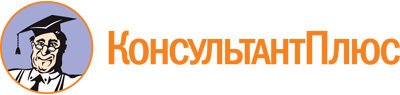 Приказ Минздрава Алтайского края от 19.06.2023 N 254
(ред. от 18.07.2023)
"Об утверждении региональной программы "Борьба с онкологическими заболеваниями в Алтайском крае"Документ предоставлен КонсультантПлюс

www.consultant.ru

Дата сохранения: 05.12.2023
 Список изменяющих документов(в ред. Приказа Минздрава Алтайского края от 18.07.2023 N 307)Значение по годамЗначение по годамЗначение по годамЗначение по годамЗначение по годамЗначение по годамЗначение по годамЗначение по годамЗначение по годамЗначение по годамЗначение по годамТемп прироста (%)20122013201420152016201720182019202020212022Темп прироста (%)457,7458,7480,7507,7493,5518,6530,5530,5437,3496,2525,414,8Значение по годамЗначение по годамЗначение по годамЗначение по годамЗначение по годамЗначение по годамЗначение по годамЗначение по годамЗначение по годамЗначение по годамЗначение по годамСредний темп прироста (%)20122013201420152016201720182019202020212022Средний темп прироста (%)275,9273,3283,4293,9284,9294,2301,3291,9240,6269,1283,52,8РангЛокализация/год201020112012201320142015201620172018201920201Трахея, бронхи, легкие104,9107,7102,9109,1103,1117,6112,3112,5114,3114,896,82Предстательная железа37,247,953,862,675,775,165,666,575,871,752,13Другие новообразования кожи48,255,650,356,157,260,057,357,460,564,946,74Желудок35,932,337,034,939,837,736,133,533,231,828,75Ободочная кишка22,925,624,724,527,327,328,430,129,531,629,76Почки16,117,720,620,422,822,928,429,826,429,421,17Мочевой пузырь18,519,719,220,620,621,521,926,424,828,421,38Прямая кишка20,619,423,622,423,325,424,525,826,726,722,59Лимфомы12,810,511,518,623,322,922,724,827,823,524,810Поджелудочная железа12,314,113,812,712,713,417,318,018,018,717,510Локализация/год201020112012201320142015201620172018201920201Молочная железа72,671,578,474,181,295,392,889,397,990,484,32Другие новообразования кожи66,669,581,174,576,585,680,281,285,18956,13Тело матки26,526,629,732,231,937,335,132,136,135,128,54Ободочная кишка26,027,729,626,031,133,128,031,931,633,828,95Щитовидная железа22,530,135,733,226,729,428,832,232,73318,66Шейка матки22,022,125,225,320,024,221,323,221,623,516,77Яичники15,715,216,116,917,218,819,620,820,623,021,08Лимфомы10,58,810,020,219,918,917,820,322,922,721,59Прямая кишка16,415,618,117,320,121,419,321,123,121,318,910Желудок20,520,023,819,821,522,421,619,419,219,619,6ГодГородское населениеГородское населениеГородское населениеГородское населениеСельское населениеСельское населениеСельское населениеСельское населениеГодабсолютное число (оба пола)"грубый" показатель на 100 тыс. населения"грубый" показатель на 100 тыс. населения"грубый" показатель на 100 тыс. населенияабсолютное число (оба пола)"грубый" показатель на 100 тыс. населения"грубый" показатель на 100 тыс. населения"грубый" показатель на 100 тыс. населенияГодабсолютное число (оба пола)оба поламужчиныженщиныабсолютное число (оба пола)оба поламужчиныженщины20105867441,0428,0451,94340374,0422,8330,120156708502,2503,7501,05399514,6563,7470,820205904447,4446,8371,34228423,8446,8448,0Наименование2019201920202020НаименованиеВыявлено ЗНО с посмертнымиЗаболеваемость на 100 тыс.Выявлено ЗНО с посмертнымиЗаболеваемость на 100 тыс.г. Барнаул3664523,33085440,6г. Новоалтайск346469,0327438,6Завьяловский98559,079456,8Калманский66517,970553,7Косихинский112716,264414,7Краснощековский87528,274458,6Мамонтовский108491,493427,6Павловский207576,3163456,2Первомайский278417,9247368,6Ребрихинский147648,6110491,5Романовский91785,362538,5Тальменский207447,1161350,0Топчихинский118538,7108497,8Троицкий109484,899446,6Шелаболихинский70550,850397,3Барнаульский ММО5708519,64792436,8г. Бийск1193567,2960458,9г. Белокуриха75494,767441,0Алтайский101390,689343,1Бийский207661,0135437,9Быстроистокский53613,950587,8Ельцовский35578,617285,7Зональный107534,691455,9Красногорский62411,161411,1Петропавловский56481,528245,0Смоленский118551,2102488,5Советский84554,776506,6Солонешенский42451,238416,8Солтонский43602,631442,7Целинный75502,576519,9Бийский ММО2251546,41821445,8Алейский227524,1196459,5Усть-Калманский57410,254394,2Усть-Пристанский68625,760561,6Чарышский муниципальный округ49438,840364,5Шипуновский159510,3124405,6Алейский ММО560507,3474436,5г. Заринск343541,4272435,0Залесовский муниципальный округ69497,565477,3Кытмановский70576,257480,7Тогульский54712,432432,8Заринский ММО536552,8426446,6Баевский67743,041464,0Каменский280549,7197390,3Крутихинский40374,538357,9Панкрушихинский65553,940347,0Тюменцевский68493,473542,6Каменский ММО520540,8389409,8г. Рубцовск785550,7639451,3Волчихинский85497,564379,8Егорьевский57441,458460,2Змеиногорский99524,391488,2Курьинский77858,940456,0Локтевский163658,8132543,6Михайловский102528,673379,9Новичихинский53589,929327,1Поспелихинский119520,796426,0Рубцовский118518,3100449,8Третьяковский68557,849406,9Угловский66550,649418,4Рубцовский ММО1792554,41420444,7Славгородский муниципальный округ207524,8169433,2г. Яровое99548,495526,2Благовещенский163504,6137429,0Бурлинский61600,331313,6Ключевский74457,159370,4Кулундинский97440,095434,6Немецкий58361,866416,5Родинский95522,889501,3Табунский32351,617188,2Хабарский80564,352370,3Славгородский ММО966493,7810418,9Итого по краю12333528,710132437,3Локализации20122013201420152016201720182019202020212022Всего C00 - C9757,357,356,957,857,858,158,559,755,456,959,8Губа94,890,887,693,991,088,990,292,690,389,084,8Полость рта и глотки43,236,437,740,150,345,644,041,637,024,127,5Пищевод33,041,318,339,841,942,937,741,541,345,053,0Желудок31,334,235,937,337,738,143,937,339,537,847,0Ободочная кишка61,158,061,556,759,658,056,959,652,151,249,8Прямая кишка64,870,066,269,059,161,863,764,756,059,954,7Печень6,911,42,57,012,312,214,013,617,121,325,0Поджелудочная железа23,122,222,021,917,423,021,721,521,819,626,2Гортань48,939,344,851,451,360,251,850,048,642,941,1Трахея, бронхи, легкие34,734,331,732,532,631,233,027,425,628,227,5Кости, мягкие ткани38,541,146,044,134,640,548,344,460,065,275,0Меланома кожи73,382,982,981,082,980,986,288,784,080,581,8Соединительные и др. мягкие ткани45,552,339,751,444,954,360,850,848,557,665,1Молочная железа69,670,770,870,472,772,672,274,071,466,773,2Шейка матки72,565,859,365,468,366,966,964,959,064,963,1Тело матки83,882,077,282,584,084,386,686,688,485,787,5Яичники26,121,923,727,830,335,338,443,045,637,240,5Предстательная железа53,759,061,656,458,865,561,164,461,561,865,3Почки60,359,862,262,666,964,866,467,765,466,670,7Мочевой пузырь56,762,966,662,660,970,172,280,179,982,381,4Щитовидная железа88,987,891,989,390,184,283,384,990,594,294,0Локализации20122013201420152016201720182019202020212022Всего53,353,453,453,654,855,155,756,857,858,959,8Губа74,375,673,673,874,074,675,074,075,475,173,4Полость рта и глотки48,545,548,252,153,851,453,052,752,648,948,3Пищевод20,521,823,218,023,920,125,426,026,826,933,1Желудок57,656,554,856,456,456,657,559,961,162,462,3Ободочная кишка48,650,050,051,653,453,754,954,955,957,158,7Прямая кишка48,548,448,149,250,950,050,261,550,050,951,9Печень37,332,528,433,833,829,133,333,730,527,629,0Поджелудочная железа24,222,724,017,423,523,521,624,125,125,026,8Гортань53,354,854,553,154,654,755,054,556,458,061,1Трахея, бронхи, легкие38,038,639,739,042,039,940,941,042,342,843,3Кости, мягкие ткани68,067,268,468,871,871,268,270,568,670,469,7Меланома кожи62,460,860,262,263,461,360,159,560,660,761,1Др. новообраз-я кожи34,434,434,232,132,632,733,734,036,435,135,9Соедин. и др. мягкие ткани67,467,067,668,868,468,367,969,368,468,971,3Молочная железа57,358,458,459,158,859,759,960,661,664,064,4Шейка матки70,068,969,870,271,372,573,473,273,775,175,9Тело матки61,660,861,361,561,862,863,464,065,666,466,7Яичники64,365,065,866,265,362,762,661,260,760,462,6Предстат. железа27,327,026,827,331,033,636,941,945,946,947,8Почки51,952,451,552,051,850,451,151,255,558,461,8Мочевой пузырь50,651,752,451,956,055,055,454,654,053,354,1Щитовидная железа69,869,569,970,372,474,375,475,677,278,580,2Лимфомы53,054,355,956,660,958,161,662,362,764,264,4Наименование201820192020Наименование% 5 лет и более% 5 лет и более% 5 лет и болеег. Барнаул58,460,060,1г. Новоалтайск60,060,861,4Завьяловский53,454,856,7Калманский59,658,658,5Косихинский54,055,861,6Краснощековский55,953,455,4Мамонтовский57,058,059,4Павловский53,252,355,1Первомайский55,154,957,0Ребрихинский53,755,055,9Романовский47,949,152,7Тальменский55,958,259,4Топчихинский52,552,055,0Троицкий52,655,358,4Шелаболихинский54,056,053,9Барнаульский ММО57,555,657,4г. Бийск53,154,256,2г. Белокуриха49,949,150,2Алтайский51,253,658,1Бийский49,248,651,4Быстроистокский49,049,850,3Ельцовский63,257,463,1Зональный51,952,054,3Красногорский52,251,554,6Петропавловский50,450,754,7Смоленский50,054,456,4Советский50,851,952,8Солонешенский52,851,754,0Солтонский52,753,555,7Целинный48,753,055,1Бийский ММО52,052,254,8Алейский55,855,857,0Усть-Калманский56,360,461,3Усть-Пристанский50,654,658,7Чарышский муниципальный округ61,363,162,5Шипуновский57,757,859,6Алейский ММО56,258,359,8г. Заринск55,356,058,2Залесовский муниципальный округ56,959,760,2Кытмановский54,252,853,5Тогульский49,451,955,8Заринский ММО54,855,156,9Баевский59,657,458,8Каменский55,454,658,2Крутихинский58,456,956,4Панкрушихинский62,160,460,8Тюменцевский59,959,361,0Каменский ММО57,657,759,0г. Рубцовск54,955,358,9Волчихинский54,556,254,2Егорьевский53,553,856,9Змеиногорский53,356,556,6Курьинский53,853,657,7Локтевский54,053,554,5Михайловский51,855,160,1Новичихинский53,255,256,7Поспелихинский52,955,557,6Рубцовский55,258.158,6Третьяковский55,653,458,6Угловский53,554,154,1Рубцовский ММО54,354,757,0Славгородский муниципальный округ51,654,856,8г. Яровое53,955,557,3Благовещенский57,957,357,7Бурлинский59,457,758,2Ключевский54,156,360,7Кулундинский47,950,051,4Немецкий52,654,558,5Родинский51,753,555,6Табунский62,061,464,6Хабарский59,553,062,7Славгородский ММО54,255,458,3Итого по краю55,756,857,8ЛокализацииКод по МКБ-X201820192020Данные по Российской Федерации в 2019 годуВсегоC00 - 972994,13097,33056,32675,4ГубаC0057,856,051,127,5Полость ртаC01 - 1425,224,925,229,7ГлоткаC10 - 136,38,99,712,7ПищеводC155,96,36,19,8ЖелудокC1689,688,383,695,9Ободочная кишкаC18151,6159,2160,2157,7Прямая кишкаC19 - 21105,5108,6108,7118,0ПеченьC223,74,24,16,2Поджелудочная железаC258,78,48,814,4ГортаньC3237,737,735,731,1Трахея, бронхи, легкиеC33, 34110,1112,4104,1100,5Кости, суставные хрящиC40, 4110,09,38,810,7Меланома кожиC4363,967,567,166,9Другие новообразования кожиC44402,5419,5402,8310,4Соединительная ткань и другие мягкие тканиC47; 4928,629,429,022,4Молочная железаC50464,4481,8489,1489,6Шейка маткиC53149,3151,2145,5126,8Тело маткиC54180,0186,6187,0187,3ЯичникиC675,779,079,878,7Предстательная железаC61173,6184,8182,2176,3ПочкиC64144,6153,2154,5128,2Мочевой пузырьC6779,382,081,779,9Щитовидная железаC73341,4354,4354,4120,5Лимфатическая и кроветворная тканьC81 - 96149,5153,3151,7151,7Наименование201820192020г. Барнаул233932396823714г. Новоалтайск192219101858Завьяловский622622616Калманский428407419Косихинский480505488Краснощековский434462462Мамонтовский654673668Павловский107811571153Первомайский142215301562Ребрихинский708763752Романовский420451458Тальменский109611571104Топчихинский607650658Троицкий632653640Шелаболихинский351371372Барнаульский ММО342473513334768г. Бийск625065366562г. Белокуриха409435433Алтайский532551537Бийский860906904Быстроистокский281291294Ельцовский134148148Зональный439457478Красногорский392407407Петропавловский346356344Смоленский609621621Советский385411421Солонешенский207226222Солтонский213214218Целинный396410404Бийский ММО114531196911993Алейский111411691201Усть-Калманский368366374Усть-Пристанский389409413Чарышский муниципальный округ287292291Шипуновский801830838Алейский ММО295930663117г. Заринск178218731822Залесовский муниципальный округ344348349Кытмановский336356354Тогульский246257251Заринский ММО270828342776Баевский284311302Каменский126113511354Крутихинский239251259Панкрушихинский288307279Тюменцевский356376387Каменский ММО214422852581г. Рубцовск411543084119Волчихинский463484465Егорьевский345353356Змеиногорский606611610Курьинский340369363Локтевский723746739Михайловский534554552Новичихинский288306291Поспелихинский699717720Рубцовский524619619Третьяковский329344336Угловский328345345Рубцовский ММО929497569515Славгородский муниципальный округ105911001109г. Яровое583607623Благовещенский892954961Бурлинский246264261Ключевский456479485Кулундинский545568581Немецкий334330335Родинский536552562Табунский173185175Хабарский428439429Славгородский ММО525254785521Итого по краю703637225570820ЛокализацииМКБ-X20102011201220132014201520162017201820192020ВсегоC00 - 975,95,96,16,46,36,06,36,46,67,08,5ГубаC0018,35,917,318,918,516,216,919,718,115,221,5Полость рта и глоткиC01 - 134,04,14,73,94,14,14,13,74,54,65,4ПищеводC151,41,21,51,41,51,11,21,31,21,41,5ЖелудокC163,53,73,43,83,53,53,64,04,14,34,3Ободочная кишкаC184,94,75,45,85,35,15,75,56,16,06,8Прямая кишкаC19 - 214,75,14,75,34,74,54,94,84,95,56,2ПеченьC22-1,01,11,21,11,00,70,80,80,91,0Поджелудочная железаC25-0,90,80,90,90,60,50,60,70,60,8ГортаньC326,55,46,95,66,56,36,17,45,96,78,5Трахея, бронхи, легкиеC33, 342,02,02,12,12,22,02,02,02,22,22,5Кости, мягкие тканиC40, 419,411,49,29,79,58,98,46,38,112,112,8Меланома кожиC439,59,59,59,19,39,59,17,78,28,815,1Другие ЗНО кожиC4446.06,46,26,46,76,66,06,56,56,56,49,3Соединит, и др. мягкие тканиC47 - 49-11,510,09,810,49,68,89,910,512,210,9Молочная железаC508,69,49,010,29,68,69,09,910,111,212,2Шейка маткиC539,411,610,911,012,411,512,712,213,612,617,2Тело маткиC549,49,79,79,310,08,89,611,010,510,98,4ЯичникиC567,27,88,17,77,57,17,17,17,67,38,1Предстательн. железаC614,33,94,34,44,14,55,75,85,56,58,5ПочкиC64-6,46,77,05,86,86,16,17,67,810,0Мочевой пузырьC676,56,56,46,76,96,76,85,76,66,47,9Щитовидная железаC7316,813,912,614,418,116,918,617,418,618,432,0Лимфатическая и кроветворная тканьC81 - 966,36,66,77,27,27,17,77,26,77,77,6Показатель20102011201220132014201520162017201820192020Число случаев in situ221290308322328376348426317348252Показатель на 100 впервые выявленных случаев ЗНО2,82,82,93,03,03,23,13,62,72,83,0ЛокализацииМКБ-X20102011201220132014201520162017201820192020ВсегоC00 - 9718,017,016,716,216,817,417,616,717,217,920,5ГубаC002,08,40,93,12,02,03,43,73,72,12,8Полость рта и глоткиC01 - 1326,123,521,615,726,230,222,425,333,332,137,8ПищеводC1533,337,126,124,036,722,825,716,826,227,627,5ЖелудокC1643,845,043,838,841,040,937,236,636,542,241,5Ободочная кишкаC1825,023,922,025,124,626,621,226,222,024,027,8Прямая кишкаC19 - 2116,718,023,817,720,219,722,821,421,720,824,0ПеченьC22-39,555,638,543,057,749,136,644,637,648,6Поджелудочная железаC25-49,850,854,253,752,660,352,656,457,061,8ГортаньC3217,512,713,510,416,520,114,510,622,018,518,3Трахея, бронхи, легкиеC33, 3429,029,432,131,432,536,037,136,638,539,846,1Кости, мягкие тканиC40, C4112,919,213,511,712,112,715,416,220,738,920,0Меланома кожиC434,33,98,14,68,23,92,37,54,94,75,9Др. новообразования кожиC440,200,060,200,130,180,11од0,30,50,40,5Соединит. и др. мягкие тканиC47 - 49-17,27,610,411,19,710,314,310,813,111,8Молочная железаC507,76,87,08,76,46,46,96,67,06,86,9Шейка маткиC534,56,54,96,57,87,85,25,55,29,67,3Тело маткиC546,22,82,95,46,85,03,64,05,35,44,3ЯичникиC5622,827,024,632,427,322,224,515,117,621,120,2Предстательная железаC6124,914,417,112,313,218,817,515,719,321,224,9ПочкаC64-21,423,623,721,824,720,417,621,122,021,1Мочевой пузырьC674,54,96,76,86,25,89,46,28,86,77,3Щитовидная железаC732,62,75,04,62,62,84,65,65,83,13,5ЛокализацииКод по МКБ20102011201220132014201520162017201820192020ВсегоC00 - 9722,821,621,621,122,022,222,121,822,222,325,4ГубыC007,118,55,28,311,16,99,010,610,87,39,7полости ртаC01 - 0951,456,056,455,660,748,853,255,754,756,962,7ГлоткиC10 - 1343,842,441,933,340,440,746,439,050,959,867,7ПищеводаC1534,239,426,724,538,824,628,018,127,331,027,5ЖелудкаC1645,745,443,739,742,241,738,137,137,843,942,4ободочной кишкиC1824,824,923,025,325,326,921,726,922,825,428,2прямой кишкиC19 - 2127,728,134,329,133,433,036,834,036,933,642,1ПечениC2245,539,154,238,643,259,750,037,244,638,348,7поджелудочной железыC2547,149,650,953,755,553,360,652,756,857,362,5ГортаниC3218,412,413,712,315,920,616,210,621,818,518,4трахеи, бронхов, легкогоC33, 3428,829,832,331,734,036,537,337,238,940,546,3костей и суставных хрящейC40, 4124,026,323,315,415,020,013,016,720,738,915,8меланомы кожиC4315,815,222,417,814,416,912,917,312,310,914,3других ЗНО кожиC442,12,11,71,31,91,31,21,62,61,82,5соединительной и других мягких тканейC496,518,97,89,410,513,69,017,412,011,311,8молочной железыC5034,133,333,231,731,730,929,630,430,028,228,9шейки маткиC5331,730,228,635,541,436,833,232,033,135,240,7тела маткиC545,93,12,45,66,75,54,14,35,65,24,3ЯичникаC5622,226,424,831,427,122,824,518,318,221,221,0предстательной железыC6124,114,418,213,714,120,018,917,621,422,225,5ПочкиC6428,222,024,424,723,424,120,318,122,121,921,3мочевого пузыряC676,15,26,86,85,96,19,17,48,46,87,3глаза и его придаточного аппаратаC6910,05,67,15,03,70,00,05,34,04,210,5щитовидной железыC7312,610,112,212,49,811,011,217,617,514,99,5лимфоидной и кроветворной тканиC81 - 9616,116,712,116,218,714,214,414,914,611,118,9Показатель/год20122013201420152016201720182019202020212022"Грубый" показатель смертности222,4225,8214224,5217,8217,3215,6226,2226,0215,4215,0Стандартизованный показатель смертности129,2128121,3124,9121,1118,6117,1118,0115,1109,0106,7Показатель/год20162017201820192020Доля умерших от неонкологических заболеваний на 100 умерших от ЗНО52,355,456,351,873,5Локализации/год20122013201420152016201720182019202020212022Трахеи, бронхов, легкого49,951,247,446,750,647,840,343,940,446,137,9Молочной железы30,529,628,32616,314,923,925,715,315,413,0Поджелудочной железы13,410,810,612,613,614,811,413,310,814,211,8Желудка22,820,420,422,119,318,516,516,716,617,913,9Ободочной кишки14,516,014,416,815,616,313,012,913,916,412,6Предстательной железы16,015,717,117,117,717,720,519,419,522,217,9Лимфат. и кровет. ткани11,59,99,55,57,19,611,111,513,910,39,8Локализации/год2010201120122013201420152016201720182019Трахеи, бронхов, легкого30,430,528,529,426,725,727,625,525,524,6Молочной железы16,115,616,415,515,113,99,38,17,37,5Поджелудочной железы5,66,47,7666,67,47,47,68,1Желудка14,312,512,611,211,111,910,510,09,29,0Ободочной кишки8,687,98,67,68,67,58,27,06,8Предстательной железы12,213,312,211,412,012,812,611,813,911,5Лимфат. и кровет. Ткани7,16,77,36,76,97,46,97,47,07,2Район/год2019202020212022г. Барнаул201,2201,7174,4189,3г. Новоалтайск263,0250,8195,7232,0Завьяловский239,6219,7211,8257,9Калманский266,8292,7343,2293,0Косихинский300,5252,7276,7229,4Краснощековский200,3241,7208,8194,6Мамонтовский218,4262,1176,5198,9Павловский258,9260,3180,4288,0Первомайский151,8179,1185,5202,1Ребрихинский260,3281,5299,0258,5Романовский336,6225,8218,1339,7Тальменский218,1208,7210,6206,8Топчихинский232,8248,9242,0225,6Троицкий217,9203,0187,0223,3Шелаболихинский243,9198,7168,4221,1Итого Барнаульский ММО212,2212,5187,2204,6г. Бийск206,3192,6132,2148,6г. Белокуриха138,5197,5158,6140,1Алтайский208,8131,1114,7156,4Бийский268,3217,3162,2216,4Быстроистокский243,3258,6202,8354,2Ельцовский231,450,4151,9154,6Зональный159,9130,3136,8123,2Красногорский159,1202,2219,4146,9Петропавловский172,0140,0151,8208,6Смоленский261,6220,3175,8235,1Советский184,9146,7168,5225,9Солонешенский128,9241,3234,179,9Солтонский378,4228,5247,5211,9Целинный247,9301,0166,3226,0Итого Бийский ММО209,7191,2148,9167,9Алейский228,6239,1210,7242,5Усть-Калманский316,7189,8154,6284,2Усть-Пристанский285,2290,2228,9312,9Чарышский муниципальный округ232,8127,6174,1288,4Шипуновский234,3248,6169,7210,7Итого Алейский ММО247,3229,3190,1250,5г. Заринск280,9259,1170,3233,6Залесовский муниципальный округ281,2279165,1215,7Кытмановский271,6312,1273,9397,7Тогульский369,4338,2150,8167,6Итого Заринский ММО286,7274,7180,9246,1Баевский299,4328,2140,4373,4Каменский194,4210,0112,1256,0Крутихинский149,8131,9151,7192,7Панкрушихинский306,8208,2213,3200,2Тюменцевский188,6185,8167,7180,2Итого Каменский ММО212,296,9139,1242,2г. Рубцовск260,3234,5188,4199,9Волчихинский210,7195,8173,7145,9Егорьевский232,3174,6228,0184,7Змеиногорский301,9257,5196,0243,8Курьинский223,1285221,6264,5Локтевский246,5333,6253,5220,8Михайловский233,2281269,3193,3Новичихинский211,5191,8276,1271,8Поспелихинский284,4253251,0241,4Рубцовский210,8260,9193,9250,2Третьяковский221,5240,8152,3224,0Угловский283,6239,1236,3250,2Итого Рубцовский ММО251,5245,5208,0213,0Славгородский муниципальный округ263,7215,3196,6228,0г. Яровое249,3332,4256,4203,5Благовещенский213,6203,5197,0227,6Бурлинский324,8182,1166,3235,7Ключевский240,9194,6185,2294,7Кулундинский204,1233,3198,4210,1Немецкий187,1271,3108,6284,9Родинский255,2253,5217,5222,0Табунский153,8166,144,8162,3Хабарский416,2270,6195,3228,3Итого Славгородский ММО247,4232,7187,5230,5Показатель/год20102011201220132014201520162017201820192020Абсолютное число умерших от ЗНО, не состоявших на учете276284325380493503481432496532601на 100 умерших от ЗНО5,25,36,17,49,99,79,58,710,010,113,5МужчиныМужчиныМужчиныМужчиныМужчиныЖенщиныЖенщиныЖенщиныЖенщиныЖенщиныМестоЛокализацияМКБ-XАбс. число%МестоЛокализацияМКБ-XАбс. число%1трахеи, бронхов, легкогоC3485731,91молочной железыC5030615,22предстательной железыC6132011,92ободочной кишкиC181899,43желудкаC162077,73поджелудочной железыC251648,14поджелудочной железыC251907,14желудкаC161567,75ободочной кишкиC181575,85трахеи, бронхов, легкогоC341567,76прямой кишкиC19 - 211535,76яичникаC561507,57лимф. и кровет. тканиC81 - 961234,67прямой кишкиC19 - 211135,68яичкаC621043,98тела маткиC541105,59печениC221033,89лимф. и кровет. тканиC81 - 96994,910почкиC64973,610шейки маткиC53914,511мочевого пузыряC67913,411печениC22733,612пищеводаC15722,712головной мозгC71703,513гортаниC32481,813почкиC64502,514головного мозгаC71471,714желчного пузыряC23 - 24251,215гортаноглоткиC12, 13321,215вульвыC52251,2ВсегоВсего2686100,0100,0Всего2013ЛокализацииМКБ-X20122013201420152016201720182019202020212022ВсегоC00 - 9729,828,627,125,724,824,623,723,223,324,923,4ГубаC004,60,02,21,12,21,24,32,72,31,80Полость рта и глоткиC01 - 1333,946,034,140,833,325,631,835,126,833,334,9ПищеводC1564,371,360,066,358,362,452,862,165,753,361,4ЖелудокC1660,061,251,952,151,150,947,651,549,148,851,2Ободочная кишкаC1834,931,828,329,430,227,627,925,326,230,328,8Прямая кишкаC19 - 2129,034,129,829,626,025,523,823,722,625,224,9ПеченьC2282,971,284,681,182,872,277,767,080,077,372,3Поджелудочная железаC2579,576,780,772,979,883,778,975,878,976,878,3ГортаньC3235,327,421,822,218,717,014,723,820,612,418,7Трахея, бронхи, легкиеC33, 3461,860,560,458,353,354,352,552,355,453,651,2Кости, мягкие тканиC40; 4121,427,026,425,341,448,040,034,538,918,813,6Меланома кожиC4310,816,011,812,48,15,515,18,78,311,711,1Др. ЗНО кожиC440,30,50,40,10,30,10,40,30,40,60,4Молочная железаC508,37,77,86,16,86,14,94,44,46,74,8Соед. и др. мягкие тканиC47; 4924,021,722,218,018,518,120,012,525,019,418,5Шейка маткиC5316,015,916,521,225,614,313,812,414,314,816,5Тело маткиC549,19,512,69,89,88,08,28,78,87,28,3ЯичникиC5636,733,035,725,932,325,321,218,720,524,625,3Предстательная железаC6115,011,59,07,88,58,88,88,28,58,56,9ПочкаC6424,925,521,215,719,216,615,718,415,614,815,5Мочевой пузырьC6718,924,516,717,017,718,515,515,317,215,814,6Щитовидная железаC731,82,53,01,01,41,52,90,91,11,60,6Лимф. и кровет. тканьC81 - 9631,028,828,328,227,330,623,428,129,129,024,3Район/год2019202020212022г. Барнаул20,119,521,521,1г. Новоалтайск30,228,324,924,0Завьяловский23,22226,126,7Калманский23,328,825,029,2Косихинский45,024,732,731,0Краснощековский24,022,129,722,2Мамонтовский26,625,828,220,8Павловский23,622,320,820,6Первомайский22,524,223,325,2Ребрихинский33,628,834,826,7Романовский27,919,524,524,5Тальменский26,225,627,622,4Топчихинский13,414,325,631,0Троицкий23,228,721,724,7Шелаболихинский23,81931,821,8Итого Барнаульский ММО25,821,423,122,3г. Бийск20,921,520,815,6г. Белокуриха19,214,523,225,0Алтайский30,927,317,125,9Бийский23,123,125,718,0Быстроистокский20,321,625,020,0Ельцовский20,815,625,025,0Зональный21,82417,316,7Красногорский11,810,930,433,3Петропавловский15,913,544,426,1Смоленский23,023,622,924,7Советский20,012,921,217,6Солонешенский21,930,834,425,0Солтонский38.836,825,920,8Целинный28,532,329,028,8Итого Бийский ММО21,421,822,619,2Алейский23,22424,129,7Усть-Калманский37,836,720,519,6Усть-Пристанский25,024,634,729,2Чарышский муниципальный округ24,423,728,625,0Шипуновский27,322,131,527,8Итого Алейский ММО27,524,827,427,3г. Заринск24,224,823,024,3Залесовский муниципальный округ51,137,734,624,1Кытмановский23,425,036,438,6Тогульский19,224,420,719,2Итого Заринский ММО29,526,426,326,0Баевский29,429,329,425,0Каменский38,721,323,616,6Крутихинский27,524,317,122,6Панкрушихинский47,540,422,631,3Тюменцевский26,919,020,028,0Итого Каменский ММО34,024,622,820,9г. Рубцовск30,125,930,926,0Волчихинский27,332,528,329,2Егорьевский26,529,425,528,8Змеиногорский26,83127,430,9Курьинский16,62523,533,3Локтевский19,323,333,636,1Михайловский25,029,235,636,8Новичихинский22,220,917,426,3Поспелихинский32,630,531,529,1Рубцовский21,334,042,037,8Третьяковский29,722,641,025,0Угловский34.435,142,946,5Итого Рубцовский ММО25,227,531,929,9Славгородский муниципальный округ26,428,423,125,6г. Яровое19,527,426,624,3Благовещенский27,923,927,230,5Бурлинский39,032,126,926,7Ключевский24,62024,125,8Кулундинский22,229,624,724,8Немецкий24,223,530,024,4Родинский16,120,521,830,6Табунский36,639,335,719,2Хабарский38,738,039,522,7Итого Славгородский ММО27,527,326,326,3Год20152016201720182019202020212022Смертность на 100 тысяч населения2,13,94,04,03,93,83,73,2Год20122013201420152016201720182019202020212022Число пациентов, обученных в "школах здоровья"226182232339227415243425294056306105321892347020205569243436252760Год/наименование2013201420152016201720182019202020212022Телевидение1811111318111681420Радио128147759754Газеты9881012182312710Интернет----121411161714Вид профосмотра/годв смотровых кабинетахв смотровых кабинетахпри ДОГВНпри ДОГВНпри диспансеризации больных с хроническими заболеваниямипри диспансеризации больных с хроническими заболеваниямиВид профосмотра/годОсмотрено человекВыявлено ЗНООсмотрено человекВыявлено ЗНООсмотрено человекВыявлено ЗНО2012628438-103844-235670-2013643876-137689-198771-20146106809122475853691677435832015605654106924136232016568637120165138381135443738352190502260201747749611634410304233035455622018463163127550077734929480361720194864931149448217425320028683202033700468720709016430764547220214066457673269781762772916552022391462932513785350253412683Локализация/год20122013201420152016201720182019202020212022губы4349343024313552232831полости рта1630181325292822171230глотки225643296513пищевода42557714512108желудка4949526080906955434866ободочной кишки1727412732575976363853прямой кишки6851637067869299566091печени--413764155поджелудочной железы444510141582916гортани1018121112182420111014трахеи, бронхов, легкого267285230273237284248206151167182костей и суставных хрящей3---214-112меланома кожи3947363742717258273874Другие новообразований кожи694621574559527736762779408504740мезотелиальной и др. мягких тканей106879161081265молочной железы345275328378440482496465340365508шейки матки136116113123109125123102716890тела матки72727810311511913411687114163яичника2424202521584541402445предстательной железы6883169147121198229200113161194почки121852539111610285596374мочевого пузыря1414131625385846403666щитовидной железы12512711288100153157181104123101злокачественные лимфомы10129172424201291217лейкемии1610671671310710ОбследованиеВыполнено исследованийВыполнено исследованийВыявлены патологические состоянияВыявлены патологические состоянияВыявлено ЗНОВыявлено ЗНО% эффективности% эффективностиОбследование20212022202120222021202220212022Мазок на онкоцитологию41867676881712937480,010,02Флюорография легких5484296508104272813380,020,04Маммография2794347356635332819700,070,15Исследование кала на скрытую кровь10645616320237913505350,0050,83Исследование уровня ПСА830013684282983210,040,16N п/пМуниципальное образованиеЧисленность населенияСтруктурное подразделениеСтруктурное подразделениеМедицинская организация, на базе которой организован ПОК/ЦАОПВремя доезда от отдален. точки терр. обслуживания до ПОК/ЦА ОП час.Кол-во врачей-онкологовРасстояние до регионального диспансера, кмN п/пМуниципальное образованиеЧисленность населенияЦАОП/год открытияПОКМедицинская организация, на базе которой организован ПОК/ЦАОПВремя доезда от отдален. точки терр. обслуживания до ПОК/ЦА ОП час.Кол-во врачей-онкологовРасстояние до регионального диспансера, км1.г. Алейск317091/20200ЦАОП на базе КГБУЗ "Алейская ЦРБ", население 823590,4721202.Усть-Калманский район1070700ЦАОП на базе КГБУЗ "Алейская ЦРБ", население 823591,0801803.Усть-Пристанский район818800ЦАОП на базе КГБУЗ "Алейская ЦРБ", население 823591,0401904.Чарышский муниципальный округ817300ЦАОП на базе КГБУЗ "Алейская ЦРБ", население 823591,3203005.Шипуновский район2358200ЦАОП на базе КГБУЗ "Алейская ЦРБ", население 823590,5701706.Каменский район389671/20190ЦАОП на базе КГБУЗ "Каменская межрайонная больница", население 723050,312407.Баевский район649500ЦАОП на базе КГБУЗ "Каменская межрайонная больница", население 723050,5102608.Крутихинский район807200ЦАОП на базе КГБУЗ "Каменская межрайонная больница", население 723050,5602809.Панкрушихинский район860200ЦАОП на базе КГБУЗ "Каменская межрайонная больница", население 723050,47034010.Тюменцевский район1016900ЦАОП на базе КГБУЗ "Каменская межрайонная больница", население 723050,30016711.Славгородский муниципальный округ294641/20210ЦАОП на базе КГБУЗ "Славгородская ЦРБ", население 1460731,20144012.г. Яровое1469700ЦАОП на базе КГБУЗ "Славгородская ЦРБ", население 1460730,3041713.Благовещенский район2382900ЦАОП на базе КГБУЗ "Славгородская ЦРБ", население 1460732,0014.Табунский район624900ЦАОП на базе КГБУЗ "Славгородская ЦРБ", население 1460730,42042015.Родинский район1374600ЦАОП на базе КГБУЗ "Славгородская ЦРБ", население 1460732,43028216.Бурлинский район735100ЦАОП на базе КГБУЗ "Славгородская ЦРБ", население 1460731,01046717.Хабарский район1053500ЦАОП на базе КГБУЗ "Славгородская ЦРБ", население 1460731,36034018.Ключевский район1201000ЦАОП на базе КГБУЗ "Славгородская ЦРБ", население 1460731,6037019.Кулундинский район1672000ЦАОП на базе КГБУЗ "Славгородская ЦРБ", население 1460731,2037620.Немецкий национальный район1147200ЦАОП на базе КГБУЗ "Славгородская ЦРБ", население 1460731,41040121.г. Заринск625231/20220ЦАОП на базе КГБУЗ "ЦГБ, г. Заринск", население 721131,48011422.Кытмановский район879100ЦАОП на базе КГБУЗ "ЦГБ, г. Заринск", население 721130,47016023.Залесовский муниципальный округ1332200ЦАОП на базе КГБУЗ "ЦГБ, г. Заринск", население 721131,29015024.Тогульский район558100ЦАОП на базе КГБУЗ "ЦГБ, г. Заринск", население 721131,470207г. Барнаулг. Барнаулг. Барнаулг. Барнаулг. Барнаулг. Барнаулг. Барнаулг. Барнаул25.КГБУЗ "Городская поликлиника N 14, г. Барнаул"780921/план на 20241 <**>ЦАОП на базе КГБУЗ "Городская поликлиника N 14, г. Барнаул" <*>, население 2596250,1221526.КГБУЗ "Городская больница N 3, г. Барнаул"6298101ЦАОП на базе КГБУЗ "Городская поликлиника N 14, г. Барнаул" <*>, население 2596250,1211727.КГБУЗ "Городская поликлиника N 9, г. Барнаул"7126401ЦАОП на базе КГБУЗ "Городская поликлиника N 14, г. Барнаул" <*>, население 2596250,1211328.КГБУЗ "Городская поликлиника N 10, г. Барнаул"228100ЦАОП на базе КГБУЗ "Городская поликлиника N 14, г. Барнаул" <*>, население 2596250,2111729.КГБУЗ "Городская поликлиника N 12, г. Барнаул"2447700ЦАОП на базе КГБУЗ "Городская поликлиника N 14, г. Барнаул" <*>, население 2596250,1901430.КГБУЗ "Консультативно-диагностический центр Алтайского края"-1/план на 3 кв. 2023 г. <*>1ЦАОП на базе КГБУЗ "Консультативно-диагностический центр Алтайского края" <*>, население 297999-110,131.КГБУЗ "Городская поликлиника N 1, г. Барнаул"5702800ЦАОП на базе КГБУЗ "Консультативно-диагностический центр Алтайского края" <*>, население 2979990,108,732.КГБУЗ "Городская больница N 5, г. Барнаул"4027101ЦАОП на базе КГБУЗ "Консультативно-диагностический центр Алтайского края" <*>, население 2979990,1520,733.КГБУЗ "Городская поликлиника N 7, г. Барнаул"2339601 <***>ЦАОП на базе КГБУЗ "Консультативно-диагностический центр Алтайского края" <*>, население 2979990,1111234.КГБУЗ "Городская больница N 10, г. Барнаул"3026901 <***>ЦАОП на базе КГБУЗ "Консультативно-диагностический центр Алтайского края" <*>, население 2979990,1716,135.КГБУЗ "Городская поликлиника N 3, г. Барнаул"36856000,608,536.КГБУЗ "Городская больница им. Л.Я.Литвиненко, г. Новоалтайск"5737601 <***>0.102437.КГБУЗ "Первомайская ЦРБ им. А.Ф.Воробьева"5280301 <***>1,0512938.КГБУЗ "Краевая клиническая больница скорой медицинской помощи N 2"1122801/план на 20240ЦАОП на базе КГБУЗ "Краевая клиническая больница скорой медицинской помощи N 2" <*>, население 1122800,3010г. Бийскг. Бийскг. Бийскг. Бийскг. Бийскг. Бийскг. Бийскг. Бийск39.КГБУЗ "Центральная городская больница, г. Бийск"4634401КГБУЗ "Центральная городская больница, г. Бийск"0,102,140.КГБУЗ "Городская больница N 2, г. Бийск"9441903КГБУЗ "Городская больница N 2, г. Бийск"0,108,7г. Рубцовскг. Рубцовскг. Рубцовскг. Рубцовскг. Рубцовскг. Рубцовскг. Рубцовскг. Рубцовск41.КГБУЗ "Городская больница N 1 г. Рубцовск"2243701КГБУЗ "Городская больница N 1 г. Рубцовск"0,0903,442.КГБУЗ "Городская больница N 2 г. Рубцовск"4296301КГБУЗ "Городская больница N 2 г. Рубцовск"0,1101,243.КГБУЗ "Городская больница N 3, г. Рубцовск"4818501КГБУЗ "Городская больница N 3, г. Рубцовск"000,244.г. Белокуриха1519201КГБУЗ "ЦГБ, г. Белокуриха"0,1206945.Бийский район3083201КГБУЗ "Бийская ЦРБ"0,4817,546.Завьяловский район1729301КГБУЗ "ЦРБ с. Завьялово"0,39125047.Зональный район1995901КГБУЗ "Зональная ЦРБ"0,5703448.Калманский район1264201КГБУЗ "Калманская ЦРБ"0,2414849.Косихинский район1543201КГБУЗ "Косихинская ЦРБ"0,4507150.Краснощековский район1613601КГБУЗ "Краснощековская ЦРБ"1,19030051.Курьинский район877201КГБУЗ "Курьинская ЦРБ"1,13012052.Локтевский район2428101КГБУЗ "ЦБ Локтевского района"0,4307853.Мамонтовский район2174701КГБУЗ "Мамонтовская ЦРБ"1,35019054.Михайловский район1921401КГБУЗ "Михайловская ЦРБ"0,43014055.Павловский район3896801КГБУЗ "Павловская ЦРБ"1,006256.Поспелихинский район2253401КГБУЗ "Поспелихинская ЦРБ"0,4309057.Ребрихинский район2238001КГБУЗ "Ребрихинская ЦРБ"0,47012058.Романовский район1151401КГБУЗ "Романовская ЦРБ"0,38121059.Рубцовский район2223001КГБУЗ "Рубцовская ЦРБ"0,4301,860.Смоленский район2087901КГБУЗ "Смоленская ЦРБ"0,5603561.Солонешенский район911701КГБУЗ "Солонешенская ЦРБ"0,56016062.Тальменский район4599601КГБУЗ "Тальменская ЦРБ"1,0508663.Троицкий район2216901КГБУЗ "Троицкая ЦРБ"1,4011064.Угловский район1171101КГБУЗ "Угловская ЦРБ"1,0809365.Шелаболихинский район1258401КГБУЗ "Шелаболихинская ЦРБ"1,109266.Всего по краю1790363(запланировано на 2023 - 2024 гг. - 3)4519Наименование муниципальных образованийI уровень оказания медицинской помощиII уровень оказания медицинской помощи <**>III уровень оказания медицинской помощи <***>1234г. БарнаулКГБУЗ "Городская больница N 10, г. Барнаул"ПОК КГБУЗ "Городская больница N 10, г. Барнаул"КГБУЗ "Алтайский краевой онкологический диспансер"КГБУЗ "Краевая клиническая больница"г. БарнаулКГБУЗ "Краевая клиническая больница скорой медицинской помощи N 2"ПОК КГБУЗ "Краевая клиническая больница скорой медицинской помощи N 2"КГБУЗ "Алтайский краевой онкологический диспансер"КГБУЗ "Краевая клиническая больница"г. БарнаулКГБУЗ "Городская больница N 3, г. Барнаул"ПОК КГБУЗ "Городская больница N 3, г. Барнаул"КГБУЗ "Алтайский краевой онкологический диспансер"КГБУЗ "Краевая клиническая больница"г. БарнаулКГБУЗ "Городская поликлиника N 10, г. Барнаул"ПОК КГБУЗ "Городская поликлиника N 10, г. Барнаул"КГБУЗ "Алтайский краевой онкологический диспансер"КГБУЗ "Краевая клиническая больница"г. БарнаулКГБУЗ "Городская поликлиника N 14, г. Барнаул"ПОК КГБУЗ "Городская поликлиника N 14, г. Барнаул"КГБУЗ "Алтайский краевой онкологический диспансер"КГБУЗ "Краевая клиническая больница"г. БарнаулКГБУЗ "Городская поликлиника N 7, г. Барнаул"ПОК КГБУЗ "Городская поликлиника N 7, г. Барнаул"КГБУЗ "Алтайский краевой онкологический диспансер"КГБУЗ "Краевая клиническая больница"г. БарнаулКГБУЗ "Городская поликлиника N 9, г. Барнаул"ПОК КГБУЗ "Городская поликлиника N 9, г. Барнаул"КГБУЗ "Алтайский краевой онкологический диспансер"КГБУЗ "Краевая клиническая больница"г. БарнаулКГБУЗ "Городская поликлиника N 1, г. Барнаул"пациенты направляются на III уровень оказания медицинской помощиКГБУЗ "Алтайский краевой онкологический диспансер"КГБУЗ "Краевая клиническая больница"г. БарнаулКГБУЗ "Городская поликлиника N 3, г. Барнаул"пациенты направляются на III уровень оказания медицинской помощиКГБУЗ "Алтайский краевой онкологический диспансер"КГБУЗ "Краевая клиническая больница"г. БарнаулКГБУЗ "Городская больница N 5, г. Барнаул"пациенты направляются на III уровень оказания медицинской помощиКГБУЗ "Алтайский краевой онкологический диспансер"КГБУЗ "Краевая клиническая больница"г. БарнаулКГБУЗ "Городская поликлиника N 12, г. Барнаул"пациенты направляются на III уровень оказания медицинской помощиКГБУЗ "Алтайский краевой онкологический диспансер"КГБУЗ "Краевая клиническая больница"Барнаульский межрайонный медицинский округКГБУЗ "Завьяловская ЦРБ"ПОК КГБУЗ "Завьяловская ЦРБ"КГБУЗ "Алтайский краевой онкологический диспансер"КГБУЗ "Краевая клиническая больница"Барнаульский межрайонный медицинский округКГБУЗ "Калманская ЦРБ"ПОК КГБУЗ "Калманская ЦРБ"КГБУЗ "Алтайский краевой онкологический диспансер"КГБУЗ "Краевая клиническая больница"Барнаульский межрайонный медицинский округКГБУЗ "Первомайская ЦРБ им. А.Ф.Воробьева"ПОК КГБУЗ "Первомайская ЦРБ им. А.Ф.Воробьева"КГБУЗ "Алтайский краевой онкологический диспансер"КГБУЗ "Краевая клиническая больница"Барнаульский межрайонный медицинский округКГБУЗ "Романовская ЦРБ"ПОК КГБУЗ "Романовская ЦРБ"КГБУЗ "Алтайский краевой онкологический диспансер"КГБУЗ "Краевая клиническая больница"Барнаульский межрайонный медицинский округКГБУЗ "ГородскаяПОК КГБУЗ "ГородскаяКГБУЗ "Алтайский краевой онкологический диспансер"КГБУЗ "Краевая клиническая больница"Барнаульский межрайонный медицинский округбольница им. Л.Я.Литвиненко, г. Новоалтайск"больница им. Л.Я.Литвиненко, г. Новоалтайск"КГБУЗ "Алтайский краевой онкологический диспансер"КГБУЗ "Краевая клиническая больница"Барнаульский межрайонный медицинский округКГБУЗ "Краснощековская ЦРБ"пациенты направляются на III уровень оказания медицинской помощиКГБУЗ "Алтайский краевой онкологический диспансер"КГБУЗ "Краевая клиническая больница"Барнаульский межрайонный медицинский округКГБУЗ "Косихинская ЦРБ"пациенты направляются на III уровень оказания медицинской помощиКГБУЗ "Алтайский краевой онкологический диспансер"КГБУЗ "Краевая клиническая больница"Барнаульский межрайонный медицинский округКГБУЗ "Мамонтовская ЦРБ"пациенты направляются на III уровень оказания медицинской помощиКГБУЗ "Алтайский краевой онкологический диспансер"КГБУЗ "Краевая клиническая больница"Барнаульский межрайонный медицинский округКГБУЗ "Павловская ЦРБ"пациенты направляются на III уровень оказания медицинской помощиКГБУЗ "Алтайский краевой онкологический диспансер"КГБУЗ "Краевая клиническая больница"Барнаульский межрайонный медицинский округКГБУЗ "Ребрихинская ЦРБ"пациенты направляются на III уровень оказания медицинской помощиКГБУЗ "Алтайский краевой онкологический диспансер"КГБУЗ "Краевая клиническая больница"Барнаульский межрайонный медицинский округКГБУЗ "Тальменская ЦРБ"пациенты направляются на III уровень оказания медицинской помощиКГБУЗ "Алтайский краевой онкологический диспансер"КГБУЗ "Краевая клиническая больница"Барнаульский межрайонный медицинский округКГБУЗ "Топчихинская ЦРБ"пациенты направляются на III уровень оказания медицинской помощиКГБУЗ "Алтайский краевой онкологический диспансер"КГБУЗ "Краевая клиническая больница"Барнаульский межрайонный медицинский округКГБУЗ "Троицкая ЦРБ"пациенты направляются на III уровень оказания медицинской помощиКГБУЗ "Алтайский краевой онкологический диспансер"КГБУЗ "Краевая клиническая больница"Барнаульский межрайонный медицинский округКГБУЗ "Шелаболихинская ЦРБ"пациенты направляются на III уровень оказания медицинской помощиКГБУЗ "Алтайский краевой онкологический диспансер"КГБУЗ "Краевая клиническая больница"Алейский межрайонный медицинский округКГБУЗ "Алейская ЦРБ"ЦАОП на базе КГБУЗ "Алейская ЦРБ"КГБУЗ "Алтайский краевой онкологический диспансер"КГБУЗ "Краевая клиническая больница"Алейский межрайонный медицинский округКГБУЗ "Усть-Калманская ЦРБ"ЦАОП на базе КГБУЗ "Алейская ЦРБ"КГБУЗ "Алтайский краевой онкологический диспансер"КГБУЗ "Краевая клиническая больница"Алейский межрайонный медицинский округКГБУЗ "Усть-Пристанская ЦРБ"ЦАОП на базе КГБУЗ "Алейская ЦРБ"КГБУЗ "Алтайский краевой онкологический диспансер"КГБУЗ "Краевая клиническая больница"Алейский межрайонный медицинский округКГБУЗ "Чарышская ЦРБ"ЦАОП на базе КГБУЗ "Алейская ЦРБ"КГБУЗ "Алтайский краевой онкологический диспансер"КГБУЗ "Краевая клиническая больница"Алейский межрайонный медицинский округКГБУЗ "Шипуновская ЦРБ"ЦАОП на базе КГБУЗ "Алейская ЦРБ"КГБУЗ "Алтайский краевой онкологический диспансер"КГБУЗ "Краевая клиническая больница"Заринский межрайонный медицинский округКГБУЗ "ЦГБ, г. Заринск"ЦАОП КГБУЗ "Центральная городская больница, г. Заринск"КГБУЗ "Алтайский краевой онкологический диспансер"КГБУЗ "Краевая клиническая больница"Заринский межрайонный медицинский округКГБУЗ "Залесовская ЦРБ"ЦАОП КГБУЗ "Центральная городская больница, г. Заринск"КГБУЗ "Алтайский краевой онкологический диспансер"КГБУЗ "Краевая клиническая больница"Заринский межрайонный медицинский округКГБУЗ "Кытмановская ЦРБ"ЦАОП КГБУЗ "Центральная городская больница, г. Заринск"КГБУЗ "Алтайский краевой онкологический диспансер"КГБУЗ "Краевая клиническая больница"Заринский межрайонный медицинский округКГБУЗ "Тогульская ЦРБ"ЦАОП КГБУЗ "Центральная городская больница, г. Заринск"КГБУЗ "Алтайский краевой онкологический диспансер"КГБУЗ "Краевая клиническая больница"Каменский межрайонный медицинский округКГБУЗ "Каменская межрайонная больница"ЦАОП на базе КГБУЗ "Каменская межрайонная больница"КГБУЗ "Алтайский краевой онкологический диспансер"КГБУЗ "Краевая клиническая больница"Каменский межрайонный медицинский округКГБУЗ "Баевская ЦРБ"ЦАОП на базе КГБУЗ "Каменская межрайонная больница"КГБУЗ "Алтайский краевой онкологический диспансер"КГБУЗ "Краевая клиническая больница"Каменский межрайонный медицинский округКГБУЗ "Крутихинская ЦРБ"ЦАОП на базе КГБУЗ "Каменская межрайонная больница"КГБУЗ "Алтайский краевой онкологический диспансер"КГБУЗ "Краевая клиническая больница"Каменский межрайонный медицинский округКГБУЗ "Панкрушихинская ЦРБ"ЦАОП на базе КГБУЗ "Каменская межрайонная больница"КГБУЗ "Алтайский краевой онкологический диспансер"КГБУЗ "Краевая клиническая больница"Каменский межрайонный медицинский округКГБУЗ "Тюменцевская ЦРБ"ЦАОП на базе КГБУЗ "Каменская межрайонная больница"КГБУЗ "Алтайский краевой онкологический диспансер"КГБУЗ "Краевая клиническая больница"Славгородский межрайонный медицинский округКГБУЗ "Славгородская ЦРБ"ЦАОП на базе КГБУЗ "Славгородская ЦРБ"Славгородский межрайонный медицинский округФГБУЗ МСЧ N 128 ФМБА РоссииЦАОП на базе КГБУЗ "Славгородская ЦРБ"Славгородский межрайонный медицинский округКГБУЗ "Благовещенская ЦРБ"ЦАОП на базе КГБУЗ "Славгородская ЦРБ"Славгородский межрайонный медицинский округКГБУЗ "Бурлинская ЦРБ"ЦАОП на базе КГБУЗ "Славгородская ЦРБ"Славгородский межрайонный медицинский округКГБУЗ "Ключевская ЦРБ им. Антоновича И.И."ЦАОП на базе КГБУЗ "Славгородская ЦРБ"Славгородский межрайонный медицинский округКГБУЗ "Кулундинская ЦРБ"ЦАОП на базе КГБУЗ "Славгородская ЦРБ"Славгородский межрайонный медицинский округКГБУЗ "ЦРБ Немецкого национального района"ЦАОП на базе КГБУЗ "Славгородская ЦРБ"Славгородский межрайонный медицинский округКГБУЗ "ЦРБ с. Родино"ЦАОП на базе КГБУЗ "Славгородская ЦРБ"Славгородский межрайонный медицинский округКГБУЗ "Табунская ЦРБ"ЦАОП на базе КГБУЗ "Славгородская ЦРБ"Славгородский межрайонный медицинский округКГБУЗ "Хабарская ЦРБ"ЦАОП на базе КГБУЗ "Славгородская ЦРБ"Бийский межрайонный медицинский округКГБУЗ "Бийская ЦРБ"ПОК КГБУЗ "Бийская ЦРБ"КГБУЗ "Онкологический диспансер, г. Бийск" <****>КГБУЗ "Краевая клиническая больница"Бийский межрайонный медицинский округКГБУЗ "Центральная городская больница, г. Бийск"пациенты направляются на III уровень оказания медицинской помощиКГБУЗ "Онкологический диспансер, г. Бийск" <****>КГБУЗ "Краевая клиническая больница"Бийский межрайонный медицинский округКГБУЗ "Городская больница N 2, г. Бийск"пациенты направляются на III уровень оказания медицинской помощиКГБУЗ "Онкологический диспансер, г. Бийск" <****>КГБУЗ "Краевая клиническая больница"Бийский межрайонный медицинский округКГБУЗ "Первая поликлиника, г. Бийск"пациенты направляются на III уровень оказания медицинской помощиКГБУЗ "Онкологический диспансер, г. Бийск" <****>КГБУЗ "Краевая клиническая больница"Бийский межрайонный медицинский округКГБУЗ "ЦГБ, г. Белокуриха"пациенты направляются на III уровень оказания медицинской помощиКГБУЗ "Онкологический диспансер, г. Бийск" <****>КГБУЗ "Краевая клиническая больница"Бийский межрайонный медицинский округКГБУЗ "Алтайская ЦРБ"пациенты направляются на III уровень оказания медицинской помощиКГБУЗ "Онкологический диспансер, г. Бийск" <****>КГБУЗ "Краевая клиническая больница"Бийский межрайонный медицинский округКГБУЗ "Быстроистокская ЦРБ"пациенты направляются на III уровень оказания медицинской помощиКГБУЗ "Онкологический диспансер, г. Бийск" <****>КГБУЗ "Краевая клиническая больница"Бийский межрайонный медицинский округКГБУЗ "ЦРБ Ельцовского района"пациенты направляются на III уровень оказания медицинской помощиКГБУЗ "Онкологический диспансер, г. Бийск" <****>КГБУЗ "Краевая клиническая больница"Бийский межрайонный медицинский округКГБУЗ "Красногорская ЦРБ"пациенты направляются на III уровень оказания медицинской помощиКГБУЗ "Онкологический диспансер, г. Бийск" <****>КГБУЗ "Краевая клиническая больница"Бийский межрайонный медицинский округКГБУЗ "Петропавловская ЦРБ"пациенты направляются на III уровень оказания медицинской помощиКГБУЗ "Онкологический диспансер, г. Бийск" <****>КГБУЗ "Краевая клиническая больница"Бийский межрайонный медицинский округКГБУЗ "Советская ЦРБ"пациенты направляются на III уровень оказания медицинской помощиКГБУЗ "Онкологический диспансер, г. Бийск" <****>КГБУЗ "Краевая клиническая больница"Бийский межрайонный медицинский округКГБУЗ "ЦРБ Солтонского района"пациенты направляются на III уровень оказания медицинской помощиКГБУЗ "Онкологический диспансер, г. Бийск" <****>КГБУЗ "Краевая клиническая больница"Бийский межрайонный медицинский округКГБУЗ "Целинная ЦРБ"пациенты направляются на III уровень оказания медицинской помощиКГБУЗ "Онкологический диспансер, г. Бийск" <****>КГБУЗ "Краевая клиническая больница"Бийский межрайонный медицинский округКГБУЗ "Зональная ЦРБ"пациенты направляются на III уровень оказания медицинской помощиКГБУЗ "Онкологический диспансер, г. Бийск" <****>КГБУЗ "Краевая клиническая больница"Бийский межрайонный медицинский округКГБУЗ "Смоленская ЦРБ"пациенты направляются на III уровень оказания медицинской помощиКГБУЗ "Онкологический диспансер, г. Бийск" <****>КГБУЗ "Краевая клиническая больница"Бийский межрайонный медицинский округКГБУЗ "Солонешенская ЦРБ"пациенты направляются на III уровень оказания медицинской помощиКГБУЗ "Онкологический диспансер, г. Бийск" <****>КГБУЗ "Краевая клиническая больница"Рубцовский межрайонный медицинский округКГБУЗ "Городская больница N 1, г. Рубцовск"пациенты направляются на III уровень оказания медицинской помощиКГБУЗ "Онкологический диспансер г. Рубцовска"КГБУЗ "Краевая клиническая больница"Рубцовский межрайонный медицинский округКГБУЗ "Городская больница N 2, г. Рубцовск"пациенты направляются на III уровень оказания медицинской помощиКГБУЗ "Онкологический диспансер г. Рубцовска"КГБУЗ "Краевая клиническая больница"Рубцовский межрайонный медицинский округКГБУЗ "Городская больница N 3, г. Рубцовск"пациенты направляются на III уровень оказания медицинской помощиКГБУЗ "Онкологический диспансер г. Рубцовска"КГБУЗ "Краевая клиническая больница"Рубцовский межрайонный медицинский округКГБУЗ "Волчихинская ЦРБ"пациенты направляются на III уровень оказания медицинской помощиКГБУЗ "Онкологический диспансер г. Рубцовска"КГБУЗ "Краевая клиническая больница"Рубцовский межрайонный медицинский округКГБУЗ "Егорьевская ЦРБ"пациенты направляются на III уровень оказания медицинской помощиКГБУЗ "Онкологический диспансер г. Рубцовска"КГБУЗ "Краевая клиническая больница"Рубцовский межрайонный медицинский округКГБУЗ "ЦРБ г. Змеиногорска"пациенты направляются на III уровень оказания медицинской помощиКГБУЗ "Онкологический диспансер г. Рубцовска"КГБУЗ "Краевая клиническая больница"Рубцовский межрайонный медицинский округКГБУЗ "Курьинская ЦРБ"пациенты направляются на III уровень оказания медицинской помощиКГБУЗ "Онкологический диспансер г. Рубцовска"КГБУЗ "Краевая клиническая больница"Рубцовский межрайонный медицинский округКГБУЗ "Михайловская ЦРБ"пациенты направляются на III уровень оказания медицинской помощиКГБУЗ "Онкологический диспансер г. Рубцовска"КГБУЗ "Краевая клиническая больница"Рубцовский межрайонный медицинский округКГБУЗ "Новичихинская ЦРБ"пациенты направляются на III уровень оказания медицинской помощиКГБУЗ "Онкологический диспансер г. Рубцовска"КГБУЗ "Краевая клиническая больница"Рубцовский межрайонный медицинский округКГБУЗ "Рубцовская ЦРБ"пациенты направляются на III уровень оказания медицинской помощиКГБУЗ "Онкологический диспансер г. Рубцовска"КГБУЗ "Краевая клиническая больница"Рубцовский межрайонный медицинский округКГБУЗ "Староалейская ЦРБ Третьяковского района"пациенты направляются на III уровень оказания медицинской помощиКГБУЗ "Онкологический диспансер г. Рубцовска"КГБУЗ "Краевая клиническая больница"Рубцовский межрайонный медицинский округКГБУЗ "ЦБ Локтевского района"пациенты направляются на III уровень оказания медицинской помощиКГБУЗ "Онкологический диспансер г. Рубцовска"КГБУЗ "Краевая клиническая больница"Рубцовский межрайонный медицинский округКГБУЗ "Поспелихинская ЦРБ"пациенты направляются на III уровень оказания медицинской помощиКГБУЗ "Онкологический диспансер г. Рубцовска"КГБУЗ "Краевая клиническая больница"Рубцовский межрайонный медицинский округКГБУЗ "Угловская ЦРБ"пациенты направляются на III уровень оказания медицинской помощиКГБУЗ "Онкологический диспансер г. Рубцовска"КГБУЗ "Краевая клиническая больница"N п/пПеречень краевых медицинских организаций, имеющий кабинеты паллиативной медицинской помощиПрикрепляемая краевая медицинская организация1231.КГБУЗ "Городская больница N 2, г. Бийск"КГБУЗ "Бийская ЦРБ";медицинские организации, оказывающие первичную медико-санитарную помощь взрослому населению г. Бийска2.КГБУЗ "Смоленская ЦРБ"КГБУЗ "Алтайская ЦРБ";КГБУЗ "Советская ЦРБ";КГБУЗ "ЦГБ, г. Белокуриха"3.КГБУЗ "Онкологический диспансер, г. Бийск"КГБУЗ "Зональная ЦРБ";КГБУЗ "Красногорская ЦРБ";КГБУЗ "Троицкая ЦРБ";КГБУЗ "Целинная ЦРБ";КГБУЗ "ЦРБ Ельцовского района";КГБУЗ "ЦРБ Солтонского района"4.КГБУЗ "Онкологический диспансер, г. Рубцовск"КГБУЗ "Волчихинская ЦРБ";КГБУЗ "Егорьевская ЦРБ";КГБУЗ "Михайловская ЦРБ";КГБУЗ "Новичихинская ЦРБ";КГБУЗ "Поспелихинская ЦРБ";КГБУЗ "Рубцовская ЦРБ"5.КГБУЗ "Городская больница N 2, г. Рубцовск"медицинские организации, оказывающие первичную медико-санитарную помощь взрослому населению г. Рубцовска6.КГБУЗ "Городская больница им. Н.Я.Литвиненко, г. Новоалтайск"КГБУЗ "Косихинская ЦРБ";КГБУЗ "Первомайская ЦРБ имени А.Ф.Воробьева"7.КГБУЗ "Городская поликлиника N 14, г. Барнаул"КГБУЗ "Городская поликлиника N 12, г. Барнаул"8.КГБУЗ "Городская больница N 3, г. Барнаул"КГБУЗ "Городская поликлиника N 10, г. Барнаул"9.КГБУЗ "Краевая клиническая больница скорой медицинской помощи N 2"КГБУЗ "Краевая клиническая больница скорой медицинской помощи N 2"10.КГБУЗ "Городская больница N 5, г. Барнаул"КГБУЗ "Городская поликлиника N 3, г. Барнаул"11.КГБУЗ "Городская поликлиника N 1, г. Барнаул"КГБУЗ "Городская больница N 10, г. Барнаул"N п/пМесто жительство пациента/муниципальное образованиеКраевая медицинская организация, оказывающая амбулаторную паллиативную помощь силами выездной патронажной службы паллиативной медицинской помощиКраевая медицинская организация, оказывающая паллиативную медицинскую помощь в условиях стационараКраевая медицинская организация, осуществляющая передачу пациентам нуждающимся в оказании паллиативной медицинской помощи, медицинских изделий, предназначенных для поддержания функций органов и систем организма человека на дому1.г. БарнаулКГБУЗ "Городская больница N 3, г. Барнаул"КГБУЗ "Городская больница N 3, г. Барнаул"КГБУЗ "Алтайский краевой онкологический диспансер"2.г. Новоалтайск, районы:Завьяловский, Калманский, Косихинский, Краснощековский, Мамонтовский, Павловский, Первомайский, Ребрихинский, Романовский, Тальменский, Троицкий, Топчихинский, ШелаболихинскийКГБУЗ "Алтайский краевой онкологический диспансер"КГБУЗ "Городская больница N 3, г. Барнаул"КГБУЗ "Алтайский краевой онкологический диспансер"3.г. Бийск, г. Белокуриха районы:Алтайский, Бийский, Быстроистокский, Ельцовский, Зональный, Красногорский, Петропавловский, Смоленский, Советский, Солонешенский, Солтонский, ЦелинныйКГБУЗ "Онкологический диспансер, г. Бийск"КГБУЗ "Бийская ЦРБ"4.КГБУЗ "Бийская ЦРБ"КГБУЗ "Бийская ЦРБ"5.г. Рубцовск, районы:Волчихинский, Егорьевский, Змеиногорский, Курьинский, Локтевский, Михайловский, Новичихинский, Поспелихинский, Рубцовский, Третьяковский, УгловскийКГБУЗ "Городская больница N 2, г. Рубцовск"КГБУЗ "Городская больница N 2, г. Рубцовск"6.Муниципальный округ г. Славгород, районы:Бурлинский, Ключевский, Кулундинский, Немецкий национальный, Родинский, Табунский, ХабарскийКГБУЗ "Ключевская ЦРБ им. Антоновича И.И."КГБУЗ "Ключевская ЦРБ им. Антоновича И.И."7.г. Камень-на-Оби, Баевский р-он, Каменский р-он, Крутихинский р-он, Панкрушихинский р-он, Тюменцевский р-онКГБУЗ "Каменская межрайонная больница"КГБУЗ "Каменская межрайонная больница"8.г. Заринск, Залесовский муниципальный округ, Заринский р-он, Кытмановский р-он, Тогульский р-онКГБУЗ "Алтайский краевой онкологический диспансер"КГБУЗ "Городская больница N 3, г. Барнаул"9.г. Алейск, Алейский р-он, Усть-Калманский р-он, Усть-Пристанский р-он, Чарышский р-он, Шипуновский р-онКГБУЗ "Алтайский краевой онкологический диспансер"КГБУЗ "Городская больница N 3, г. Барнаул"Наименование диагностического оборудованияНаименование медицинской организацииНаименование структурного подразделения, в котором расположено оборудованиеУсловия функционирования аппаратаУсловия функционирования аппаратаКоличество исследований в сменуНаименование диагностического оборудованияНаименование медицинской организацииНаименование структурного подразделения, в котором расположено оборудованиеамбулаторно/стационарноКоличество рабочих сменКоличество исследований в сменуМногосрезовый спиральный компьютерный томографКГБУЗ "Онкологический диспансер, г. Бийск"отделение лучевой диагностикиамбулаторно/стационарно215Многосрезовый спиральный компьютерный томографКГБУЗ "Алтайский краевой онкологический диспансер"отделение лучевой диагностикиамбулаторно/стационарно212Многосрезовый спиральный компьютерный томографКГБУЗ "Алтайский краевой онкологический диспансер"отделение лучевой диагностикиамбулаторно/стационарно212Многосрезовый спиральный компьютерный томографКГБУЗ "Алтайский краевой онкологический диспансер"отделение лучевой диагностикиамбулаторно/стационарно212Многосрезовый спиральный компьютерный томографКГБУЗ "Онкологический диспансер г. Рубцовска"отделение лучевой диагностикиамбулаторно/стационарно112Магнитно-резонансный томографКГБУЗ "Алтайский краевой онкологический диспансер"отделение лучевой диагностикиамбулаторно/стационарно120Магнитно-резонансный томографКГБУЗ "Алтайский краевой онкологический диспансер"отделение лучевой диагностикиамбулаторно/стационарно120Планарная гамма-камераКГБУЗ "Алтайский краевой онкологический диспансер"Отделение радионуклидных методов диагностикиамбулаторно/стационарно140Однофотонные эмиссионные компьютерные томографы (ОФЭКТ)КГБУЗ "Алтайский краевой онкологический диспансер"Отделение радионуклидных методов диагностикиамбулаторно/стационарно12Совмещенные однофотонные эмиссионные компьютерные томографы (ОФЭКТ)/компьютерные томографы (ОФЭКТ/КТ)КГБУЗ "Алтайский краевой онкологический диспансер"Отделение радионуклидных методов диагностикиамбулаторно/стационарно12ПЭТЛДЦ "Медицинский институт им. Березина Сергея"амбулаторно/ДС220Наименование медицинской организацииВсегоКойки по профилю "онкология"Койки по профилю "радиология"Койки по профилю "гематология"Койки по профилю "реабилитация"КГБУЗ "Алтайский краевой онкологический диспансер"57046510005КГБУЗ "Онкологический диспансер, г. Бийск"125854000КГБУЗ "Онкологический диспансер г. Рубцовска"75651000КГБУЗ "Краевая клиническая больница"8000800Всего коек615150805Показатель2017 г.2018 г.2019 г.2020 г.2021 г.Количество коек по профилю "онкология"650620615615615обеспеченность койками на 10 тыс. населения2,72,62,62,82,7обеспеченность койками на 1 тыс. вновь выявленных случаев ЗНО55,452,552,667,657,5Количество коек по профилю "радиология"100140140140150обеспеченность койками на 10 тыс. населения0,460,590,60,60,61обеспеченность койками на 1 тыс. вновь выявленных случаев ЗНО9,411,712,014,813,1Наименование медицинской организацииВсего коекКойки по профилю "онкология"Койки по профилю "радиология"Койки по профилю "гематология"КГБУЗ "Алтайский краевой онкологический диспансер"11080 (в 3 смены)30 (в 3 смены)0КГБУЗ "Онкологический диспансер, г. Бийск"3520150КГБУЗ "Онкологический диспансер г. Рубцовска"3217 (в 3 смены)15 (в 2 смены)0КГБУЗ "Краевая клиническая больница"290029ЦАОП КГБУЗ "Каменская межрайонная больница"33 (в 1 смену)00ЦАОП КГБУЗ "Алейская ЦРБ"33 (в 1 смену)00ЦАОП КГБУЗ "Славгородская ЦРБ"33 (в 1 смену)00ЦАОП КГБУЗ "ЦГБ, г. Заринск"33 (в 1 смену)00Всего коек2151266029Диагностические подразделенияДиагностические подразделенияДиагностические подразделенияДиагностические подразделенияДиагностические подразделенияНаименование структурного подразделенияНаименование структурного подразделенияКол-во исследований в сменуКол-во исследований в сменуКол-во исследований в сменуЭндоскопическое отделениеЭндоскопическое отделение353535Отделение рентгенодиагностикиОтделение рентгенодиагностики170170170Отделение ультразвуковой диагностикиОтделение ультразвуковой диагностики110511051105Отделение радионуклидной диагностикиОтделение радионуклидной диагностики202020Патологоанатомическое отделениеПатологоанатомическое отделение515515515Клинико-диагностическая лаборатория N 1Клинико-диагностическая лаборатория N 1379937993799Клинико-диагностическая лаборатория N 2Клинико-диагностическая лаборатория N 2125512551255Цитологическая лабораторияЦитологическая лаборатория415415415Клинико-диагностическая лаборатория N 3 (лаборатория молекулярной диагностики)Клинико-диагностическая лаборатория N 3 (лаборатория молекулярной диагностики)353535Отделение функциональной диагностикиОтделение функциональной диагностики116116116Лечебные структурные подразделенияЛечебные структурные подразделенияЛечебные структурные подразделенияЛечебные структурные подразделенияЛечебные структурные подразделенияНаименование структурного подразделенияОсновные нозологииОсновные нозологииПрофиль коекКол-во коекОтделение торакальной онкологии N 2ЗНО органов дыхания, средостения, пищевода, желудка, тонкой кишкиЗНО органов дыхания, средостения, пищевода, желудка, тонкой кишкиОнкологические торакальные50Отделение рентгенохирургических методов диагностики и леченияЗНО гепатопанкреатодуоденальной зоны и колоректальный ракЗНО гепатопанкреатодуоденальной зоны и колоректальный ракОнкологические абдоминальные25Отделение абдоминальной онкологииколоректальный ракколоректальный ракОнкологические абдоминальные50Отделение опухолей молочной железы и опухолей кожиЗНО молочной железы и кожиЗНО молочной железы и кожиОнкологические опухолей костей, кожи, мягких тканей50Отделение опухолей головы и шеиЗНО органов головы и шеиЗНО органов головы и шеиОнкологические опухолей головы и шеи50Отделение онкоурологииЗНО мочеполовой системыЗНО мочеполовой системыОнкоурологические50Отделение онкогинекологииЗНО женских половых органовЗНО женских половых органовОнкогинекологические50Отделение онкологическое противоопухолевой лекарственной терапии N 1ЗНО любой локализацииЗНО любой локализацииОнкологические35Отделение онкологическое противоопухолевой лекарственной терапии N 2ЗНО любой локализацииЗНО любой локализацииОнкологические50Отделение онкологическое противоопухолевой лекарственной терапии N 3ЗНО любой локализацииЗНО любой локализацииОнкологические25Отделение онкологическое противоопухолевой лекарственной терапии N 4ЗНО любой локализацииЗНО любой локализацииОнкологические30Отделение радиотерапии N 1ЗНО женских половых органовЗНО женских половых органовРадиологические50Отделение радиотерапии N 2ЗНО любой локализацииЗНО любой локализацииРадиологические30Отделение радиотерапии N 3ЗНО любой локализацииЗНО любой локализацииРадиологические, реабилитационные соматические25Отделение анестезиологии-реанимации с палатами реанимации и интенсивной терапии N 1, N 2ЗНО любой локализацииЗНО любой локализацииРеанимационные (интенсивной терапии)23Операционный блок N 1 и N 2ЗНО любой локализацииЗНО любой локализации12 столовИтого по круглосуточному стационару:Онкологические: 465Радиологические: 100Реабилитационные соматические: 5Итого по круглосуточному стационару:Онкологические: 465Радиологические: 100Реабилитационные соматические: 5Итого по круглосуточному стационару:Онкологические: 465Радиологические: 100Реабилитационные соматические: 5Итого по круглосуточному стационару:Онкологические: 465Радиологические: 100Реабилитационные соматические: 5Итого по круглосуточному стационару:Онкологические: 465Радиологические: 100Реабилитационные соматические: 5Дневной стационар N 1 (хирургических методов лечения и противоопухолевой лекарственной терапии)ЗНО любой локализацииЗНО любой локализацииОнкологические30 (в 3 смены)Дневной стационар N 2 (радиотерапевтический)ЗНО любой локализацииЗНО любой локализацииРадиологические30 (в 3 смены)Дневной стационар N 3 (противоопухолевой лекарственной терапии)ЗНО любой локализацииЗНО любой локализацииОнкологические30 (в 3 смены)Дневной стационар N 4 (противоопухолевой лекарственной терапии)ЗНО любой локализацииЗНО любой локализацииОнкологические20 (в 3 смены)Итого по ДСИтого по ДСИтого по ДСОнкологические: 80Радиологические: 30Онкологические: 80Радиологические: 30Диагностические подразделенияДиагностические подразделенияДиагностические подразделенияДиагностические подразделенияДиагностические подразделенияНаименование структурного подразделенияНаименование структурного подразделенияКол-во исследований в сменуКол-во исследований в сменуКол-во исследований в сменуЭндоскопическое отделениеЭндоскопическое отделение101010Отделение ультразвуковой диагностикиОтделение ультразвуковой диагностики137137137Рентгеновское отделение, в том числе:Рентгеновское отделение, в том числе:676767кабинет рентгеновскийкабинет рентгеновский242424кабинет рентгеновский маммографическийкабинет рентгеновский маммографический101010кабинет рентгеновский компьютерной томографиикабинет рентгеновский компьютерной томографии333333Клинико-диагностическая лабораторияКлинико-диагностическая лаборатория188618861886Цитологическая лабораторияЦитологическая лаборатория192192192Патологоанатомическое отделениеПатологоанатомическое отделение124124124Лечебные структурные подразделенияЛечебные структурные подразделенияЛечебные структурные подразделенияЛечебные структурные подразделенияЛечебные структурные подразделенияНаименование структурного подразделенияОсновные нозологииОсновные нозологииПрофиль коекКол-во коекОтделение опухолей молочной железы и опухолей кожиЗНО молочной железы и опухолей кожиЗНО молочной железы и опухолей кожиОнкологический20 <*>Отделение абдоминальной онкологииЗНО желудка, ободочной и прямой кишкиЗНО желудка, ободочной и прямой кишкиОнкологический20 <*>Отделение противоопухолевой лекарственной терапии N 1ЗНО любой локализацииЗНО любой локализацииОнкологический40Отделение радиотерапииЗНО любой локализацииЗНО любой локализацииРадиологический40Реанимационные койки3Итого по круглосуточному стационару: 125Итого по круглосуточному стационару: 125Итого по круглосуточному стационару: 125Онкологический: 80Радиологический: 40Онкологический: 80Радиологический: 40Дневной стационар N 1 противоопухолевой лекарственной терапииЗНО любой локализацииЗНО любой локализациионкологический47 (в 3 смены)Дневной стационар N 2 отделения радиотерапииЗНО любой локализацииЗНО любой локализацииРадиологический - 15 коек;Реабилитационный - 3 койки18 (в 2 смены)Итого по ДС - 65 коекИтого по ДС - 65 коекИтого по ДС - 65 коекОнкологический: 47Радиологический: 15Реабилитационный соматический: 3Онкологический: 47Радиологический: 15Реабилитационный соматический: 3Диагностические подразделенияДиагностические подразделенияДиагностические подразделенияДиагностические подразделенияНаименование структурного подразделенияНаименование структурного подразделенияКол-во исследований в сменуКол-во исследований в сменуЭндоскопический кабинет при поликлиникеЭндоскопический кабинет при поликлинике1010Кабинет ультразвуковой диагностики (2 каб.)Кабинет ультразвуковой диагностики (2 каб.)148148Отделение лучевой диагностикиОтделение лучевой диагностики2626- компьютерная томография- компьютерная томография1616Клинико-диагностическая лабораторияКлинико-диагностическая лаборатория865865Морфологическая лаборатория:Морфологическая лаборатория:- цитологические исследования- цитологические исследования110110- гистологические исследования- гистологические исследования6161Лечебные структурные подразделенияЛечебные структурные подразделенияЛечебные структурные подразделенияЛечебные структурные подразделенияНаименование структурного подразделенияОсновные нозологииПрофиль коекКол-во коекОтделение опухолей молочной железы и онкогинеколо-ЗНО молочной железы и женских половых органовонкологический30Отделение противоопухолевой лекарственной терапииЗНО любой локализациионкологический35Отделение радиотерапииЗНО любой локализациирадиологический10 <*>Реанимационные (интенсивной терапии)3Итого по круглосуточному стационару: 80 коекИтого по круглосуточному стационару: 80 коекОнкологические: 65Радиологические: 10Онкологические: 65Радиологические: 10Дневной стационар противоопухолевой лекарственной терапии*ЗНО любой локализацииОнкологический17 (в 3 смены)Дневной стационар радиотерапевтическийЗНО любой локализацииРадиологический15 (в 2 смены)Итого по ДС: 32 койкиИтого по ДС: 32 койкиОнкологический - 17Радиологический - 15Онкологический - 17Радиологический - 15Наименование оборудованияГод ввода в эксплуатациюНаименование медицинской организации (базы расположения медицинского оборудования)Линейный ускоритель "Clinac iX 2300"2010КГБУЗ "АКОД", база Змеиногорский тракт, 110кЛинейный ускоритель "Unique Power"2013КГБУЗ "АКОД", Змеиногорский тракт, 110кСистема позиционирования и верификации положения пациента "ЕхасТгас"2019КГБУЗ "АКОД", база Змеиногорский тракт, 110к (каньон ЛУ Unique Power)Система лучевой терапии "Halcyon Elite"2022КГБУЗ "АКОД", Змеиногорский тракт, 110кАппарат брахитерапии гамма-терапевтический контактного облучения "SagiNova"2022КГБУЗ "АКОД", база Змеиногорский тракт, 110кАппарат гамма-терапевтический для дистанционного облучения "Theratron Equinox 100"2010КГБУЗ "АКОД", Перемонтаж в 2021 г. с переносом на базу ул. Никитина, 77Рентгенотерапевтический аппарат для близкофокусной рентгенотерапии "Xstrahl 200"2019КГБУЗ "АКОД", база ул. Никитина, 77Линейный ускоритель заряженных частиц "SL-75 - 5" Philips1996КГБУЗ "АКОД", база ул. Никитина, 77Гамма-терапевтический внутриполостной аппарат "Агат-ВУ"1996КГБУЗ "АКОД", база ул. Никитина, 77Аппарат контактной гамма - терапии "Multisource HDR"2017КГБУЗ "Онкологический диспансер, г. Бийск"Аппарат дистанционной гамма - терапии "Theratron Equinox"2019КГБУЗ "Онкологический диспансер, г. Бийск"Система лучевой терапии "TrueBeam"2020КГБУЗ "Онкологический диспансер, г. Бийск"Аппарат рентгенотерапевтический "ТЕРАД 200"2019КГБУЗ "Онкологический диспансер, г. Бийск"Рентгеновский аппарат для интервенционных процедур "РЕНЕКС"2022КГБУЗ "Онкологический диспансер, г. Бийск", кабинет контактной гамма-терапии "Мультисорс"Аппарат рентгенотерапевтический "ТЕРАД 200"2019КГБУЗ "Онкологический диспансер, г. Рубцовск"Система лучевой терапии "Unigue"2021КГБУЗ "Онкологический диспансер г. Рубцовска"УчреждениеУчреждениеКоличество исследований в 2022 г.АлейскКГБУЗ "Алейская ЦРБ"1368БарнаулКГБУЗ "Краевая клиническая больница скорой медицинской помощи N 2"14285БарнаулКГБУЗ "Городская больница N 5, г. Барнаул"10427БарнаулКГБУЗ "Городская больница N 8, г. Барнаул"6728БарнаулКГБУЗ "Краевая клиническая больница скорой медицинской помощи"4287БийскКГБУЗ "Городская больница N 2, г. Бийск"6444БийскКГБУЗ "Центральная городская больница, г. Бийск"7576ЗаринскКГБУЗ "Центральная городская больница, г. Заринск"1224НовоалтайскКГБУЗ "Городская больница им. Л.Я.Литвиненко, г. Новоалтайск"875РубцовскКГБУЗ "Городская больница N 1, г. Рубцовск"6298Славгородский муниципальный округКГБУЗ "Славгородская ЦРБ"2154БольницыКГБУЗ "Краевая клиническая больница"18571БольницыКГБУЗ "Алтайский краевой клинический центр охраны материнства и детства"10386ОнкодиспансерыКГБУЗ "Онкологический диспансер, г. Бийск"9358ОнкодиспансерыКГБУЗ "Алтайский краевой онкологический диспансер"20672ОнкодиспансерыКГБУЗ "Онкологический диспансер г. Рубцовска"2220ПрочиеКГБУЗ "Алтайский краевой клинический перинатальный центр" ДАР"3711Каменский районКГБУЗ "Каменская ЦРБ"1786Итого по краюИтого по краю126150Наименование оборудованияКоличествоРоботизированная система гистологической и иммуногистохимической диагностики с архивированием1Станции для макроскопического исследования и вырезки4Автоматы для проводки карусельного типа2Автоматы для проводки процессорного типа1Станции для заливки парафиновых блоков2Микротомы санные16Микротомы ротационные механические8Ультрамикротомы1Автоматы для окраски микропрепаратов1Иммуногистостейнеры4Автоматы для заключения микропрепаратов1Микроскопы световые бинокулярные24Микроскопы электронные1Оборудование для поляризационной микроскопии4Оборудование для цифровой микроскопии2N п/пНаименование показателяБазовое значение (на 31.12.2018)Период, годПериод, годПериод, годПериод, годПериод, годПериод, годПериод, годN п/пНаименование показателяБазовое значение (на 31.12.2018)20192020202120222023202420301.Смертность от новообразований, в том числе от злокачественных, на 100 тыс. населения221,4216,0227,4224,8222,2219,6217,0201,42.Смертность от злокачественных новообразований, на 100 тыс. населения217,500227,4218,5216,0213,4198,13.Доля злокачественных новообразований, выявленных на I - II стадиях, %58,558,357,359,558,858,959,1654.Удельный вес больных со злокачественными новообразованиями, состоящих на учете 5 лет и более, из общего числа больных со злокачественными образованиями, состоящих под диспансерным наблюдением, %55,755,356,957,257,858,660,0635.Одногодичная летальность больных со злокачественными новообразованиями (умерли в течение первого года с момента установления диагноза из числа больных, впервые взятых под диспансерное наблюдение в предыдущем году), %23,723,522,220,923,422,421,616,06.Доля лиц с онкологическими заболеваниями, прошедших обследование и/или лечение в текущем году, из числа состоящих под диспансерным наблюдением, %0066,070,075,080,090,0Наименование показателяГодГодГодГодГодГодГодГодГодГодНаименование показателя2021202220232024202520262027202820292030Стандартизованный коэффициент смертности от новообразований, в том числе злокачественных, на 100 тыс. населения159,8157,7155,6153,6151,5149,4147,4145,4143,3141,3Доля злокачественных новообразований кроме рака кожи (C44) и лейкемий, выявленных на I стадии, от всех зарегистрированных ЗНО кроме рака кожи (C44) и лейкемий (без учтенных посмертно), %27,228,028,028,229,229,530,030,531,032,0Доля диагнозов зарегистрированных ЗНО (без учтенных посмертно), подтвержденных морфологически, %94,594,494,594,795,096,096,597,097,598,0Число лиц, прошедших профилактический медицинский осмотр и (или) диспансеризацию определенных групп взрослого населения, на 1 случай впервые в жизни установленного диагноза ЗНО, в рамках указанных мероприятий400350320300292283275267258250N п/пРоль в региональном проектеДолжностьЗанятость в проекте (процентов)12461.Руководитель регионального проектаминистр здравоохранения Алтайского края102.Администратор регионального проектазаместитель министра здравоохранения Алтайского края30Общие организационные мероприятия по региональному проектуОбщие организационные мероприятия по региональному проектуОбщие организационные мероприятия по региональному проектуОбщие организационные мероприятия по региональному проекту3.Участникначальник отдела организации медицинской помощи взрослому населению Министерства здравоохранения Алтайского края154.Участникглавный внештатный специалист-онколог Министерства здравоохранения Алтайского края305.Ответственный за достижение результата регионального проектазаместитель министра здравоохранения Алтайского края306.Участник регионального проектаглавный врач КГБУЗ "Онкологический диспансер г. Рубцовска"207.Участник регионального проектаначальник отдела материально-технического обеспечения Министерства здравоохранения Алтайского края308.Участник регионального проектаглавный внештатный специалист-онколог Министерства здравоохранения Алтайского края309.Участник регионального проектаначальник отдела организации медицинской помощи взрослому населению Министерства здравоохранения Алтайского1510.Участник регионального проектаглавный врач КГБУЗ "Онкологический диспансер, г. Бийск"2011.Участник регионального проектаначальник отдела по вопросам государственной службы и кадров10Финансовое обеспечение оказания медицинской помощи больным с онкологическими заболеваниями в соответствии с клиническими рекомендациямиФинансовое обеспечение оказания медицинской помощи больным с онкологическими заболеваниями в соответствии с клиническими рекомендациямиФинансовое обеспечение оказания медицинской помощи больным с онкологическими заболеваниями в соответствии с клиническими рекомендациямиФинансовое обеспечение оказания медицинской помощи больным с онкологическими заболеваниями в соответствии с клиническими рекомендациями12.Ответственный за достижение результата регионального проектаминистр здравоохранения Алтайского края1013.Участник регионального проектазаместитель министра здравоохранения Алтайского края3014.Участник регионального проектаглавный внештатный специалист-онколог Министерства здравоохранения Алтайского края3015.Участник регионального проектаначальник планово-финансового отдела1016.Участник регионального проектадиректор ТФОМС Алтайского края10Внедрение региональной централизованной информационной системы "Организация оказания медицинской помощи больным онкологическими заболеваниями"Внедрение региональной централизованной информационной системы "Организация оказания медицинской помощи больным онкологическими заболеваниями"Внедрение региональной централизованной информационной системы "Организация оказания медицинской помощи больным онкологическими заболеваниями"Внедрение региональной централизованной информационной системы "Организация оказания медицинской помощи больным онкологическими заболеваниями"17.Ответственный за достижение результата регионального проектазаместитель министра здравоохранения Алтайского края3018.Участник регионального проектадиректор КГБУЗ "Алтайский краевой медицинский информационно-аналитический центр"1019.Ответственный за достижение результата регионального проектазаместитель министра здравоохранения Алтайского края3020.Участник регионального проектаглавный врач КГБУЗ "Алейская ЦРБ"521.Участник регионального проектазаместитель министра здравоохранения Алтайского края3022.Участник регионального проектаначальник отдела материально-технического обеспечения Министерства здравоохранения Алтайского края3023.Участник регионального проектаначальник планово-финансового отдела1024.Участник регионального проектазаместитель министра здравоохранения Алтайского края3025.Участник регионального проектаглавный врач КГБУЗ "Славгородская ЦРБ"526.Участник регионального проектаначальник отдела организации медицинской помощи взрослому населению Министерства здравоохранения Алтайского края1527.Участник регионального проектаглавный врач КГБУЗ "Центральная городская больница, г. Заринск"528.Участник регионального проектаглавный врач КГБУЗ "Каменская межрайонная больница"529.Ответственный за достижение результата регионального проектазаместитель министра здравоохранения Алтайского края3030.Участник регионального проектаначальник отдела материально-технического обеспечения Министерства здравоохранения Алтайского края3031.Участник регионального проектазаместитель министра здравоохранения Алтайского края3032.Участник регионального проектаначальник планово-финансового отдела1033.Участник регионального проектаглавный врач КГБУЗ "Центральная городская больница, г. Заринск"534.Участник регионального проектаглавный врач КГБУЗ "Славгородская ЦРБ"535.Участник регионального проектаглавный врач КГБУЗ "Алейская ЦРБ"536.Участник регионального проектаначальник отдела организации медицинской помощи взрослому населению Министерства здравоохранения Алтайского края1537.Участник регионального проектаглавный врач КГБУЗ "Каменская межрайонная больница"538.Участник регионального проектазаместитель министра здравоохранения Алтайского края3039.Ответственный за достижение результата регионального проектазаместитель министра здравоохранения Алтайского края3040.Участник регионального проектазаместитель министра здравоохранения Алтайского края3041.Участник регионального проектаначальник отдела материально-технического обеспечения Министерства здравоохранения Алтайского края3042.Участник регионального проектаглавный врач КГБУЗ "Онкологический диспансер г. Рубцовска"2043.Участник регионального проектаначальник планово-финансового отдела1044.Участник регионального проектаглавный врач КГБУЗ "Онкологический диспансер, г. Бийск"2045.Участник регионального проектаглавный внештатный специалист-онколог Министерства здравоохранения Алтайского края3046.Ответственный за достижение результата регионального проектазаместитель министра здравоохранения Алтайского края3047.Участник регионального проектазаместитель министра здравоохранения Алтайского края3048.Участник регионального проектаначальник отдела материально-технического обеспечения Министерства здравоохранения Алтайского края3049.Участник регионального проектаначальник планово-финансового отдела Министерства здравоохранения Алтайского края1050.Участник регионального проектаглавный внештатный специалист-онколог Министерства здравоохранения Алтайского края3051.Участник регионального проектаглавный врач КГБУЗ "Онкологический диспансер г. Рубцовска"2052.Участник регионального проектаглавный врач КГБУЗ "Онкологический диспансер, г. Бийск"20Наименование медицинской организации, планируемой к приобретению МИ в 2023 г.Наименование медицинской организации, планируемой к приобретению МИ в 2024 г.КГБУЗ "Онкологический диспансер, г. Бийск";КГБУЗ "Онкологический диспансер г. Рубцовска"КГБУЗ "Алтайский краевой онкологический диспансер"Нет данных, потребность на переоснащение будет сформирована в III квартале 2023 г.N п/пНаименование мероприятия, контрольной точкиДата начала реализацииДата окончания реализацииОтветственный исполнительХарактеристика результата, критерии исполнения мероприятияРегулярность12345671. Комплекс мер первичной профилактики онкологических заболеваний1. Комплекс мер первичной профилактики онкологических заболеваний1. Комплекс мер первичной профилактики онкологических заболеваний1. Комплекс мер первичной профилактики онкологических заболеваний1. Комплекс мер первичной профилактики онкологических заболеваний1. Комплекс мер первичной профилактики онкологических заболеваний1. Комплекс мер первичной профилактики онкологических заболеваний1.1.Разработка, трансляция и размещение информационных материалов по пропаганде здорового образа жизни01.01.202331.12.2024Заместитель министра здравоохранения Алтайского края, главный врач КГБУЗ "Краевой центр общественного здоровья и медицинской профилактики"Разработаны и транслируются информационные материалы по формированию здорового образа жизни среди населения:2023 г. - видеоролик "Питание населения" на телеканалах "ГТРК Алтай", "Катунь 24", "Вести Алтай", разработана и издана брошюра "Здоровая двигательная активность" 2000 экз.;2024 г. - размещен макет наружной рекламы "Формула здорового человека (факторы риска ХНИЗ)" на выездах из г. Барнаула (Павловский тракт, Правобережный тракт, трасса Р-256), транслируется видеоролик "Здоровая физическая активность" на телеканалах "ГТРК Алтай", "Катунь 24", "Вести Алтай"Регулярное1.2.Разработка, трансляция и размещение информационных материалов, направленных на повышение онкологической грамотности и информированности населения01.01.202331.12.2024Заместитель министра здравоохранения Алтайского края, главный врач КГБУЗ "Краевой центр общественного здоровья и медицинской профилактики"Разработаны, изданы и транслируются:в 2023 г. - буклет "Самообследование женщин" "Самообследование мужчин" 2000 экз., разработан и транслируется аудиоролик "Центр здоровья - новые возможности профилактики ХНИЗ" на радио "Эхо Москвы. Барнаул", "Катунь ФМ", "Комсомольская правда", "Радио России-Алтай", "Краевое радио", "Маяк-Барнаул";в 2024 г. - аудиоролик "Диспансеризация" на радио "Эхо Москвы. Барнаул", "Катунь ФМ", "Комсомольская правда", "Радио России-Алтай", "Краевое радио", "Маяк-Барнаул"; разработана и издана брошюра "Вакцинация" 2000 экз., буклет "В центре внимания Ваше здоровье" 2000 экз., макет наружной рекламы "Пройди диспансеризацию".Ежегодно контекстная реклама "Профилактика рака" на интернет ресурсах www.alt.kp.ru - Комсомольская правда; www.ap.ru - Алтайская правда; www.altapress.ru - Алтапресс; www.amic.ru Амител; www.tolknews.ru Толк; www.vesti22.tv Вести Алтай; www.info-vb.ru Вечерний Барнаул; www.katun24.ru, продолжено ведение групп в социальных сетях ВКонтакте, Одноклассники, проведено 2 круглых стола по профилактике онкозаболеваний.Размещение статей о способах сохранения и укрепления здоровья, о факторах, влияющих на здоровье, пропаганда здорового образа жизни на различных информационных ресурсах не менее 8 ежегодноРегулярное1.3.Разработка, трансляция и размещение информационных материалов по предупреждению воздействия на организм факторов риска развития онкозаболеваний01.01.202331.12.2024Заместитель министра здравоохранения Алтайского края, главный врач КГБУЗ "Краевой центр общественного здоровья и медицинской профилактики"Разработаны и размещены информационные материалы: в 2023 г. - макет наружной рекламы "Профилактика табакокурения" на выездах из г. Барнаула (Павловский тракт, Правобережный тракт, трасса Р-256)в 2024 г. - аудиоролик "Курение. Электронные сигареты и вейпы". Продолжается ведение групп профилактики онкозаболеваний в социальных сетях (ВКонтакте, Одноклассники), проведено 2 круглых стола по вопросам профилактики онкозаболеванийРегулярное1.4.Формирование групп повышенного онкологического риска согласно перечню хронических заболеваний, функциональных расстройств, иных состояний, которые предшествуют развитию ЗНО, при наличии которых устанавливается диспансерное наблюдение за взрослым населением врачами-специалистами (согласно приказу Минздрава России от 15.03.2022 N 168н "Об утверждении порядка проведения диспансерного наблюдения за взрослыми")01.01.202331.12.2024Главный специалист терапевт-пульмонолог Минздрава Алтайского края, главный внештатный специалист по медицинской профилактикеВыявлено активно при профилактических осмотрах от всех впервые выявленных ЗНО в 2023 г. - 24,3%, 2024 г. - 25,0%Регулярное1.5.Информирование населения через страховых медицинских представителей о необходимости прохождения диспансеризации взрослого населения01.01.202331.12.2024Заместитель директора ТФОМС Алтайского края (по согласованию)Проведено информирование подлежащего диспансеризации населения о необходимости прохождения диспансеризации:2023 г. - 390000;2024 г. - 420000 человекРегулярное1.6.Проведение ежегодных акций по раннему выявлению онкологических заболеваний в рамках международных дней борьбы с раком в первичных медико-санитарных организациях края01.01.202331.12.2024Главный врач КГБУЗ "Краевой центр общественного здоровья и медицинской профилактики", главный специалист терапевт-пульмонолог Алтайского края, главные врачи краевых медицинских организацийПроведено акции в рамках Международного дня борьбы с раком - февраль месяц, борьбы с меланомой - май и борьбы с раком молочной железы - октябрь месяц в первичных медико-санитарных организациях края:2023 г. - в 12;2024 г. - в 15 организациях краяРегулярное1.7.Ежегодное проведение акций "Онкопатруль" в ЦАОПах края с участием специалистов КГБУЗ "АКОД"01.01.202331.12.2024Главный внештатный специалист-онколог Минздрава Алтайского края, главные врачи ЦАОПовВыявлено активно в ЦАОПах края на доинвазивной и ранних стадиях в рамках акции не менее 10 ЗНО наружных локализаций ежегодноРегулярное2. Комплекс мер вторичной профилактики онкологических заболеваний2. Комплекс мер вторичной профилактики онкологических заболеваний2. Комплекс мер вторичной профилактики онкологических заболеваний2. Комплекс мер вторичной профилактики онкологических заболеваний2. Комплекс мер вторичной профилактики онкологических заболеваний2. Комплекс мер вторичной профилактики онкологических заболеваний2. Комплекс мер вторичной профилактики онкологических заболеваний2.1.Увеличение охвата женского населения скрининговыми исследованиями на рак молочной железы путем использования передвижных мобильных маммографов01.01.202331.12.2024Начальник отдела организации медицинской помощи взрослому населению Министерства здравоохранения Алтайского края, главный врач КГБУЗ "Краевой центр общественного здоровья и медицинской профилактики"Проведено скрининговых исследований на рак молочной железы на передвижных мобильных маммографах:в 2023 г. - 23000;в 2024 г. - 23500 женщинРегулярное2.2.Мониторинг количества впервые выявленных ЗНО толстой кишки при проведении фиброколоноскопии в рамках II этапа диспансеризации определенных групп взрослого населения и профилактических медицинских осмотров01.01.202331.12.2024Главный внештатный специалист-онколог Алтайского края, главный специалист терапевт-пульмонолог Алтайского краяДоля впервые выявленных ЗНО кишечника (С 18 - 20) к общему количеству выполненных фиброколоноскопий в рамках профилактических медицинских осмотров и диспансеризации определенных групп взрослого населения (II этап), %на 31.12.2023 - 17,0%;на 31.12.2024 - 18,0%Регулярное2.3.Мониторинг количества выявленных ЗНО молочной железы по результатам проведения маммографического скрининга в рамках I этапа диспансеризации определенных групп взрослого населения и профилактических медицинских осмотров01.01.202331.12.2024Главный внештатный специалист-онколог Алтайского края, главный специалист терапевт-пульмонолог Алтайского краяДоля впервые выявленных ЗНО молочной железы в рамках профилактических медицинских осмотров и диспансеризации определенных групп взрослого населения к общему количеству выполненных маммографий в рамках профилактических медицинских осмотров и диспансеризации определенных групп взрослого населения, %на 31.12.2023 - 0,1%;на 31.12.2024 - 0,12%Регулярное2.4.Мониторинг количества выявленных ЗНО шейки матки (в том числе, CIN III) при проведении цитологического скрининга в рамках I этапа диспансеризации определенных групп взрослого населения и профилактических медицинских осмотров01.01.202331.12.2024Главный внештатный специалист-онколог Алтайского края, главный специалист терапевт-пульмонолог Алтайского краяДоля впервые выявленных ЗНО шейки матки (в том числе CIN III) в рамках профилактических медицинских осмотров и диспансеризации определенных групп взрослого населения к общему количеству выполненных цитологических исследований шейки матки в рамках профилактических медицинских осмотров и диспансеризации определенных групп взрослого населения, %на 31.12.2023 - 0,02%;на 31.12.2024 - 0,025%Регулярное2.5.Мониторинг числа лиц, прошедших профилактический медицинский осмотр и (или) диспансеризацию определенных групп взрослого населения, на 1 случай впервые в жизни установленного диагноза ЗНО, в рамках указанных мероприятий01.01.202331.12.2024Главный внештатный специалист-онколог Алтайского края, главный специалист терапевт-пульмонолог Алтайского краяЧисло лиц, прошедших профилактический медицинский осмотр и (или) диспансеризацию определенных групп взрослого населения, на 1 случай впервые в жизни установленного диагноза ЗНО, в рамках указанных мероприятий:2023 год - 320 человек;2024 год - 300 человекРегулярное2.6.Организация обучения на рабочем месте специалистов медицинских организаций первичного звена здравоохранения (акушерки, медицинские сестры, фельдшеры, врачи) правилам осмотра пациентов на визуальные локализации рака, правилам забора материала для исследований, профилактике ЗНО (в том числе в рамках программы НМО)01.07.202331.12.2024Главный внештатный специалист-онколог Алтайского края, заместитель главного врача по медицинской частиДоля обученных специалистов первичного звена здравоохранения (акушерки, медицинские сестры, фельдшеры, врачи) правилам осмотра пациентов на визуальные локализации рака, правилам забора биологического материала для исследований, профилактике ЗНО от общего числа таких специалистов в субъекте Российской Федерации:на 31.12.2023 - 25%;на 31.12.2024 - 25%Регулярное2.7.Организация обучения на рабочем месте рентген-лаборантов правилам проведения маммографических исследований (в том числе в рамках программы НМО) и проведение контроля знаний)01.07.202331.12.2024Главный внештатный специалист-онколог Алтайского края, заместитель главного врача по медицинской частиДоля рентген-лаборантов, которые обучены на рабочем месте правилам проведения маммографических исследований (в том числе, в рамках программы НМО), и в отношении которых проведен контроль знаний, от общего числа рентгенлаборантов, которые выполняют маммографические исследования:на 31.12.2023 - 25%;на 31.12.2024 - 25%Регулярное2.8.Мониторинг показателя доли злокачественных новообразований, выявленных на I стадии, кроме рака кожи (C44) и лейкемий (C91 - 95), от всех зарегистрированных ЗНО кроме рака кожи (C44) и лейкемий (C91 - 95) (без учтенных посмертно), %01.01.202331.12.2024Главный внештатный специалист-онколог Алтайского края, заместитель главного врача по медицинской частиДоля злокачественных новообразований, выявленных на I стадии, кроме рака кожи (C44) и лейкемий (C91 - 95), от всех зарегистрированных ЗНО кроме рака кожи (C44) и лейкемий (C91 - 95) (без учтенных посмертно), %:2023 год - 28,7%;2024 год - 29,5%Регулярное2.9.Мониторинг выявления предраковых состояний (N87,1, N87,2, J44, K21.0, K22.1, K22.7, K25, K26, K29.4, K50.1, K51, K57) в рамках профилактических медицинских осмотров и диспансеризации определенных групп взрослого населения01.01.202331.12.2024Главный внештатный специалист-онколог Алтайского края, главный специалист терапевт-пульмонолог Минздрава АКЕжегодно в рамках профилактических медицинских осмотров и диспансеризации определенных групп взрослого населения выявляется не менееРегулярное3. Совершенствование оказания первичной специализированной медико-санитарной помощи пациентам с онкологическими заболеваниями3. Совершенствование оказания первичной специализированной медико-санитарной помощи пациентам с онкологическими заболеваниями3. Совершенствование оказания первичной специализированной медико-санитарной помощи пациентам с онкологическими заболеваниями3. Совершенствование оказания первичной специализированной медико-санитарной помощи пациентам с онкологическими заболеваниями3. Совершенствование оказания первичной специализированной медико-санитарной помощи пациентам с онкологическими заболеваниями3. Совершенствование оказания первичной специализированной медико-санитарной помощи пациентам с онкологическими заболеваниями3. Совершенствование оказания первичной специализированной медико-санитарной помощи пациентам с онкологическими заболеваниями3.1.Организация центра амбулаторной онкологической помощи на базе КГБУЗ "Диагностический центр Алтайского края", с обслуживаемым населением 297999 человек до 29.10.202301.01.202330.10.2023Министр здравоохранения Алтайского края, главный внештатный специалист-онколог Алтайского краяДо 29.10.2023 открыт центр амбулаторной онкологической помощи на базе КГБУЗ "Диагностический центр Алтайского края", с обслуживаемым населением 297999 человек, дооснащен необходимым медицинским оборудованием, укомплектован медицинскими кадрамиРазовое делимое3.2.Проведение реорганизации коечной мощности отделений хирургических методов лечения круглосуточных стационаров онкологических диспансеров в соответствии с требованиями Порядка N 116н (приложение 20)01.01.202330.11.2024Министр здравоохранения Алтайского края, главный врач КГБУЗ "Онкологический диспансер, г. Бийск"До 30.11.2024 численность коек отделений хирургических методов лечения онкологических диспансеров приведена к требованиям Порядка N 116н (приложение 20)Разовое делимое3.3.Организация центра амбулаторной онкологической помощи на базе КГБУЗ "Городская поликлиника N 14, г. Барнаул", с обслуживаемым населением 259625 человек до 30.11.202401.01.202430.11.2024Министр здравоохранения Алтайского края, главный внештатный специалист-онколог Алтайского краяСоздан центр амбулаторной онкологической помощи на базе КГБУЗ "Городская поликлиника N 14, г. Барнаул" - до 30.11.2024 с обслуживаемым населением 259625 человек, дооснащен необходимым медицинским оборудованием, укомплектован медицинскими кадрамиРазовое делимое3.4.Организация центра амбулаторной онкологической помощи на базе КГБУЗ "Краевая клиническая больница скорой медицинской помощи N 2", с обслуживаемым населением 112280 человек до 30.11.202401.01.202430.11.2024Министр здравоохранения Алтайского края, главный внештатный специалист-онколог Алтайского краяОрганизован центр амбулаторной онкологической помощи на базе КГБУЗ "Краевая клиническая больница скорой медицинской помощи N 2", с обслуживаемым населением 112280 человек до 30.11.2024Разовое делимое3.5.Широкое внедрение методики трепанбиопсии молочной железы в ЦАОПах Алтайского края01.01.202331.12.2024Главный внештатный специалист-онколог Алтайского края, главные врачи медицинских организаций, на базе которых организованы ЦАОПыПроведено трепан-биопсий молочной железы в ЦАОПах края:в 2023 г. - 90 исследований,в 2024 г. - 150 исследованийРегулярное3.6.Оснащение маммографами краевых медицинских организаций с прикрепленным населением более 20 тысяч01.01.202331.12.2024Заместитель министра здравоохранения Алтайского края, начальник отдела материально-технического обеспечения Минздрава Алтайского краяОснащены маммографами: в 2023 г. - 1 краевая организация;2024 г. - 2 краевые медицинские организации.Проведено скрининговых маммологических исследований в крае:в 2023 г. - до 78000;в 2024 г. - до 80000Разовое делимое3.7.Оснащение "тяжелым" диагностическим оборудованием крупных краевых медицинских организаций01.01.202331.12.2023Заместитель министра здравоохранения Алтайского края, начальник отдела материально-технического обеспечения Минздрава Алтайского краяОснащены компьютерными томографами (многосрезовыми) краевые медицинские организации: в 2023 г. - 1 ед. на базе КГБУЗ "Городская больница им. Л.Я.Литвиненко, г. Новоалтайск"Разовое делимое3.8.Взаимодействие краевых медицинских организаций с региональными онкологическими диспансерами по дистанционному консультированию цифровых изображений маммограмм с интерпретацией по Bi-RADS 3 - 4 категории01.01.202331.12.2024Начальник отдела организации медицинской помощи взрослому населению Министерства здравоохранения Алтайского края, главный внештатный специалист по лучевой и инструментальной диагностикеПроконсультировано маммограмм 3 - 4 категории по Bi-RADS в региональных онкодиспансерах в 2023 - 24 гг. - до 100 изображений в годРегулярное3.9.Проведение биопсий при эндоскопических диагностических исследованиях в амбулаторных условиях при МКБ-10: C00 - 97, Z03.1, D00 - 09, D37 - 4801.01.202331.12.2024Главный внештатный специалист-онколог Алтайского края, главные врачи региональных онкологических диспансеровДоля проведенных биопсий при эндоскопических диагностических исследованиях в амбулаторных условиях от общего числа выполненных эндоскопических диагностических исследований в амбулаторных условиях: не менее 50% ежегодноРегулярное3.10.Патологоанатомическое исследование биопсийного (операционного) материала с целью диагностики онкологических заболеваний и подбора ПЛТ01.01.202331.12.2024Главный внештатный специалист-онколог Алтайского края, главные врачи региональных онкологических диспансеровЧисло патологоанатомических исследований биопсийного (операционного) материала с целью диагностики онкологических заболеваний и подбора ПЛТ:в 2023 - 2024 гг. - не менее 75% от норматива, установленного Программой государственных гарантий бесплатного оказания гражданам медицинской помощи (ежегодно)Регулярное3.11.Проведение иммуногистохимических исследований биопсийного (операционного) материала с целью диагностики онкологических заболеваний и подбора противоопухолевой лекарственной терапии, выполненных в амбулаторных условиях01.01.202331.12.2024Главный внештатный специалист-онколог Алтайского края, главный врач КГБУЗ "АКОД"Доля случаев иммуногистохимических исследований (1 случай - 1 заключение) от числа всех выполненных патологоанатомических исследований биопсийного (операционного) материала с целью диагностики онкологических заболеваний и подбора противоопухолевой лекарственной терапии, выполненных в амбулаторных условиях: не менее 15% ежегодноРегулярное3.12.Проведение в КГБУЗ "АКОД" молекулярно-генетических исследований на мутации в гене BRCA1, BRCA2, СНЕК2 за счет средств ОМС01.01.202331.12.2024Главный внештатный специалист-онколог Алтайского края, главный врач КГБУЗ "АКОД"Количество пациентов, обследованных на мутации в BRCA1, BRCA2 в 2023 г. - не менее 640, CHEK2 - не менее 230;в 2024 г. - не менее 650, CHEK2 - не менее 250Регулярное3.13.Применение внутривенного контрастирования при проведении КТ или МРТ у больных со злокачественными новообразованиями01.01.202331.12.2024Главный внештатный специалист-онколог Алтайского края, главные врачи региональных онкологических диспансеровДоля исследований КТ или МРТ с применением внутривенного контрастирования у больных с ЗНО, от общего числа исследований (КТ или МРТ), выполненных при ЗНО: для КТ не менее 85%, для МРТ не менее 75% ежегодноРегулярное3.14.Организация работы кабинетов КТ и МРТ в две смены01.01.202331.12.2024Главный внештатный специалист-онколог Алтайского края, главные врачи региональных онкологических диспансеровДоля кабинетов КТ и МРТ, работающих в две и более смен, от общего числа кабинетов КТ и МРТ, не менее 90% ежегодноРегулярное3.15.Увеличение доли зарегистрированных ЗНО, подтвержденных морфологически01.01.202331.12.2024Главный внештатный специалист-онколог Алтайского края, главные врачи региональных онкологических диспансеровДоля диагнозов, зарегистрированных ЗНО (без учтенных посмертно), подтвержденных морфологически, %:2023 год - 96,2%;2024 год - 97,2%Регулярное4. Совершенствование оказания специализированной медицинской помощи пациентам с онкологическими заболеваниями4. Совершенствование оказания специализированной медицинской помощи пациентам с онкологическими заболеваниями4. Совершенствование оказания специализированной медицинской помощи пациентам с онкологическими заболеваниями4. Совершенствование оказания специализированной медицинской помощи пациентам с онкологическими заболеваниями4. Совершенствование оказания специализированной медицинской помощи пациентам с онкологическими заболеваниями4. Совершенствование оказания специализированной медицинской помощи пациентам с онкологическими заболеваниями4. Совершенствование оказания специализированной медицинской помощи пациентам с онкологическими заболеваниями4.1.Оказание специализированной медицинской помощи по профилю "онкология" в плановой форме (далее - СМП онкология) в медицинских организациях, не соответствующих Порядку N 116н01.01.202331.12.2024Главный внештатный специалист-онколог Алтайского края, главные врачи медицинских организаций на базе которых организованы ЦАОПДоля случаев оказания специализированной медицинской помощи по профилю "онкология" в плановой форме в медицинских организациях, не соответствующих Порядку N 116н, от общего количества случаев СМП онкология, оплаченных в рамках территориальной программы государственных гарантий бесплатного оказания гражданам медицинской помощи 0% ежегодноРегулярное4.2.Переоснащение медицинским оборудованием 3 региональных медицинских организаций, оказывающих медицинскую помощь больным с онкологическими заболеваниями (диспансеров)01.01.202331.12.2024Заместитель министра здравоохранения; начальник отдела материально-технического обеспечения Минздрава Алтайского краяПроведено переоснащение медицинским оборудованием сети региональных медицинских организаций, оказывающих медицинскую помощь больным с онкологическими заболеваниями (диспансеров) в 2023 г.: 3 онкодиспансера,в 2024 г.: нет данныхРегулярное4.3.Разработка и утверждение проектно-сметной документации на реконструкцию главного хирургического корпуса КГБУЗ "АКОД" с пристройкой операционного блока01.01.202331.12.2024Заместитель Председателя Правительства Алтайского края; заместитель министра здравоохранения Алтайского краяВ 2023 г. разработана, в 2024 г. утверждена проектно-сметная документация на реконструкцию главного хирургического корпуса КГБУЗ "АКОД" с пристройкой операционного блокаРазовое делимое4.4.Проведение врачебных консилиумов при злокачественных новообразованиях с целью определения тактики лечения01.01.202331.12.2024Главный внештатный специалист-онколог Алтайского края; главные врачи региональных онкологических диспансеровКоличество врачебных консилиумов с целью определения тактики лечения, в расчете на 100 впервые установленных диагнозов злокачественного новообразования не менее 140 ежегодноРегулярное4.5.Увеличение числа международных непатентованных наименований (МНН), применяемых в дневном стационаре центров амбулаторной онкологической помощи (в разрезе каждой медицинской организации)01.01.202331.12.2024Главный внештатный специалист-онколог Алтайского края, главные врачи медицинских организаций на базе которых организованы ЦАОПЧисло международных непатентованных наименований, применяемых в дневном стационаре центра амбулаторной онкологической помощи (в разрезе каждой медицинской организации) не менее 35 МНН на конец отчетного годаРегулярное4.6.Широкое применение метода прицельной маммографии в онкологических диспансерах края01.01.202331.12.2024Главный внештатный специалист-онколог Алтайского края; главные врачи региональных онкологических диспансеровПроведено исследований методом прицельной маммографии в онкологических диспансерах края:в 2023 - 2024 гг. - по 100 исследований ежегодноРегулярное4.7.Широкое внедрение метода МРТ молочных желез для оценки распространенности опухолевого процесса и для исключения мультицентричного роста опухоли, в т.ч., при наличии имплантатов01.01.202331.12.2024Главный внештатный специалист-онколог Алтайского края, главный врач КГБУЗ "АКОД"Проведено МРТ молочных желез 2023 - 24 гг. - по 60 исследований ежегодноРегулярное4.8.Внедрение в практику методики трепанбиопсии опухолей молочной железы под контролем Цитогайт для морфологической диагностики новообразований молочных желез01.01.202331.12.2024Главный внештатный специалист-онколог Алтайского края, главный врач КГБУЗ "АКОД"Проведено трепанбиопсий молочных желез под контролем Цитогайт:в 2023 - 24 гг. - 90 трепанбиопсий ежегодноРегулярное4.9.Широкое внедрение в практику методики определения сторожевого лимфоузла с использованием гамма-детектора для интраоперационных исследований при раке молочной железы01.01.202331.12.2024Главный внештатный специалист-онколог Алтайского края, главный врач КГБУЗ "АКОД"Применена методика определения сторожевого лимфоузла при интраоперационных исследованиях при раке молочной железы в 2023 - 24 г. - 350 исследований ежегодноРегулярное4.10.Освоение и внедрение радикальных операций с удалением сторожевых лимфатических узлов при меланоме кожи01.01.202331.12.2024Главный внештатный специалист-онколог Алтайского края, главный врач КГБУЗ "АКОД"Доля радикальных операций с удалением сторожевых лимфатических узлов при меланоме кожи, от общего количества радикальных операций по поводу меланомы кожи не менее 50% ежегодноРегулярное4.11.Широкое применение органосохраняющих и реконструктивно-пластических оперативных вмешательств при раке молочной железы01.01.202331.12.2024Главный внештатный специалист-онколог Алтайского края, главный врач КГБУЗ "АКОД"Доля органосохраняющих и реконструктивно-пластических оперативных вмешательств, выполненных при раке молочной железы, от общего числа оперативных вмешательств при раке молочной железы не менее 55% ежегодноРегулярное4.12.Применение метода фотодинамической терапии при раке кожи01.01.202331.12.2024Главный внештатный специалист-онколог Алтайского края, главные врачи региональных онкологических диспансеровПроведено лечение ЗНО кожи методом фотодинамической терапии не менее 30 случаев ежегодноРегулярное4.13.Применение 2- или 3-компонентных схем противоопухолевой лекарственной терапии у больных с раком желудка IV стадии01.01.202331.12.2024Главный внештатный специалист-онколог Алтайского края, главные врачи региональных онкологических диспансеровДоля больных с диагнозом рак желудка 4 стадии, получивших 2- или 3-компонентную схему противоопухолевой лекарственной терапии, от общего количества больных с раком желудка, выявленных в отчетном периоде в IV стадии не менее 50% ежегодноРегулярное4.14.Увеличение количества исследований методом жидкостной цитологии для уточняющей диагностики онкологических заболеваний различных локализаций с использованием иммуноцитохимических и молекулярно-генетических исследований01.01.202331.12.2024Главный внештатный специалист-онколог Алтайского края, главный врач КГБУЗ "АКОД"Определен молекулярно-генетический профиль опухоли с применением методики жидкостной цитологии в 2023 - 24 гг. - не менее 600 исследований ежегодноРегулярное4.15.Внедрение методики химиоэмболизации при ЗНО печени01.01.202331.12.2024Главный внештатный специалист-онколог Алтайского края, главный врач КГБУЗ "АКОД"Применена методика химиоэмболизации опухолей печени 40 пациентам ежегодноРегулярное4.16.Освоение и расширение показаний для метода селективной рентген-эндоваскулярной эмболизации сосудов опухолей печени, мочевого пузыря, опухолей мочеполовой системы01.01.202331.12.2024Главный внештатный специалист-онколог Алтайского края, главный врач КГБУЗ "АКОД"Число селективной рентгенэндоваскулярной эмболизации сосудов опухолей различных локализаций не менее 60 ежегодноРегулярное4.17.Внедрение метода наружного и наружно-внутреннего дренирования желчевыводящих путей при новообразованиях большого дуоденального сосочка, поджелудочной железы, желчевыводящих путей01.01.202331.12.2024Главный внештатный специалист-онколог Алтайского края, главный врач КГБУЗ "АКОД"Применен метод наружного и наружно-внутреннего дренирования желчевыводящих путей в 60 случаях ежегодноРегулярное4.18.Увеличение количества видеоассистированных оперативных вмешательств при опухолях грудной и брюшной полостей и при опухолях мочеполовой системы01.01.202331.12.2024Главный внештатный специалист-онколог Алтайского края, главный врач КГБУЗ "АКОД"Число видеоассистированных оперативных вмешательств при ЗНО не менее 350 операций ежегодноРегулярное4.19.Применение предоперационной (неоадьювантной) химиотерапии при раке желудка01.01.202331.12.2024Главный внештатный специалист-онколог Алтайского края, главные врачи региональных онкологических диспансеровДоля больных с раком желудка, получавших предоперационную химиотерапию, от общего количества больных, которым проведена операция по поводу рака желудка (гастрэктомия или резекция желудка в различном объеме) не менее 75% ежегодноРегулярное4.20.Снижение числа экстирпаций прямой кишки в различном объеме при злокачественных новообразованиях прямой кишки01.01.202331.12.2024Главный внештатный специалист-онколог Алтайского края, главные врачи региональных онкологических диспансеровДоля операций экстирпации прямой кишки в различном объеме при раке прямой кишки от общего количества операций по поводу ЗНО прямой кишки не более 35% ежегодноРегулярное4.21.Увеличение количества эндоскопических оперативных вмешательств при колоректальном раке01.01.202331.12.2024Главный внештатный специалист-онколог Алтайского края, главные врачи региональных онкологических диспансеровДоля случаев эндоскопических операций при колоректальном раке, от общего числа оперативных вмешательств, выполненных по поводу колоректального рака не менее 40% ежегодноРегулярное4.22.Снижение случаев госпитализаций по профилю "онкология" без специального противоопухолевого лечения01.01.202331.12.2024Главный внештатный специалист-онколог Алтайского края, главные врачи региональных онкологических диспансеровДоля случаев госпитализаций по профилю "онкология" без специального противоопухолевого лечения от общего количества случаев госпитализаций по профилю "онкология" не более 3% ежегодноРегулярное4.23.Снижение числа случаев проведения хирургических вмешательств при ЗНО на неонкологических койках (за исключением коек нейрохирургического профиля)01.01.202331.12.2024Главный внештатный специалист-онколог Алтайского края, главные врачи региональных онкологических диспансеровДоля случаев проведения хирургических вмешательств при ЗНО на неонкологических койках (за исключением коек нейрохирургического профиля) от общего количества хирургических вмешательств при ЗНО не более 3% ежегодноРегулярное4.24.Увеличение количества случаев противоопухолевой лекарственной терапии в условиях дневного стационара при оказании специализированной медицинской помощи01.01.202331.12.2024Главный внештатный специалист-онколог Алтайского края, главные врачи региональных онкологических диспансеровДоля случаев проведения противоопухолевой лекарственной терапии в условиях дневного стационара от общего числа случаев проведения противоопухолевой лекарственной терапии, выполненных при оказании медицинской помощи в условиях круглосуточного и дневного стационаров не менее 55% ежегодноРегулярное4.25.Широкое применение лучевых и химиолучевых методов лечения в условиях дневного стационара онкологических диспансеров01.01.202331.12.2024Главный внештатный специалист-онколог Алтайского края, главные врачи региональных онкологических диспансеровДоля случаев проведения лучевых и химиолучевых методов лечения в условиях дневного стационара от общего числа случаев проведения лучевых и химиолучевых методов лечения в условиях круглосуточного и дневного стационаров не менее 50% ежегодноРегулярное4.26.Увеличение доли пациентов с плоскоклеточным раком головы и шеи, которым проводилась химиолучевая терапия01.01.202331.12.2024Главный внештатный специалист-онколог Алтайского края, главные врачи региональных онкологических диспансеровДоля пациентов с плоскоклеточным раком головы и шеи, которым проводилась химиолучевая терапия от общего количества больных с впервые установленным диагнозом плоскоклеточного рака головы и шеи не менее 40% ежегодноРегулярное4.27.Увеличение доли случаев химиолучевого лечения от всех случаев проведения лучевой терапии в условиях круглосуточного и дневного стационаров01.01.202331.12.2024Главный внештатный специалист-онколог Алтайского края, главные врачи региональных онкологических диспансеровДоля случаев химиолучевого лечения от всех случаев проведения лучевой терапии в условиях круглосуточного и дневного стационаров не менее 25% ежегодноРегулярное4.28.Увеличение доли пациентов с раком легкого III стадии, которым проводилась химиолучевая терапия01.01.202331.12.2024Главный внештатный специалист-онколог Алтайского края, главные врачи региональных онкологических диспансеровДоля пациентов с раком легкого III стадии, которым проводилась химиолучевая терапия, от общего количества больных с впервые установленным диагнозом рака легкого III стадии не менее 70% ежегодноРегулярное4.29.Внедрение методики радиоизотопной терапии при множественных метастазах в кости01.01.202331.12.2024Главный внештатный специалист-онколог Алтайского края, главный врач КГБУЗ "АКОД"Проведено курсов лечебной радиоизотопной терапии:в 2023 г. - 6 пациентам;в 2024 г. - 10 пациентамРегулярное4.30.Взаимодействие с референс-центрами РФ в части проведения дистанционных консультаций гистологических препаратов с морфологическими кодами 8936, 906 - 909, 8247/3, 8013/3, 8240/3, 8244/3, 8246/3, 8249/3 для определения лечебной тактики01.01.202331.12.2024Главный внештатный специалист-онколог Алтайского края, главные врачи региональных онкологических диспансеровПроведено 50 дистанционных телеконсультаций с референс-центрами РФ ежегодноРегулярное4.31.Проведение консультаций или консилиумов врачей, в том числе с применением телемедицинских технологий, с федеральными государственными бюджетными учреждениями, подведомственными Министерству здравоохранения Российской Федерации, впервые выявленных случаев ЗНО, входящих в рубрики C37, C38, C40 - C41, C45 - C49, C58, D39, C62, C69 - C70, C72, C74 МКБ-10, а также соответствующих кодам международной классификации болезней - онкология (МКБ-О 3 издания) 8936, 906 - 909, 8247/3, 8013/3, 8240/3, 8244/3, 8246/3, 8249/301.01.202331.12.2024Главный внештатный специалист-онколог Алтайского края, главные врачи региональных онкологических диспансеровДоля впервые выявленных случаев ЗНО, входящих в рубрики C37, C38, C40 - C41, C45 - C49, C58, D39, C62, C69 - C70, C72, C74 МКБ-10, а также соответствующих кодам международной классификации болезней - онкология (МКБ-О), 3 издания 8936, 906 - 909, 8247/3, 8013/3, 8240/3, 8244/3, 8246/3, 8249/3, направленных на проведение консультации или консилиума врачей, в том числе с применением телемедицинских технологий, в федеральные государственные бюджетные учреждения, подведомственные Минздраву России, к общему количеству впервые выявленных случаев вышеуказанных ЗНО и гистологических кодов не менее 90% ежегодноРегулярное4.32.Внедрение в практику телемедицинских консультаций для первичных медико-санитарных организаций и ЦАОПов специалистами КГБУЗ "Алтайский краевой онкологический диспансер"01.01.202331.12.2024Главный внештатный специалист-онколог Алтайского края, директор КГБУЗ "Алтайский краевой медицинский информационно-аналитический центр"Количество телемедицинских консультаций специалистов КГБУЗ "АКОД" с 83 первичными медико-санитарными организациями и ЦАОПами в 2023 г. - 200,в 2024 г. - 300 телеконсультацийРегулярное4.33.Обеспечение взаимодействия с референс-центрами: осуществление дистанционных консультаций/консилиумов с применением телемедицинских технологий с врачами-онкологами национальных медицинских исследовательских центров Российской Федерации01.01.202331.12.2024Главный внештатный специалист-онколог Алтайского края, главные врачи региональных онкологических диспансеровКоличество дистанционных консультаций/консилиумов специалистов онкологов региональных онкодиспансеров с НМИЦ РФ по требованию (не менее 500 ежегодно)Регулярное4.34.Финансовое обеспечение оказания медицинской помощи больным с онкологическими заболеваниями в соответствии с клиническими рекомендациями и протоколами лечения за счет бюджета ТФОМС01.01.202331.12.2024Заместитель министра здравоохранения Алтайского края; директор Территориального фонда ОМС Алтайского края (по согласованию)Проведено финансовое обеспечение оказания медицинской помощи больным с онкологическими заболеваниями в соответствии с клиническими рекомендациями и протоколами лечения за счет бюджета ТФОМС в 2023 г. - 4730,038 млн руб., 2024 г. - данных нетРегулярное4.35.Увеличение количества методик брахитерапии при опухолях носоглотки, анального канала, пищевода01.01.202331.12.2024Главный внештатный специалист-онколог Алтайского края, главный внештатный специалист радиолог Алтайского краяПролечено больных с опухолями носоглотки, анального канала, пищевода методом брахитерапии 2023 - 2024 гг. - до 25 пациентов ежегодноРегулярное4.36.Освоение методик брахитерапии предстательной железы01.01.202331.12.2024Главный внештатный специалист-онколог Алтайского края, главный внештатный специалист радиолог Алтайского краяПроведено методов брахитерапии при опухолях предстательной железы в 2023 г. - 8 случаев, в 2024 г. - 20 случаевРегулярное4.37.Увеличение количества случаев дистанционной лучевой терапии при ЗНО в условиях дневного и круглосуточного стационаров01.01.202331.12.2024Главный внештатный специалист-онколог Алтайского края, главный внештатный специалист радиолог Алтайского краяДоля случаев проведения дистанционной лучевой терапии в условиях дневного и круглосуточного стационаров в расчете от общего числа впервые установленных диагнозов злокачественного новообразования не менее 30% ежегодноРегулярное4.38.Увеличение количества случаев конформной лучевой терапии при ЗНО в условиях круглосуточного и дневного стационаров01.01.202331.12.2024Главный внештатный специалист-онколог Алтайского края, главный внештатный специалист радиолог Алтайского краяДоля случаев конформной лучевой терапии от общего числа случаев дистанционной лучевой терапии в условиях круглосуточного и дневного стационаров не менее 80% ежегодноРегулярное4.39.Применение методики стереотаксической лучевой терапии при различных ЗНО01.01.202331.12.2024Главный внештатный специалист-онколог Алтайского края, главный внештатный специалист радиолог Алтайского краяДоля случаев стереотаксической лучевой терапии от общего числа случаев дистанционной лучевой терапии в условиях круглосуточного и дневного стационаров не менее 3% ежегодноРегулярное4.40.Широкое внедрение методик радиомодификации (гипертермии) при проведении лучевой терапии01.01.202331.12.2024Главный внештатный специалист-онколог Алтайского края, главный внештатный специалист радиолог Алтайского краяПролечено больных с применением методики радиомодификации в 2023 - 24 гг. до 85 пациентов ежегодноРегулярное4.41.Увеличение доли случаев паллиативной (симптоматической) дистанционной лучевой терапии от общего количества случаев лучевой терапии01.01.202331.12.2024Главный внештатный специалист-онколог Алтайского края, главный внештатный специалист радиолог Алтайского краяДоля пациентов с онкологическими заболеваниями, которым была проведена паллиативная (симптоматическая) дистанционная лучевая терапия от общего количества случаев лучевой терапии не менее 15% ежегодноРегулярное4.42.Соблюдение утвержденных нормативов по средней длительности госпитализации при оказании специализированной, в том числе высокотехнологичной, медицинской помощи в условиях круглосуточного стационара на койках онкологического профиля при применении хирургических методов лечения01.01.202331.12.2024Главный внештатный специалист-онколог Алтайского края, главные врачи онкологических диспансеров краяСредняя длительность госпитализации при оказании специализированной, в том числе высокотехнологичной, медицинской помощи в условиях круглосуточного стационара на койках онкологического профиля при применении хирургических методов лечения не более 11,5 койко-дней ежегодноРегулярное4.43.Средняя длительность госпитализации при оказании специализированной, в том числе высокотехнологичной, медицинской помощи в условиях круглосуточного стационара на койках онкологического профиля при проведении противоопухолевой лекарственной терапии01.01.202331.12.2024Главный внештатный специалист-онколог Алтайского края, главные врачи онкологических диспансеров краяСредняя длительность госпитализации при оказании специализированной, в том числе высокотехнологичной, медицинской помощи в условиях круглосуточного стационара на койках онкологического профиля при проведении противоопухолевой лекарственной терапии не более 5 койко-дней ежегодноРегулярное4.44.Средняя длительность госпитализации при оказании специализированной, в том числе высокотехнологичной, медицинской помощи в условиях круглосуточного стационара на койках радиологического профиля01.01.202331.12.2024Главный внештатный специалист-онколог Алтайского края, главный внештатный специалист радиолог Алтайского краяСредняя длительность госпитализации при оказании специализированной, в том числе высокотехнологичной, медицинской помощи в условиях круглосуточного стационара на койках радиологического профиля не более 30 койко-дней ежегодноРегулярное4.45.Проведение исследования мутации в гене PIK3CA при гормонположительном, HER2 neu отрицательном раке молочной железы01.01.202331.12.2024Главный внештатный специалист-онколог Алтайского края, главный врач КГБУЗ "АКОД"Проведение исследования мутации в гене PIK3CA при гормонположительном, HER2 neu отрицательном раке молочной железы не менее 300 в годРегулярное4.46.Применение ПЭТ-исследований для уточняющей диагностики онкологических заболеваний и контроля лечения01.01.202331.12.2024Заместитель министра здравоохранения Алтайского края, директор "ЛДЦ МИБС" г. Барнаул (по согласованию)Ежегодное проведение 1500 ПЭТ исследований пациентам с онкологическими заболеваниями в "ЛДЦ МИБС" г. БарнаулРегулярное5. Третичная профилактика онкологических заболеваний, включая организацию диспансерного наблюдения пациентов с онкологическими заболеваниями5. Третичная профилактика онкологических заболеваний, включая организацию диспансерного наблюдения пациентов с онкологическими заболеваниями5. Третичная профилактика онкологических заболеваний, включая организацию диспансерного наблюдения пациентов с онкологическими заболеваниями5. Третичная профилактика онкологических заболеваний, включая организацию диспансерного наблюдения пациентов с онкологическими заболеваниями5. Третичная профилактика онкологических заболеваний, включая организацию диспансерного наблюдения пациентов с онкологическими заболеваниями5. Третичная профилактика онкологических заболеваний, включая организацию диспансерного наблюдения пациентов с онкологическими заболеваниями5. Третичная профилактика онкологических заболеваний, включая организацию диспансерного наблюдения пациентов с онкологическими заболеваниями5.1.Организация проведения диспансерного наблюдения пациентов с онкологическими заболеваниями в соответствии с приказом Министерства здравоохранения Российской Федерации от 04.06.2020 N 548н "Об утверждении порядка диспансерного наблюдения за взрослыми с онкологическими заболеваниями"01.01.202331.12.2024Главный внештатный специалист-онколог Алтайского края, главные врачи краевых медицинских организацийПроведены диспансерные осмотры пациентов с онкологическими заболеваниями в 3 клинической группе, согласно утвержденной ТПГГ:2023 г. - 52920 посещений;2024 г. - согласно ТПГГ на 2024 годРегулярное5.2.Проведение психологической реабилитации пациентов с ЗНО в онкологических диспансерах края01.01.202331.12.2024Главные врачи онкологических диспансеров края, заместители главных врачейПроведено 2500 индивидуальных консультаций психотерапевта больных с ЗНО в региональных онкологических диспансерах ежегодноРегулярное5.3.Открытие отделения медицинской реабилитации на 15 коек на базе КГБУЗ "АКОД"01.01.202331.01.2023Главный врач КГБУЗ "АКОД", заместители главного врача по медицинской частиВ январе 2023 г. открыто отделение медицинской реабилитации на 15 коек на базе КГБУЗ "АКОД"Разовое5.4.Проведение медицинской реабилитации пациентов с онкологическими заболеваниями на круглосуточных койках медреабилитации КГБУЗ "АКОД" и койках дневного стационара КГБУЗ "Онкологический диспансер, г. Бийск"01.01.202331.12.2024Главный внештатный специалист-онколог Алтайского края, главные врачи ЦАОППроведена реабилитация пациентов с онкозаболеваниями на 15 круглосуточных койках реабилитации КГБУЗ "АКОД" не менее 480 случаев ежегодно. На 3 койках дневного стационара КГБУЗ "Онкологический диспансер, г. Бийск" не менее 100 ежегодноРегулярное5.5.Взаимодействие с СОНКО в рамках психосоциальной реабилитации01.01.202331.12.2024главный внештатный специалист-онколог Алтайского края, председатель координационного совета СОНКО (по согласованию)Получили психосоциальную поддержку пациенты с онкологическими заболеваниями волонтерами СОНКО:в 2023 г. - 2200;в 2024 г. - 2400 пациентовРегулярное6. Комплекс мер по развитию паллиативной медицинской помощи пациентам с онкологическими заболеваниями6. Комплекс мер по развитию паллиативной медицинской помощи пациентам с онкологическими заболеваниями6. Комплекс мер по развитию паллиативной медицинской помощи пациентам с онкологическими заболеваниями6. Комплекс мер по развитию паллиативной медицинской помощи пациентам с онкологическими заболеваниями6. Комплекс мер по развитию паллиативной медицинской помощи пациентам с онкологическими заболеваниями6. Комплекс мер по развитию паллиативной медицинской помощи пациентам с онкологическими заболеваниями6. Комплекс мер по развитию паллиативной медицинской помощи пациентам с онкологическими заболеваниями6.1.Обеспечение обезболивающими лекарственными препаратами пациентов, нуждающихся в обезболивании при оказании паллиативной медицинской помощи01.01.202331.12.2024Заместитель министра здравоохранения Алтайского края, главный внештатный специалист по паллиативной помощиДоля пациентов, получивших обезболивание в рамках оказания паллиативной медицинской помощи от общего количества пациентов, нуждающихся в обезболивании при оказании паллиативной медицинской помощи, не менее 80% ежегодноРегулярное6.2.Привлечение волонтеров к содействию в оказании паллиативной медицинской помощи в Алтайском крае01.01.202331.12.2024Главный внештатный специалист по паллиативной помощи, главный внештатный детский специалист по паллиативной помощиЕжегодно проходят обучение 15 волонтеров среди студентов КГБПОУ "Барнаульский базовый медицинский колледж"Регулярное7. Организационно-методическое сопровождение деятельности онкологической службы7. Организационно-методическое сопровождение деятельности онкологической службы7. Организационно-методическое сопровождение деятельности онкологической службы7. Организационно-методическое сопровождение деятельности онкологической службы7. Организационно-методическое сопровождение деятельности онкологической службы7. Организационно-методическое сопровождение деятельности онкологической службы7. Организационно-методическое сопровождение деятельности онкологической службы7.1.Согласование с главным внештатным специалистом-онкологом Минздрава России актуализации приказа Минздрава Алтайского края, регламентирующего Порядок оказания медицинской помощи взрослому населению при онкологических заболеваниях на 2023 - 24 гг.01.03.202331.12.2024Заместитель министра здравоохранения Алтайского края, начальник отдела организации медицинской помощи взрослому населению Министерства здравоохранения Алтайского краяВнесены изменения в приказ Минздрава Алтайского края об утверждении Порядка оказания медицинской помощи взрослому населению Алтайского края при онкологических заболеваниях и маршрутизации пациентов при подозрении онкологического заболевания до 01.03.2023 и 2024 гг., согласовано с главным внештатным специалистом-онкологом Минздрава РоссииРазовое неделимое7.2.Ежеквартальное проведение эпидемиологического мониторинга заболеваемости, смертности, распространенности злокачественных новообразований на основании данных территориального ракового регистра01.01.202331.12.2024Главный внештатный специалист-онколог Алтайского края, заместитель главного врача КГБУЗ "АКОД"Ежеквартальное составление аналитической справки по заболеваемости, смертности, распространенности злокачественных новообразований на основании данных территориального ракового регистраРегулярное7.3.Регулярный контроль правильности выбора первоначальной причины смерти пациентов с онкологическими заболеваниями в рамках работы профильной комиссии по разбору причин смертности от онкологических заболеваний01.01.202331.12.2024Главный внештатный специалист-онколог Алтайского края, главный внештатный специалист по патологической анатомии, главный внештатный специалист по судебно-медицинской экспертизеЕжемесячно в рамках работы профильной комиссии по разбору причин смертности от онкологических заболеваний разобрано не менее 30% от всех случаев смерти от новообразований с привлечением врачей-патологоанатомов и судебно-медицинских экспертовРегулярное7.4.Контроль осуществления разбора случаев выявления у больных запущенной формы ЗНО, а именно III и IV стадии для визуальных локализаций (C00 - 04, C06 - 09, C20, C21, C44, C50 - 53, C60, C62, C63.2, C73) и IV стадии всех остальных локализаций на основании данных ВИМИС "Онкология" и формы федерального государственного статистического наблюдения N 7 "Сведения о ЗНО"01.01.202331.12.2024Главный внештатный специалист-онколог Алтайского края, главные врачи онкологических диспансеров краяДоля случаев, по которым осуществлен разбор (количество разобранных случаев по данным ВИМИС "Онкология") от общего количества случаев выявленных запущенной формы ЗНО, а именно III и IV стадии для визуальных локализаций (C00 - 04, C06 - 09, C20, C21, C44, C50 - 53, C60, C62, C63.2, C73) и IV стадии всех остальных локализаций (общее количество случаев по данным 7 формы) не менее 100%Регулярное7.5.Составление графика выездных мероприятий в муниципальные образования региона специалистами региональных онкологических диспансеров с целью организационно-методической работы, разбора клинических случаев01.07.202331.12.2023Главный внештатный специалист-онколог Алтайского края, главные врачи онкологических диспансеров краяПредоставление в адрес ФГБУ "НМИЦ онкологии им. Н.Н.Блохина" Минздрава России плана-графика выездных мероприятий в срок до 15.04.2023Разовое неделимое7.5.Составление графика выездных мероприятий в муниципальные образования региона специалистами региональных онкологических диспансеров с целью организационно-методической работы, разбора клинических случаев01.07.202331.12.2023Главный внештатный специалист-онколог Алтайского края, главные врачи онкологических диспансеров краяПредоставление информации о результатах выездного мероприятия в муниципальные образования с указанием перечня муниципальных образований, в которые в отчетный период осуществлены выездные мероприятияРегулярное7.6.Регулярное проведение внутреннего контроля качества диагностики, лечения и динамического наблюдения пациентов с онкологическими заболеваниями в медицинских организациях, оказывающих медицинскую помощь по профилю "онкология"01.01.202331.12.2024Главный внештатный специалист-онколог Алтайского края, заведующие отделом/отделением внутреннего контроля качества и безопасности медицинской деятельности онкологических диспансеровПроведено не менее 20 внутренних аудитов в год отделений медицинских организаций, оказывающих медицинскую помощь по профилю "онкология"Регулярное7.7.Внедрение в онкологических диспансерах чек-листов по контролю за: лекарственной безопасностью, фармаконадзору; контролю качества и безопасности медицинских изделий; эпидемиологической безопасностью; преемственностью организации медицинской помощи. Актуализация действующих чек-листов согласно новым требованиям31.12.202331.12.2024Главный внештатный специалист-онколог Алтайского края, заведующие отделом/отделением внутреннего контроля качества и безопасности медицинской деятельности онкологических диспансеровВнедрено не менее 10 новых чек-листов в год. Внесено изменений не менее в 10 СОПах ежегодноРегулярное7.8.Проведение семинаров или тематических лекций со специалистами ЦАОП, первичных онкологических кабинетов и другими специалистами первичного звена по вопросам оказания медицинской помощи больным с подозрением на онкологическое заболевание, лицам находящимся на диспансерном наблюдении с предопухолевой патологией, по вопросам разбора запущенных случаев и онконастороженности, а также, организации медицинской помощи населению при онкологических заболеваниях01.07.202331.12.2024Главный внештатный специалист-онколог Алтайского края, зам. главного врача по ОМР региональных онкологических диспансеров, главный врач КГБУЗ "Краевой центр общественного здоровья и медицинской профилактики", главные внештатные профильные специалисты Минздрава Алтайского краяПроведение не менее 1 мероприятия в полугодие. Предоставление краткого отчета о реализации мероприятия с указанием должностей организаторов, количества слушателей, участвующих медицинских организаций и приложением ссылки на видеозапись мероприятияРегулярное7.9.Проведение телемедицинских консультаций ЦАОПов и других медицинских организаций края с "головным" онкологическим диспансером КГБУЗ "АКОД"01.01.202331.12.2024Главный внештатный специалист-онколог Алтайского края, зав. отделом телемедицинских консультаций КГБУЗ "АКОД"Проведено телемедицинских консультаций ЦАОПов и других медицинских организаций края с "головным" онкологическим диспансером КГБУЗ "АКОД" не менее 12 ежегодноРегулярное7.10.Итоговый отчет о реализации мероприятий ФП "БОЗ", достижению его целевых показателей и работе онкологической службы региона в целом за 2023 - 24 гг.01.12.202315.02.2024Министр здравоохранения Алтайского края, главный внештатный специалист-онколог Алтайского краяЕжегодное предоставление итогового отчета в адрес ФГБУ "НМИЦ онкологии им. Н.Н.Блохина" Минздрава России в срок до 15 февраля следующего за отчетным года с приложением 7 формыРазовое неделимое8. Формирование и развитие цифрового контура онкологической службы Алтайского края8. Формирование и развитие цифрового контура онкологической службы Алтайского края8. Формирование и развитие цифрового контура онкологической службы Алтайского края8. Формирование и развитие цифрового контура онкологической службы Алтайского края8. Формирование и развитие цифрового контура онкологической службы Алтайского края8. Формирование и развитие цифрового контура онкологической службы Алтайского края8. Формирование и развитие цифрового контура онкологической службы Алтайского края8.1.Обеспечение электронной цифровой подписью (ЭЦП) врачей отделений стационара онкологических диспансеров края, включая лабораторные и диагностические службы, в 100% объеме01.01.202331.12.2023Главные врачи онкологических диспансеров, заведующие отделом информационных технологий и защиты информации онкологических диспансеровДо 31.12.2023 обеспечены электронной цифровой подписью (ЭЦП) 100% врачей отделений стационара онкологических диспансеров края, включая лабораторные и диагностические службыРазовое делимое8.2.Интеграция информационной системы плановой госпитализации (СПГ) на портале mis22.ru в ПК "Здравоохранение" в региональных онкологических диспансерах01.01.202331.12.2023Директор КГБУЗ "Алтайский краевой медицинский информационно-аналитический центр", начальник отдела внедрения информационных систем КГБУЗ "Алтайский краевой медицинский информационно-аналитический центр"Продолжение интегрирования СПГ в ПК. "Здравоохранение" до 31.12.2023. Доработка функционального блока повторных направлений на госпитализацию курсовых пациентовРазовое делимое8.3.Подключение специализированных медицинских организаций края, в том числе ЦАОПов, в ВИМИС "Онкология"01.01.202331.12.2023Директор КГБУЗ "Алтайский краевой медицинский информационно-аналитический центр", начальник отдела внедрения информационных систем КГБУЗ "Алтайский краевой медицинский информационно-аналитический центр"Доля подключенных медицинских организаций в ВИМИС "Онкология" от планового показателя:2023 год - не менее 100%Регулярное8.4.Доведение количества направляемых структурированных электронных медицинских документов (СЭМД) в ВИМИС до 100% от планового годового показателя01.01.202331.12.2024Директор КГБУЗ "Алтайский краевой медицинский информационно-аналитический центр", начальник отдела внедрения информационных систем КГБУЗ "Алтайский краевой медицинский информационно-аналитический центр"Доведение количества СЭМД, направляемых в ВИМИС до 16 видов:2023 год - 100%;2024 год - 100%Регулярное8.5.Отчет по работе ВИМИС "Онкология"01.07.202331.12.2024Директор КГБУЗ "Алтайский краевой медицинский информационно-аналитический центр", начальник отдела внедрения информационных систем КГБУЗ "Алтайский краевой медицинский информационно-аналитический центр"Предоставление 1 раз в квартал, не позднее 10 числа месяца, следующего за отчетным периодом, краткой информационной справки по наполнению информацией ВИМИС "Онкология" (показатели, отклонения, рекомендуемые мероприятия по устранению выявленных отклонений) в адрес ФГБУ "НМИЦ онкологии им. Н.Н.Блохина" Минздрава РоссииРегулярное9. Обеспечение укомплектованности кадрами медицинских организаций, оказывающих медицинскую помощь пациентам с онкологическими заболеваниями9. Обеспечение укомплектованности кадрами медицинских организаций, оказывающих медицинскую помощь пациентам с онкологическими заболеваниями9. Обеспечение укомплектованности кадрами медицинских организаций, оказывающих медицинскую помощь пациентам с онкологическими заболеваниями9. Обеспечение укомплектованности кадрами медицинских организаций, оказывающих медицинскую помощь пациентам с онкологическими заболеваниями9. Обеспечение укомплектованности кадрами медицинских организаций, оказывающих медицинскую помощь пациентам с онкологическими заболеваниями9. Обеспечение укомплектованности кадрами медицинских организаций, оказывающих медицинскую помощь пациентам с онкологическими заболеваниями9. Обеспечение укомплектованности кадрами медицинских организаций, оказывающих медицинскую помощь пациентам с онкологическими заболеваниями9.1.Укомплектование врачебными кадрами онкологических диспансеров края01.01.202331.12.2024Начальник отдела по вопросам государственной службы и кадров Министерства здравоохранения Алтайского края, главный внештатный специалист-онколог Алтайского краяОбеспечение укомплектованности врачебными кадрами онкологических диспансеров края в 2023 г. - не менее 70% от штатного расписания;2024 г. - не менее 80%Регулярное9.2.Мониторинг кадрового состава онкологической службы, ежегодное обновление базы вакансий01.07.202331.12.2024Начальник отдела по вопросам государственной службы и кадров Министерства здравоохранения Алтайского края, главный внештатный специалист-онколог Алтайского краяУчастие в распределении врачей-онкологов целевого обучения в медицинские организации края не менее 15 человек ежегодноРегулярное9.3.Повышение квалификации и профессиональная переподготовка врачей по специальностям онкологического профиля, в том числе в рамках непрерывного медицинского образования01.07.202331.12.2024Начальник отдела по вопросам государственной службы и кадров Министерства здравоохранения Алтайского края, главный внештатный специалист-онколог Алтайского краяПолучили повышение квалификации 100% врачей-специалистов онкологических диспансеров края от запланированного ежегодноРегулярное9.4.Первоочередное обеспечение отдельной жилой площадью врачей-специалистов КГБУЗ "АКОД"01.07.202331.12.2024Начальник отдела по вопросам государственной службы и кадров Министерства здравоохранения Алтайского края, главный внештатный специалист-онколог Алтайского краяПредоставлено отдельных квартир врачам-специалистам КГБУЗ "АКОД" в 2023 - 24 гг. - по потребностиРегулярное9.5.Привлечение в онкологические диспансеры врачей-онкологов и врачей-специалистов из высших медицинских образовательных учреждений01.07.202331.12.2024Главный внештатный специалист-онколог Алтайского края, главные врачи региональных онкологических диспансеровЕжегодное участие руководителей онкологических диспансеров в аттестационной комиссии ФГБОУ ВО "Алтайский государственный медицинский университет" Минздрава России с привлечением не менее 2 врачей-онкологов и врачей-специалистовРегулярное9.6.Размещение вакансий на сайтах онкологических диспансеров края01.07.202331.12.2024Главный внештатный специалист-онколог Алтайского края, главные врачи региональных онкологических диспансеровЕжеквартальное обновление вакансий на сайтах онкологических диспансеров краяРегулярное9.7.Подача заявок в Центр занятости населения г. Барнаула01.01.202331.12.2024Главный внештатный специалист-онколог Алтайского края, главные врачи региональных онкологических диспансеровЕжегодно размещены заявки в Центр занятости населения г. Барнаула (количество по потребности)Регулярное9.8.Взаимодействия с кафедрами ФГБОУ ВО "Алтайский государственный медицинский университет" Минздрава России, основной кафедрой которого по подготовке специалистов онкологической службы является кафедра онкологии, лучевой терапии и лучевой диагностики с курсом ДПО01.01.202331.12.2024Главный внештатный специалист-онколог Алтайского края. Проректор ФГБОУ ВО "Алтайский государственный медицинский университет" Минздрава РоссииЕжегодное участие врачей-онкологов региональных онкодиспансеров в профильных конференциях по различным специальностям (не менее 5 конференций в год). Обучены практическим навыкам в онкологических отделениях КГБУЗ "АКОД" не менее 20 студентов (врачей-онкологов) ежегодноРегулярное9.9.Содействие приобретению надлежащих навыков, путем прохождения обучения на рабочем месте в КГБУЗ "Алтайский краевой онкологический диспансер" для врачей и средних медицинских работников01.01.202331.12.2024Главный внештатный специалист-онколог Алтайского края, главные врачи краевых медицинских организацийЕжегодно обучены на рабочем месте в КГБУЗ "Алтайский краевой онкологический диспансер" не менее 4 врачей и 10 средних медицинских работников краевых медицинских организаций, в том числе ЦАОПов. Проведение мастер-классов по онконастороженности для врачей и средних медицинских работников не менее 2 в годРегулярное9.10.Расширение системы моральных и материальных стимулов медработников: содействие профессиональному росту через переподготовку, обучение в ординатуре01.01.202331.12.2024Проректор ФГБОУ ВО "Алтайский государственный медицинский университет" Минздрава России (по согласованию), главные врачи краевых медицинских организацийЕжегодная подготовка не менее 3 врачей по специальности онкология, рентгенология в целевой ординатуре. Ежегодная подготовка и переподготовка на циклах НМО не менее 12 врачей по специальности "онкология"Регулярное9.11.Принятие в штат врача-реабилитолога и врача-физиотерапевта для доукомплектования отделения реабилитации КГБУЗ "АКОД"31.01.202331.12.2024Главный внештатный специалист-онколог Алтайского края, главный врач КГБУЗ "АКОД"До 31.12.2023 принят в штат КГБУЗ "АКОД" врач-реабилитолог;до 31.12.2024 - врач-физиотерапевтРазовое делимое9.12.Проведение конкурсов профессионального мастерства - номинация "Лучший онколог года", "Лучший средний медицинский работник", вручение почетных грамот и благодарностей Губернатора Алтайского края, Правительства Алтайского края, Законодательного Собрания Алтайского края01.01.202331.12.2024Начальник отдела по вопросам государственной службы и кадров Министерства здравоохранения Алтайского края, главные врачи краевых медицинских организацийЕжегодное участие врачей-онкологов в краевом конкурсе профессионального мастерства (номинация "Лучший онколог года") по плану Минздрава АКРегулярное